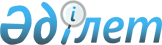 Об утверждении модельных контрактов на недропользование
					
			Утративший силу
			
			
		
					Постановление Правительства Республики Казахстан от 25 декабря 2010 года № 1412. Утратило силу постановлением Правительства Республики Казахстан от 10 августа 2015 года № 630

      Сноска. Утратило силу постановлением Правительства РК от 10.08.2015 № 630 (вводится в действие по истечении десяти календарных дней после дня его первого официального опубликования).      В соответствии с подпунктом 11) статьи 16 Закона Республики Казахстан от 24 июня 2010 года "О недрах и недропользовании" Правительство Республики Казахстан ПОСТАНОВЛЯЕТ:



      1. Утвердить прилагаемые модельные контракты по видам операций на недропользование:



      1) модельный контракт на разведку;



      2) модельный контракт на добычу;



      3) модельный контракт на совмещенную разведку и добычу;



      4) модельный контракт на строительство и (или) эксплуатацию подземных сооружений, не связанных с разведкой или добычей.

      Сноска. Пункт 1 с изменением, внесенным постановлением Правительства РК от 14.10.2011 № 1178 (вводится в действие по истечении десяти календарных дней со дня первого официального опубликования).



      2. Условия контрактов на разведку, добычу, совмещенную разведку и добычу, на строительство и (или) эксплуатацию подземных сооружений, не связанных с разведкой или добычей, определяются с учетом положений прилагаемых модельных контрактов.

      Сноска. Пункт 2 в редакции постановления Правительства РК от 14.10.2011 № 1178 (вводится в действие по истечении десяти календарных дней со дня первого официального опубликования).



      3. Компетентным органам и местным исполнительным органам области, города республиканского значения, столицы заключать контракты на разведку, добычу, совмещенную разведку и добычу, на строительство и (или) эксплуатацию подземных сооружений, не связанных с разведкой или добычей, с победителями конкурсов, определенными до введения в действие Закона Республики Казахстан от 24 июня 2010 года "О недрах и недропользовании", с учетом положений прилагаемых модельных контрактов.

      Сноска. Пункт 3 в редакции постановления Правительства РК от 14.10.2011 № 1178 (вводится в действие по истечении десяти календарных дней со дня первого официального опубликования).



      4. Признать утратившими силу:



      1) постановление Правительства Республики Казахстан от 31 июля 2001 года № 1015 "Об утверждении модельного контракта на проведение операций по недропользованию в Республике Казахстан" (САПП Республики Казахстан, 2001 г., № 28, ст. 356);



      2) пункт 7 изменений и дополнений, которые вносятся в некоторые решения Правительства Республики Казахстан, утвержденных постановлением Правительства Республики Казахстан от 28 июня 2002 года № 702 "О внесении изменений и дополнений и признании утратившими силу некоторых решений Правительства Республики Казахстан" (САПП Республики Казахстан, 2002 г., № 20, ст. 213);



      3) постановление Правительства Республики Казахстан от 9 августа 2002 года № 889 "О внесении изменений и дополнений в постановление Правительства Республики Казахстан от 31 июля 2001 года № 1015" (САПП Республики Казахстан, 2002 г., № 26, ст. 288).



      5. Настоящее постановление вводится в действие по истечении десяти календарных дней со дня первого официального опубликования.      Премьер-Министр

      Республики Казахстан                       К. Масимов

Утвержден          

постановлением Правительства 

Республики Казахстан     

от 25 декабря 2010 года № 1412

                   МОДЕЛЬНЫЙ КОНТРАКТ НА РАЗВЕДКУ      Контракт на разведку __________________________________________

                                  (указать вид полезного ископаемого)

на __________________________________________________________________

                       (месторождение, участок или блок)

_____________________________________________________________________

(указать местонахождение на административно-территориальной единице)

между Республикой Казахстан, от имени которой

действует ____________________________________ как компетентный орган

              (название государственного органа)

и

_____________________________________________________________________

     (Ф.И.О. гр-на или название юридического лица - далее - Недропользователь)

далее совместно именуемые Стороны.      Настоящий контракт на разведку ________________________________

_____________________________________________________________________

                      (указать вид полезного ископаемого)

на __________________________________________________________________

                             (на участке недр)

в ___________________________________________________________________

         (указать местонахождение на административно-территориальной единице)

Республики Казахстан подписан Сторонами "____" ____________ 20___ в

соответствии с

_____________________________________________________________________

   (протоколом конкурсной комиссии или протоколом прямых переговоров, являющимися

                         основанием для заключения контракта) 

Содержание1. Преамбула

2. Раздел 1 Определения

3. Раздел 2 Цель контракта

4. Раздел 3 Срок действия контракта

5. Раздел 4 Контрактная территория

6. Раздел 5 Право собственности на имущество и информацию

7. Раздел 6 Право государства на приобретение и реквизицию полезных

ископаемых

8. Раздел 7 Общие права и обязанности Сторон

9. Раздел 8 Период разведки

10.Раздел 9 Коммерческое обнаружение

11.Раздел 10 Измерение полезного ископаемого

12.Раздел 11 Выполнение подрядных работ

13.Раздел 12 Финансирование

14.Раздел 13 Налогообложение

15.Раздел 14 Бухгалтерский учет

16.Раздел 15 Страхование

17.Раздел 16 Консервация или ликвидация и ликвидационный фонд

18. Раздел 17 Охрана недр и окружающей среды

19. Раздел 18 Безопасность населения и персонала

20. Раздел 19 Ответственность недропользователя за нарушение условий

контракта

21. Раздел 20 Непреодолимая сила

22. Раздел 21 Конфиденциальность

23. Раздел 22 Передача прав и обязанностей

24. Раздел 23 Применимое право

25. Раздел 24 Порядок разрешения споров

26. Раздел 25 Гарантии стабильности контракта

27. Раздел 26 Условия приостановления и прекращения действия

контракта.

28. Раздел 27 Язык контракта

29. Раздел 28 Дополнительные положения      Приложения к контракту на разведку:

      Приложение 1 - Решение Конкурсной комиссии или протокол прямых переговоров, являющиеся основанием для заключения Контракта

      Приложение 2 - Конкурсное предложение

      Приложение 3 - Геологический отвод

      Приложение 4 - Рабочая программа 

Преамбула

      Принимая во внимание, что:



      1) в соответствии с Конституцией Республики Казахстан недра и находящиеся в них полезные ископаемые являются государственной собственностью, Республика Казахстан выражает желание при условии обеспечения рационального, комплексного и безопасного использования недр осуществлять разведку

_________________________________________,

       (указать вид полезного ископаемого)



      2) недропользователь имеет желание, финансовые и технические возможности рационально и эффективно проводить разведку

_____________________________________________________________________

                    (указать вид полезного ископаемого)

в соответствии с Контрактом;



      3) Правительство Республики Казахстан наделило компетентный орган правом на заключение и исполнение Контракта;



      4) Компетентный орган (местный исполнительный орган области, города республиканского значения, столицы) и недропользователь договорились о том, что контракт будет регулировать их взаимные права и обязанности при разведке

_____________________________________________________________________

                     (указать вид полезного ископаемого)



      Компетентный орган (местный исполнительный орган области, города республиканского значения, столицы) и недропользователь договариваются о нижеследующем: 

Раздел 1. Определения      Сноска. Раздел 1 с изменениями, внесенными постановлением Правительства РК от 29.04.2013 № 405 (вводится в действие по истечении десяти календарных дней после первого официального опубликования).

      Определения и термины, разъяснения которым не даны в настоящем разделе, имеют значение, соответствующие определениям и терминам, содержащимся в Законе Республики Казахстан "О недрах и недропользовании" (далее - Закон):



      1) государство - означает Республику Казахстан;



      2) геологическая информация - совокупность материалов, содержащих геологические, геохимические, геофизические, гидрогеологические, геоморфологические, тектонические сведения, техническую документацию горных выработок, скважин, прогнозные ресурсы и балансовые запасы месторождения, участка работ и объектов на контрактной территории, где проводятся операции по недропользованию;



      3) геологический отвод - приложение к контракту на разведку, являющееся неотъемлемой его частью, определяющее схематически и



      4) год действия контракта - означает период, равный 12 (двенадцати) последовательным месяцам по григорианскому календарю, в контексте контракта он начинается с момента государственной регистрации компетентным органом регистрации даты вступления контракта в силу или в любую годовщину этого вступления;



      5) годовая программа закупа товаров, работ и услуг - документ, составляемый недропользователем, определяющий планируемые недропользователем на один календарный год номенклатуру и объемы товаров, работ и услуг, способы и сроки их приобретения;



      6) среднесрочная программа закупа товаров, работ и услуг - документ, составляемый недропользователем, определяющий планируемые им на период до трех лет номенклатуру и объемы товаров, работ и услуг, способы и сроки их приобретения;



      7) долгосрочная программа закупа товаров, работ и услуг - документ, составляемый недропользователем, определяющий планируемые им на период до десяти лет или на срок до окончания действия контракта, номенклатуру и объемы товаров, работ и услуг, сроки их приобретения;



      8) единая методика расчета организациями местного содержания при закупках товаров, работ и услуг - утверждаемый Правительством Республики Казахстан порядок, применяемый для расчета местного содержания в закупках товаров, работ и услуг;



      9) дата вступления контракта в силу - означает дату, указанную в пункте 6 раздела 3 настоящего контракта;



      10) законодательство о недропользовании - означает Закон, изменения и дополнения к нему и иные нормативные правовые акты, регулирующие отношения в сфере недропользования, принятые в соответствии с указанным Законом;



      12) компетентный орган - центральный исполнительный орган, осуществляющий реализацию от имени Республики Казахстан прав, связанных с заключением и исполнением контрактов на разведку, добычу, совмещенную разведку и добычу, за исключением контрактов на разведку, добычу общераспространенных полезных ископаемых, определяемый Правительством Республики Казахстан, если иное не установлено законами Республики Казахстан и актами Президента Республики Казахстан;



      13) контракт - означает договор между компетентным органом (местным исполнительным органом области, города республиканского значения, столицы) и недропользователем на проведение операций по разведке полезных ископаемых, а также все приложения к нему;



      14) контрактная территория - территория, определяемая геологическим отводом, на которой недропользователь вправе проводить операции по недропользованию, соответствующие контракту;



      15) казахстанский производитель товаров - граждане Республики Казахстан и (или) юридические лица Республики Казахстан, производящие товары казахстанского происхождения;



      16) казахстанский производитель работ, услуг - граждане Республики Казахстан и (или) юридические лица, созданные в соответствии с законодательством Республики Казахстан, с местонахождением на территории Республики Казахстан, использующие не менее девяноста пяти процентов граждан Республики Казахстан в общей численности сотрудников;



      17) коммерческое обнаружение - обнаружение в результате разведки на контрактной территории одного или нескольких месторождений, представляющих коммерческий интерес и подтвержденное государственной экспертизой недр;



      18) местное содержание в кадрах - количество казахстанских кадров в процентах к общей численности персонала, задействованного при исполнении контракта, с разбивкой по каждой категории рабочих и служащих;



      19) местное содержание в товаре - процентное содержание стоимости используемых местных материалов и затрат производителя товаров на переработку товара, осуществляемых на территории Республики Казахстан, в конечной стоимости товара;



      20) местное содержание в работе (услуге) - совокупная суммарная доля стоимости местного содержания в товарах, используемых при выполнении работы, в цене договора и (или) оплаты труда paботников, являющихся гражданами Республики Казахстан, в фонде оплаты труда производителя работы (услуги) по договору на выполнение работы или оказание услуги, за вычетом стоимости товаров, используемых при выполнении работы, и цен договоров субподрядов;



      21) ликвидационный фонд - фонд, формируемый недропользователем для устранения последствий от операций по недропользованию в Республике Казахстан;



      22) месторождение - часть недр, содержащая природное скопление полезного ископаемого (полезных ископаемых);



      23) налоговое законодательство - Кодекс Республики Казахстан "О налогах и других обязательных платежах в бюджет" (Налоговый кодекс, а также нормативные правовые акты, принятие которых предусмотрено Налоговым кодексом;



      24) охрана недр - система мероприятий, предусмотренных законодательством Республики Казахстан о недрах и недропользовании, направленных на предотвращение загрязнения недр при проведении операций по недропользованию и снижение вредного влияния операций по недропользованию на окружающую среду;



      25) оценочные работы - стадия геологоразведочных работ, проводимая в целях определения общих ресурсов выявленного объекта, оценки их промышленного значения и технико-экономического обоснования целесообразности вовлечения в разработку;



      26) недропользователь - физическое или юридическое лицо, обладающее в соответствии с Законом правом на проведение операций по недропользованию;



      27) Правительство - означает Правительство Республики Казахстан;



      28) проект оценочных работ - проектный документ, составляемый при проведении разведки, в случае обнаружения перспективных участков и проявлений полезных ископаемых, устанавливающий методику и объемы проведения геологоразведочных работ для определения общих ресурсов, детальной оценки промышленного значения выявленного объекта и технико-экономического обоснования целесообразности вовлечения в промышленную разработку. Проект оценочных работ отражает объемы финансирования оценочных работ по годам;



      29) проектные документы - документы, обосновывающие и устанавливающие технические условия и технологические показатели поиска, оценки и разработки месторождений полезных ископаемых с учетом требований экологической, санитарно-эпидемиологической и промышленной безопасности, включая технико-экономические показатели и оценку экономической целесообразности реализации проекта с обязательным учетом возможностей и предложений казахстанских производителей товаров, работ и услуг;



      30) подрядчик - означает юридическое или физическое лицо, заключившее с недропользователем договор для выполнения отдельных видов работ, связанных с проведением операций по недропользованию;



      31) подписной бонус - разовый фиксированный платеж недропользователя за приобретение права недропользования на контрактной территории;



      32) приоритетное право государства - осуществляемое в соответствии с Законом первоочередное право государства на приобретение отчуждаемого права недропользования (его части) и (или) объектов, связанных с правом недропользования;



      33) полезное ископаемое - содержащиеся в недрах природные минеральные образования, углеводороды и подземные воды, химический состав и физические свойства которых позволяют использовать их в сфере материального производства и (или) потребления и (или) иных нужд непосредственно или после переработки;



      34) предохранительная зона - зона, простирающаяся от береговой линии моря на пять километров в сторону суши на территории Республики Казахстан;



      35) разведка - работы (операции), связанные с поиском месторождений полезных ископаемых и их оценкой;



      36) рабочая программа - документ, составляемый на основании показателей, заложенных в проектных документах, определяющий совокупность планов недропользователя на срок действия контракта и включающий в себя условия проведения разведки с обобщенными показателями по объемам и затратам с разбивкой по годам;



      37) работы - осуществление на платной основе деятельности по созданию (производству) товаров, монтажу оборудования, строительству сооружений и иных объектов, необходимых как для непосредственного использования при проведении операций по недропользованию, так и для деятельности, предусмотренной в контракте в качестве сопутствующей;



      38) реестр товаров, работ и услуг, используемых при проведении операций по недропользованию, и их производителей - государственная информационная система, предназначенная для контроля и мониторинга закупа товаров, работ и услуг, используемых при проведении операций по недропользованию, и их производителей, а также проведения электронных закупок и формирования перечня товаров, работ и услуг, используемых при проведении операций по недропользованию;



      39) система электронных закупок - электронная информационная система, используемая организатором закупа (недропользователем или лицами, уполномоченными недропользователями) для приобретения товаров, работ и услуг, создаваемая и эксплуатируемая в соответствии с порядком приобретения товаров, работ и услуг при проведении операций по недропользованию, утверждаемым Правительством Республики Казахстан;



      40) стороны - означает компетентный орган (местным исполнительным органом области, города республиканского значения, столицы) и недропользователь, где они определены совместно;



      41) товар казахстанского происхождения - товар, на который выдан сертификат о происхождении товара для внутреннего обращения, подтверждающий его происхождение на территории Республики Казахстан;



      42) товары - оборудование, готовая продукция и иные материально-технические ценности, приобретаемые как для непосредственного использования при проведении и операций по недропользованию, так и для деятельности, предусмотренной в Контракте на разведке в качестве сопутствующей;



      43) третье лицо - означает любое физическое или юридическое лицо, за исключением сторон по контракту;



      44) услуги - осуществление на платной основе деятельности, необходимой как для непосредственного использования при проведении операций по недропользованию, так и для деятельности, предусмотренной в контракте в качестве сопутствующей, не направленной на создание (производство) товаров или других материальных предметов;



      45) участок недр - геометризированная часть недр, выделяемая в замкнутых границах для проведения разведки;



      46) технико-экономическое обоснование в области недропользования - документ, содержащий технические и экономические параметры проекта разработки месторождения и оценку экономической целесообразности его реализации с обязательным учетом возможностей и предложений казахстанских производителей товаров, работ и услуг;



      47) пункт замера/доставки - применительно к любому углеводородному сырью или попутным полезным ископаемым означает пункт на территории Республики Казахстан, в который углеводородное сырье или попутные полезные компоненты поставляются с объектов добычи, очистки (согласно соответствующей рабочей программе) и в котором углеводородное сырье и попутные полезные ископаемые подлежат измерению;



      48) оператор - юридическое лицо, создаваемое или определяемое недропользователями в соответствии с законодательством Республики Казахстан по письменному уведомлению компетентного органа, осуществляющее оперативное управление деятельностью и учетно-отчетные операции, связанные с исполнением контракта, за действия которого недропользователи несут имущественную ответственность;



      49) первичная переработка (обогащение) минерального сырья - вид горнопромышленной деятельности, который включает сбор на месте, дробление или измельчение, классификацию (сортировку), брикетирование, агломерацию и обогащение физико-химическими методами (без качественного изменения минеральных форм полезных ископаемых, их агрегатно-фазового состояния, кристаллохимической структуры), а также может включать перерабатывающие технологии, являющиеся специальными видами работ по добыче полезных ископаемых (подземная газификация и выплавление, химическое и бактериальное выщелачивание, дражная и гидравлическая разработка россыпных месторождений). 

Раздел 2. Цель контракта

      1. Целью контракта является определение прав и обязанностей сторон в соответствии с законодательством государства при проведении операций по разведке ________ (указать полезное ископаемое) на предоставленной контрактной территории.



      2. В контракте в обязательном порядке закрепляются результаты прямых переговоров или конкурсное предложение победителя конкурса. Условия контракта не могут быть менее выгодными для государства, чем условия, установленные по итогам прямых переговоров либо в конкурсном предложении. 

Раздел 3. Срок действия контракта

      1. Контракт на разведку заключен на срок ____________.



      2. Срок действия контракта при проведении операций по разведке при проведении нефтяных операций на море может быть продлен компетентным органом до двух лет, если недропользователь не позднее чем за шесть месяцев до окончания срока действия контракта обратится в компетентный орган с заявлением о продлении срока действия контракта с обоснованием причин такого продления.



      3. В случае обнаружения месторождения недропользователь имеет право на продление срока действия контракта при проведении разведки, необходимый для его оценки.



      4. Заявление о продлении срока действия контракта для оценки обнаружения должно быть рассмотрено не позднее одного месяца с даты его поступления в компетентный орган или местный исполнительный орган области, города республиканского значения, столицы.



      5. Заявление о продлении срока действия контракта должно быть рассмотрено не позднее двух месяцев с даты его поступления в компетентный орган.



      6. Контракт вступает в силу с даты его государственной регистрации в компетентном органе с обязательной выдачей акта государственной регистрации контракта.



      7. При изменении срока действия контракта в контракт вносятся соответствующие изменения и (или) дополнения, оформляемые дополнительным соглашением сторон.



      8. Срок действия контракта истекает в последний день действия контракта с учетом срока его действия от даты вступления в силу, за исключением случаев досрочного прекращения права недропользования по основаниям, предусмотренным Законом и контрактом. Раздел 4. Контрактная территория      1. Недропользователь выполняет разведку _______________________

_____________________________________________________________________

                    (указать вид полезного ископаемого)



      в пределах контрактной территории, указанной в геологическом отводе, являющимся неотъемлемой частью контракта.



      2. Если при разведке __________________________________________

                                 (указать вид полезного ископаемого)



      обнаружится, что географические границы обнаружения или месторождения (независимо от расположения на суше или на море) выходят за пределы контрактной территории, указанной в геологическом отводе, то вопрос о ее расширении решается компетентным органом или местным исполнительным органом области, города республиканского значения, столицы путем изменения условий контракта без проведения конкурса в порядке и сроки, установленные Законом для согласования проекта контракта и его заключения, в случае, если эта территория свободна от недропользования.



      3. Условия и порядок возврата контрактной территории определяются Законом и контрактом.



      Возврат контрактной территории, за исключением территории, на которой сделано коммерческое обнаружение, осуществляется по следующему графику:



      к концу второго года действия контракта %



      к концу третьего года действия контракта %



      к концу четвертого года действия контракта %



      к концу пятого года действия контракта %



      к концу шестого года действия контракта %



      Возврат частей контрактной территории осуществляется путем переоформления геологического отвода с исключением возвращаемых частей контрактной территории из соответствующего геологического отвода.



      4. В случае, если часть месторождения, на котором недропользователь проводит операции по разведке, находится в пределах контрактной территории другого недропользователя, то такие недропользователи обязаны по своему выбору:



      1) передать свои права на проведение разведки с соблюдением процедур передачи, установленных при передаче права недропользования таким образом, чтобы остался только один недропользователь, обладающий правом на проведение разведки на данном месторождении, или остались несколько недропользователей, обладающих правом недропользования частично на основе одного контракта;



      2) заключить договор о проведении совместной разведки на месторождении как единого целого с внесением соответствующих изменений в проектные документы, предварительно согласовав такой договор с компетентным органом.



      5. В случае несоблюдения недропользователями настоящих условий компетентный орган вправе потребовать от недропользователей заключение договора о совместной разведке на месторождении в качестве единого объекта в судебном порядке. При заключении договора о совместной разведке разрабатывается единая рабочая программа для всего месторождения, которая подлежит обязательному согласованию с уполномоченными органами по изучению и использованию недр и в области охраны окружающей среды.



      6. Недропользователи, осуществляющие совместную разведку, несут солидарную ответственность за выполнение обязательств, возложенных на них контрактом, а также рабочей программой.



      7. В случае проведения в пределах одной контрактной территории разведки двумя или более недропользователями по разным контрактам порядок ведения работ в пределах контрактной территории определяется соглашением между такими недропользователями.



      8. В случае, если недропользователи, осуществляющие проведение в пределах одной контрактной территории операций по недропользованию по разным контрактам, не могут прийти к соглашению по данному вопросу, правом на установление порядка ведения работ на контрактной территории обладает недропользователь, осуществляющий операции по разведке полезных ископаемых по контракту, заключенному с компетентным органом.



      9. Недропользователь, осуществляющий операции по разведке или добыче общераспространенных полезных ископаемых по контракту, заключенному с местным исполнительным органом области, города республиканского значения, столицы, обязан соблюдать порядок ведения работ на контрактной территории, установленный недропользователем, осуществляющим операции по разведке полезных ископаемых по контракту, заключенному с компетентным органом или местным исполнительным органом области, города республиканского значения, столицы.



      10. В случае проведения в пределах одной контрактной территории разведки двумя или более недропользователями по разным контрактам, заключенным с компетентным органом, правом на установление порядка ведения работ на контрактной территории обладает недропользователь, с которым контракт заключен ранее.



      11. Недропользователь, с которым контракт заключен позднее, обязан соблюдать порядок ведения работ на контрактной территории, установленный недропользователем, с которым контракт заключен ранее.



      12. Порядок проведения в пределах одной контрактной территории разведки, должен быть согласован с уполномоченным органом по изучению и использованию недр. 

Раздел 5. Право собственности на имущество и информацию

      1. Имущество, приобретенное недропользователем для выполнения операций по разведке, является собственностью недропользователя.



      Вопросы перехода прав собственности на оборудование и иное имущество, за исключением денег, ценных бумаг и непроизводственного имущества, используемое недропользователем для проведения разведки, могут определяться контрактом.



      2. Вне зависимости от перехода права собственности на оборудование и иное имущество к государству за недропользователем сохраняется обязанность демонтажа либо удаления с контрактной территории такого оборудования и иного имущества за его счет в течение срока действия контракта, а также в течение одного года с момента истечения срока действия контракта, за исключением случаев передачи такого оборудования и иного имущества другому лицу в соответствии с письменным уведомлением компетентного органа, либо когда контрактом установлено иное.



      Демонтаж и удаление сооружений, оборудования и иного имущества с контрактной территории вне зависимости от их принадлежности должны осуществляться недропользователем способом, безопасным для жизни, здоровья человека и окружающей среды, в соответствии с законодательством государства.



      3. При досрочном прекращении компетентным органом действия контракта сооружения и оборудование, обеспечивающие непрерывность технологического процесса и промышленную безопасность, подлежат передаче недропользователем во временное владение и пользование национальной компании на срок до передачи имущества новому недропользователю.



      4. В случае отсутствия бывшего недропользователя либо его уклонения от передачи имущества национальной компании компетентный орган выступает в качестве его поверенного в отношении такого имущества.



      5. Геологическая информация находится в собственности недропользователя, если она получена за счет собственных средств недропользователя.



      6. Информация о недрах по контрактной территории, находящаяся в государственной собственности, приобретается недропользователем у уполномоченного органа по изучению и использованию недр в установленном законодательством государства порядке.



      7. Стоимость геологической информации, находящейся в государственной собственности, определяется как часть суммы исторических затрат. Оплата стоимости геологической информации производится в бюджет государства.



      8. Независимо от источника финансирования геологическая и иная информация о недрах подлежит обязательной безвозмездной передаче недропользователем для хранения, систематизации и обобщения в уполномоченный орган по изучению и использованию недр в установленном порядке.



      9. При прекращении действия контракта вся геологическая информация переходит в собственность государства. Недропользователь обязан безвозмездно передать в уполномоченный орган по изучению и использованию недр все документы и иные материальные носители геологической информации. 

Раздел 6. Право государства на приобретение и реквизицию

полезных ископаемых

      1. Государство имеет преимущественное перед другими лицами право на приобретение полезных ископаемых недропользователя по ценам, не превышающим цены, применяемые недропользователем при совершении сделок с соответствующими полезными ископаемыми, сложившиеся на дату совершения сделки, за вычетом транспортных расходов и затрат на реализацию.



      2. В случае отсутствия информации о ценах полезных ископаемых, применяемых недропользователем при совершении сделок, применяются цены, не превышающие сложившиеся на мировых рынках цены на дату совершения сделки по приобретению государством полезных ископаемых.



      3. В случае введения чрезвычайного или военного положения Правительство имеет право реквизиции части или всех полезных ископаемых, принадлежащих недропользователю. Реквизиция может осуществляться в размерах, необходимых для нужд государства, в течение всего срока действия чрезвычайного или военного положения. Реквизиция полезных ископаемых может производиться у любого недропользователя независимо от формы собственности. 

7. Общие права и обязанности сторон

      1. Недропользователь имеет право:



      1) проводить разведку _________________________________________



                                   (указать вид полезного ископаемого)



      на контрактной территории на исключительной основе;



      2) самостоятельно совершать действия по разведке в пределах предоставленной ему контрактной территории в соответствии с проектными документами и условиями, предусмотренными контрактом;



      3) использовать по своему усмотрению результаты своей деятельности, в том числе минеральное сырье, если иное не предусмотрено контрактом либо законами государства;



      4) сооружать на контрактной территории, а в случае необходимости, на иных земельных участках, предоставленных недропользователю в установленном порядке, объекты производственной и социальной сферы, необходимые для осуществления работ по разведке



_________ (указать вид полезного ископаемого), а также на основании договоров пользоваться объектами и коммуникациями общего пользования как на контрактной территории, так и вне ее пределов;



      5) инициировать переговоры о продлении срока действия контракта либо о внесении в него изменений и дополнений, по основаниям и в порядке установленным Законом;



      6) привлекать подрядчиков для выполнения отдельных видов работ, связанных с проведением разведки ________ (указать вид полезного ископаемого);



      7) передавать права или их часть другим лицам с соблюдением условий, установленных Законом;



      8) прекратить операции, связанные с проведением разведки _______ (указать вид полезного ископаемого) на условиях, определенных Законом или контрактом.



      2. Недропользователь обязан:



      1) приступить к разведке с даты регистрации контракта, если иной срок не предусмотрен в контракте;



      2) проводить операции по разведке в соответствии с контрактом и законодательством государства, соблюдать требования, установленные законодательством государства к операциям по недропользованию;



      3) выбирать наиболее эффективные методы и технологии разведки

____________________________________________________________________,

                  (указать вид полезного ископаемого)

      основанные на положительной практике использования недр;



      4) обеспечивать безопасность жизни, здоровья человека и окружающей среды при проведении операций по разведке;



      5) использовать контрактную территорию только в целях, предусмотренных контрактом;



      6) соблюдать условия Меморандума о взаимопонимании в отношении реализации Инициативы прозрачности деятельности добывающих отраслей в Республике Казахстан (за исключением контрактов по подземным водам и общераспространенным полезным ископаемым);



      7) соблюдать согласованные в порядке, установленном законодательством государства, положения проектных документов и технологических схем на проведение операций по разведке, обеспечивающие безопасность жизни и здоровья персонала и населения, рациональное и комплексное использование недр и охрану окружающей среды;



      8) не препятствовать другим лицам свободно передвигаться в пределах контрактной территории, пользоваться объектами и коммуникациями общего пользования, если это не связано с особыми условиями безопасности и такая деятельность не мешает проведению операций по разведке;



      9) обязательно использовать оборудование, материалы и готовую продукцию, произведенные в государстве, при условии их соответствия требованиям проводимого недропользователем конкурса и законодательства государства о техническом регулировании;



      10) привлекать казахстанских производителей работ, услуг при проведении операций по разведке, включая использование воздушного, железнодорожного, водного и других видов транспорта, если эти услуги соответствуют стандартам, ценовым и качественным характеристикам однородных работ и услуг, оказываемых нерезидентами государства;



      11) при проведении операций по разведке отдавать предпочтение казахстанским кадрам. При этом, привлечение казахстанских кадров в процентном отношении от общего количества привлекаемых к работам кадрам, включая персонал, занятый на подрядных работах должно составить _____ % по руководящему составу, ______ % по специалистам с высшим и средним профессиональным образованием, ______ % по квалифицированным рабочим, в том числе по годам:

      12) обеспечить равные условия оплаты труда для казахстанского персонала по отношению к привлеченному иностранному персоналу;



      13) осуществлять в период проведения разведки финансирование обучения, повышения квалификации и переподготовки работников, являющихся гражданами РК, задействованных при исполнении контракта, в размере ______ процента от ежегодного объема инвестиций. В случае неполного исполнения обязательств по размеру расходов, направляемых на обучение, повышение квалификации и переподготовку работников, являющихся гражданами Республики Казахстан, задействованных при исполнении контракта, оставшаяся сумма средств используется на обучение граждан РК по перечню специальностей, согласованному с компетентным органом;



      14) при привлечении подрядных организаций предусматривать в условиях конкурса требования по местному содержанию в товарах, работах, услугах в соответствии с законодательством о недропользовании;



      15) размер местного содержания по контракту при проведении операций по разведке предусматривать ______ процентов по отношению к товарам, ______ процентов по отношению к работам, ______ процентов по отношению к услугам, в том числе по годам:

      16) осуществлять приобретение товаров, работ и услуг при проведении операций по разведке в соответствии с порядком, утверждаемым Правительством, за исключением недропользователей, осуществляющих операции по разведке общераспространенных полезных ископаемых, недропользователей, приобретающих товары, работы и услуги в соответствии с законодательством Республики Казахстан о государственных закупках, юридических лиц, обладающих правом недропользования, пятьюдесятью и более процентами акций (долей участия) которых прямо или косвенно владеет национальный управляющий холдинг;



      17) предоставлять компетентному органу (местному исполнительному органу области, города республиканского значения, столицы) информацию о реализации рабочей программы и иную информацию в соответствии с законодательством государства в области недропользования;



      18) предоставлять необходимые документы, информацию и беспрепятственный доступ к местам работ должностным лицам контролирующих органов государства при выполнении ими служебных обязанностей и своевременно устранять выявленные ими нарушения;



      19) своевременно и в полном объеме уплачивать налоги и другие обязательные платежи в бюджет;



      20) своевременно и в полном объеме уплачивать таможенные платежи в соответствии с законодательством государства, действующим на день принятия таможенной декларации;



      21) сохранять объекты историко-культурного наследия, расположенные на контрактной территории;



      22) прогнозировать экологические последствия своей деятельности на стадии проектирования;



      23) при проведении операций по разведке соблюдать требования законодательства государства в области промышленной безопасности;



      24) предоставлять геологическую отчетность по результатам деятельности на контрактной территории в уполномоченный орган по изучению и использованию недр;



      25) ежегодно не позднее 1 февраля планируемого для проведения закупок года либо не позднее шестидесяти календарных дней с даты регистрации контракта представлять в компетентный орган по утвержденным Правительством формам и порядку годовую программу закупа товаров, работ и услуг на предстоящий год;



      26) при внесении изменений и (или) дополнений в годовую программу закупа товаров, работ и услуг в течение пяти рабочих дней предоставлять в компетентный орган по утвержденным Правительством формам и порядку информацию об этих изменениях и (или) дополнениях;



      27) ежегодно не позднее 1 февраля либо не позднее шестидесяти календарных дней с даты регистрации контракта, представлять в компетентный орган по утвержденным Правительством формам и порядку среднесрочную и долгосрочную программы закупа товаров, работ и услуг на предстоящие периоды;



      28) ежеквартально не позднее пятнадцатого числа месяца, следующего за отчетным периодом, представлять в компетентный орган по утвержденным Правительством Республики Казахстан формам и порядку отчеты о приобретенных товарах, работах и услугах и исполнении обязательств по местному содержанию в кадрах;



      29) ежеквартально не позднее пятнадцатого числа месяца, следующего за отчетным периодом, представлять в компетентный орган по  утвержденным Правительством формам и порядку отчеты об исполнении обязательств по размеру расходов, направляемых на обучение, повышение квалификации и переподготовку работников, являющихся гражданами государства, задействованных при исполнении контракта, или обучение граждан государства по перечню специальностей, согласованному с компетентным органом;



      30) ежегодно не позднее пятнадцатого числа месяца, следующего за отчетным периодом, представлять компетентному органу отчет об исполнении обязательств по местному содержанию в кадрах;



      31) зарегистрироваться в реестре товаров, работ и услуг, используемых при проведении операций по недропользованию, и их производителей (за исключением недропользователей: осуществляющих операции по разведке общераспространенных полезных ископаемых; приобретающих товары, работы и услуги в соответствии с законодательством государства о государственных закупках; юридических лиц, обладающих правом недропользования, пятьюдесятью и более процентами акций (долей участия) которых прямо или косвенно владеет национальный управляющий холдинг);



      32) по запросу компетентного органа в установленные им сроки представлять сведения, информацию и документацию, касающиеся выполнения недропользователем контрактных обязательств;



      33) вести делопроизводство, включая внутреннюю документацию, а также излагать сделки, совершаемые в письменной форме, на казахском и русском языках с приложением в необходимых случаях перевода на других языках;



      34) восстанавливать участки земли и другие природные объекты, нарушенные вследствие проведения операций по разведке, до состояния, пригодного для дальнейшего использования, в соответствии с законодательством государства;



      35) обеспечить организацию проведения мониторинга за состоянием недр и контроля за разработкой месторождения;



      36) привести все свои производственные объекты и земельные участки при прекращении разведки в состояние, обеспечивающее безопасность жизни и здоровья населения, охрану окружающей среды, а последствия своей деятельности ликвидировать в порядке, установленном  законодательством государства;



      37) реализовывать обязательства по развитию и использованию высоких технологий, сооружению и совместному использованию инфраструктурных и иных объектов в соответствии с положениями проектных документов и контракта, на условиях не худших, чем предложенные в конкурсном предложении или достигнуты по итогам прямых переговоров;



      38) производить отчисления на социально-экономическое развитие региона и развитие его инфраструктуры в размере _____________ тенге, не менее заявленного в конкурсном предложении или указанного в протоколе прямых переговоров, в бюджет местного исполнительного органа области, города республиканского значения, столицы;



      39) * осуществлять ежегодное финансирование научно-исследовательских, научно-технических и (или) опытно-конструкторских работ, оказываемых казахстанскими производителями товаров, работ и услуг, не менее одного процента от совокупного годового дохода по контрактной деятельности.

      Исполнением обязательства по финансированию научно-исследовательских, научно-технических и (или) опытно-конструкторских работ являются фактически понесенные расходы недропользователя на указанные работы, связанные с деятельностью в рамках контракта на недропользование, а также с деятельностью, не связанной с контрактом на недропользование, направленной на получение продукции (переделов) с высокой добавленной стоимостью, исследования в области экологии, охраны труда, обеспечения безопасного ведения работ, энергосбережения в рамках производственной деятельности (технологического цикла), и расходы на финансирование научных исследований, осуществляемых субъектами научной и (или) научно-технической деятельности в соответствии с Законом Республики Казахстан от 18 февраля 2011 года "О науке", а также элементов индустриально-инновационной инфраструктуры в соответствии с Законом Республики Казахстан от 9 января 2012 года "О государственной поддержке индустриально-инновационной деятельности".

      Примечание*: положения настоящего подпункта не распространяются на следующие виды контрактов:

      на разведку общераспространенных полезных ископаемых;

      на разведку подземных вод;

      на разведку лечебных грязей;



      39-1) ежеквартально не позднее пятнадцатого числа месяца, следующего за отчетным периодом, представлять в компетентный орган по утвержденным Правительством Республики Казахстан формам и порядку отчеты об исполнении обязательств по финансированию научно-исследовательских, научно-технических и (или) опытно-конструкторских работ;



      40) осуществлять передачу права недропользования (его части) и (или) объектов, связанных с правом недропользования с разрешения компетентного органа (местного исполнительного органа области, города республиканского значения, столицы), в установленном Законом порядке, за исключением случаев, когда такое разрешение не требуется;



      41) уведомлять компетентный орган (местный исполнительный орган области, города республиканского значения, столицы) о совершенных сделках по отчуждению права недропользования аффилированным и иным лицам, а также доли участия в уставном капитале недропользователя или пакета акций в пятидневный срок со дня совершения сделки;



      42) представлять отчетность, подтвержденную аудиторским отчетом, в соответствии с требованиями Инициативы прозрачности деятельности добывающих отраслей в порядке, утвержденном Правительством;



      43) передавать информацию о содержании операций по разведке третьим лицам только с общего согласия сторон, за исключением информации, касающейся исполнения контрактных обязательств в части местного содержания, планировании и проведении недропользователем закупок товаров, работ и услуг, а также затратах на обучение казахстанских специалистов и расходах на социально-экономическое развитие региона и развитие его инфраструктуры;



      44) в случае обнаружения месторождения известить об этом компетентный орган или местный исполнительный орган области, города республиканского значения, столицы в течение тридцати рабочих дней;



      45) в случае обнаружения месторождения разработать проект оценочных работ в срок, установленный компетентным органом или местным исполнительным органом области, города республиканского значения, столицы по заключению уполномоченного органа по изучению и использованию недр;



      46) немедленно оповещать государственные органы в случае, если недропользователю станет известно о каком-либо явлении или обстоятельстве, которое может оказать неблагоприятное воздействие на окружающую среду и которое возникло на контрактной территории либо на других участках, в пределах которых ведутся работы, предусмотренные настоящим контрактом;



      47) в случаях заключения контракта на участок недр, по которому ранее контракт был прекращен, возместить ранее произведенные бывшим недропользователем и доверительным управляющим затраты, включая стоимость переданного согласно пункту 2 раздела 5 настоящего контракта имущества;



      48) ежегодно не позднее двадцатого числа месяца, следующего за отчетным периодом, направлять отчеты о выполнении программ утилизации газа, развития переработки попутного газа в уполномоченные органы в области нефти и газа, охраны окружающей среды и по изучению и использованию недр;



      49) принять на баланс все ранее пробуренные скважины, находящиеся на контрактной территории, проводить по ним мониторинг;



      50) в объемах, определенных графиками, утверждаемыми уполномоченным органом в области нефти и газа, поставлять, добываемую при пробной эксплуатации сырую нефть для переработки на территории Республики Казахстан и за ее пределами в пределах расчетных цен реализации нефти, принятых в технико-экономическом обосновании;



      51) недропользователь несет иные обязанности, предусмотренные настоящим контрактом и законодательством государства.

      Сноска. Пункт 2 с изменениями, внесенными постановлением Правительства РК от 29.04.2013 № 405 (вводится в действие по истечении десяти календарных дней после первого официального опубликования).



      3. Компетентный орган (местный исполнительный орган области, города республиканского значения, столицы) имеет право:



      1) представлять государство на переговорах с недропользователем по условиям контракта и в процессе его исполнения;



      2) осуществлять мониторинг и контроль за исполнением недропользователем условий контракта;



      3) осуществлять государственный контроль за выполнением требований безопасности, установленных техническими регламентами и иным законодательством государства;



      4) требовать от недропользователя регулярной отчетности по выполнению условий контракта. Запрашивать у недропользователя иную информацию, касающуюся условий контракта и требований законодательства государства о недрах и недропользовании;



      5) требовать от недропользователя информацию о реализации рабочей программы;



      6) требовать от недропользователя годовую, среднесрочную и долгосрочную программы закупа товаров, работ и услуг;



      7) требовать от недропользователя исполнения контрактных обязательств;



      8) доступ к любым работам на контрактной территории;



      9) в одностороннем порядке досрочно прекратить действие контракта в случаях, предусмотренных Законом.



      4. Компетентный орган (местный исполнительный орган области, города республиканского значения, столицы) обязан:



      1) обеспечивать исполнение и прекращение действия контракта;



      2) при осуществлении контроля за исполнением условий контракта не нарушать права недропользователя самостоятельно совершать действия по разведке в пределах предоставленной ему контрактной территории в соответствии с условиями, зафиксированными в проектных документах и контракте;



      3) нести иные обязанности в соответствии с контрактом. 

Раздел 8. Период разведки

      1. Период разведки состоит из __________ (но не более шести) последовательных лет и может быть продлен в случае обнаружения месторождения на период, необходимый для его оценки.



      2. Недропользователь должен начать разведку не позднее _______ дней после даты вступления контракта в силу.



      Недропользователь предварительно за ______ дней информирует компетентный орган о конкретной дате начала разведки.



      3. Недропользователь осуществляет ежегодное проведение операций по разведке в соответствии с контрактом, утвержденными проектными документами, рабочей программой, предусматривающей виды работ, их объемы и затраты.



      4. По мере проведения разведки недропользователь обязуется согласно условиям контракта и рабочей программе возвращать контрактную территорию, за исключением территории, на которой сделано коммерческое обнаружение.



      5. Недропользователь определяет возвращаемые участки недр и сообщает об этом компетентному органу (местному исполнительному органу области, города республиканского значения, столицы) не позднее, чем за __________ дней до _____________ (указать срок).



      6. Возвращаемые участки должны соответствовать всем требованиям законодательства государства, касающимся защиты окружающей среды. Недропользователь восстанавливает за свой счет возвращаемые территории и другие природные объекты, нарушенные вследствие проведения разведки, до состояния, пригодного для использования по прямому назначению. 

Раздел 9. Коммерческое обнаружение

      1. В случае обнаружения месторождения недропользователь обязан известить об этом компетентный орган (местный исполнительный орган области, города республиканского значения, столицы) в течение тридцати рабочих дней.



      2. Компетентный орган (местный исполнительный орган области, города республиканского значения, столицы) в течение одного месяца с момента получения извещения выдает разрешение на переход к этапу оценочных работ. При переходе к этапу оценочных работ в обязательном порядке вносится изменение в рабочую программу контракта.



      3. Подтверждение обнаружения и определение сроков его оценки устанавливается компетентным органом (местным исполнительным органом области, города республиканского значения, столицы) по заключению уполномоченного органа по изучению и использованию недр. Коммерческое обнаружение объявляется недропользователем.



      4. Недропользователь при переходе к этапу оценочных работ разрабатывает проект оценочных работ в соответствии с Законом. Оценочные работы могут включать проект опытно-промышленной добычи по твердым полезным ископаемым или проект пробной эксплуатации по углеводородному сырью.



      5. В случае необходимости изменений и (или) дополнений в условия и объемы работ, определенные утвержденными проектами, составляются проекты изменений и (или) дополнений к утвержденным проектам.



      6. Запрещается проведение работ по оценке месторождений без утвержденного в установленном порядке проекта оценочных работ, а также в нарушение требований проекта оценочных работ. Запрещается проведение опытно-промышленной добычи или пробной эксплуатации без утвержденного в установленном порядке проекта опытно-промышленной добычи или пробной эксплуатации, а также в нарушение требований такого проекта. 

Раздел 10. Измерение полезного ископаемого

      1. Измерение применяется в тех случаях, когда в соответствии с контрактом на разведку недропользователь имеет право на опытно-промышленную добычу или пробную эксплуатацию обнаружения с извлечением полезных ископаемых.



      2. Измерение и взвешивание _______________________________, (за

исключением нефти)                 (указать вид полезного ископаемого)

добытого на контрактной территории, производится недропользователем в соответствии с методами и практикой, применимыми в государстве.



      3. Испытание оборудования и приборов, используемых для взвешивания и измерения ________________ (указать вид полезного ископаемого) осуществляется в соответствии с законодательством государства в области метрологии и стандартизации.



      4. Измерение и взвешивание нефти добытой на контрактной территории, производится недропользователем в соответствии с порядком, утвержденным Правительством.



      5. Измерение и взвешивание нефти, добытой на контрактной территории при осуществлении нефтяных операций на море и внутренних водоемах, производятся недропользователем в пунктах измерения, расположенных на суше, и в соответствии с порядком, утвержденным Правительством.



      6. Если при испытании или осмотре окажется, что оборудование или приборы имеют дефекты, то при невозможности установления срока неисправности, срок дефекта определяется как половина времени от предыдущего замера до дня установления дефекта.



      7. Недропользователь систематически через установленный период времени проводит с участием представителя компетентного органа и уполномоченного органа по метрологии и стандартизации испытание оборудования и приборов, используемых для взвешивания и измерения нефти. 

Раздел 11. Выполнение подрядных работ

      1. Недропользователь имеет право привлекать подрядчиков для выполнения отдельных видов работ, связанных с проведением операций по разведке, в соответствии с годовой программой закупа товаров, работ и услуг и утвержденным бюджетом.



      2. Если иное не установлено законодательными актами государства, привлечение недропользователем подрядчиков осуществляется в соответствии с порядком приобретения товаров, работ и услуг при проведении операций по недропользованию, утвержденным Правительством, за исключением недропользователей, осуществляющих операции по разведке общераспространенных полезных ископаемых, приобретающих товары, работы и услуги в соответствии с законодательством государства о государственных закупках, юридических лиц, обладающих правом недропользования, пятьюдесятью и более процентами акций (долей участия) которых прямо или косвенно владеет национальный управляющий холдинг).



      3. За невыполнение подрядчиками своих обязательств по договорам подряда с недропользователем ответственность перед компетентным органом (местным исполнительным органом области, города республиканского значения, столицы) несет недропользователь.



      4. При проведении операций по разведке недропользователь, а также его подрядчики обязаны приобретать товары, работы и услуги в соответствии с законодательством государства.



      5. Недропользователи и их подрядчики обязаны осуществлять процедуры, связанные с приобретением товаров, работ и услуг на территории государства. 

Раздел 12. Финансирование

      1. Недропользователь принимает на себя обязательство по финансированию своей деятельности по контракту в соответствии с проектными документами и рабочей программой.



      2. Финансирование деятельности по контракту может осуществляться как за счет собственных средств, так и за счет привлеченных.



      3. Все виды расчетов в соответствии с контрактом производятся в порядке, определенном законодательством государства.



      4. Недропользователь и его подрядчики осуществляют валютные операции в соответствии с законодательством государства о валютном регулировании. 

Раздел 13. Налогообложение

      1. Исчисление налоговых обязательств по налогам и другим обязательным платежам в бюджет по деятельности, осуществляемой в рамках контракта, производится в соответствии с налоговым законодательством, действующим на момент возникновения обязательств по их уплате. Исполнение налоговых обязательств по деятельности, осуществляемой в рамках контракта, не освобождает недропользователя от исполнения налогового обязательства по осуществлению деятельности в государстве, выходящей за рамки контракта, в соответствии с налоговым законодательством государства, действующим на дату возникновения налогового обязательства.



      2. На момент заключения контракта недропользователь оплатил пятьдесят процентов от установленной суммы подписного бонуса, согласно банковскому поручению за № ____ от "___" ______ 20__ года.



      3. Оставшиеся пятьдесят процентов от установленной суммы подписного бонуса в размере ___ (указать сумму) _____ недропользователь уплачивает не позднее тридцати календарных дней с даты вступления контракта в силу.



      4. Размер подписного бонуса не может быть меньше размера заявленного в конкурсном предложении (заявке на прямые переговоры).



      5. Периодичность и порядок платежа по подписному бонусу осуществляется в соответствии с налоговым законодательством государства.



      6. Недропользователь уплачивает платеж по возмещению исторических затрат, в соответствии с соглашением о конфиденциальности с уполномоченным органом по изучению и использованию недр № ___ от ______ в размере ________, в порядке и сроки, установленные налоговым законодательством.



      7. Контроль за своевременностью и полнотой уплаты подписного бонуса осуществляется в соответствии с налоговым законодательством государства. 

Раздел 14. Бухгалтерский учет

      1. Для ведения бухгалтерского учета и составления финансовой отчетности в соответствии с требованиями законодательства государства о бухгалтерском учете и финансовой отчетности, международными стандартами или стандартами иностранных государств и типовым планом счетов бухгалтерского учета, исходя из их потребностей и особенностей деятельности недропользователь обязан принять учетную политику.

      Сноска. Пункт 1 в редакции постановления Правительства РК от 23.07.2013 № 735.



      2. Недропользователь для обеспечения соблюдения законодательства государства о бухгалтерском учете и финансовой отчетности, учетной политики, эффективного проведения операций, включая меры по сохранности активов, предотвращению и выявлению случаев хищения и ошибок при ведении бухгалтерского учета и составлении финансовой отчетности, вправе организовывать внутренний контроль. 

Раздел 15. Страхование

      1. Недропользователь обязан при проведении операций по разведке осуществлять обязательное страхование в соответствии с законами государства.



      2. Недропользователь, являющийся владельцем объектов, деятельность которых связана с опасностью причинения вреда третьим лицам, обязан заключить договор обязательного страхования гражданско-правовой ответственности владельцев объектов, деятельность которых связана с опасностью причинения вреда третьим лицам соответственно в качестве владельца.



      3. В целях обеспечения защиты имущественных интересов работников, жизни и здоровью которых может быть причинен вред при исполнении ими трудовых (служебных) обязанностей, недропользователь обязан заключить договор обязательного страхования работника от несчастных случаев при исполнении им трудовых (служебных) обязанностей в объеме, предусмотренном законодательством Республики Казахстан.



      4. В целях возмещения вреда, причиненного жизни, здоровью, имуществу третьих лиц и (или) окружающей среде в результате ее аварийного загрязнения, недропользователь обязан заключить договор обязательного экологического страхования как субъект, осуществляющий экологически опасные виды хозяйственной и иной деятельности, предусмотренные в перечне, определяемом Правительством.



      В случае, если недропользователь, ответственность которого согласно законам Республики Казахстан подлежит обязательному экологическому страхованию, застраховал гражданско-правовую ответственность как владелец объекта, деятельность которого связана с опасностью причинения вреда третьим лицам, то договор обязательного экологического страхования заключается только в части страхования гражданско-правовой ответственности за причинение вреда окружающей среде.



      5. Недропользователь осуществляет иные виды обязательного страхования, предусмотренные законодательством государства.



      6. Заключение недропользователем договоров добровольного страхования не освобождает от обязанности по заключению договоров обязательного страхования.



      7. При проведении нефтяных операций, на протяжении срока действия контракта недропользователь осуществляет следующее страхование:



      1) Страхование имущества от ущерба, охватывающее все оборудование, здания, технологические объекты и товары всех видов, используемых или планируемых к использованию в связи с проведением ___________________ (указать вид операции по недропользованию) на контрактной территории или во время транспортировки на (из) контрактной территории.



      2) Страхование гражданско-правовой ответственности за причинение вреда имуществу и (или) жизни и здоровью третьих лиц, окружающей природной среде, возникшего в связи с проведением операций по разведке на сумму не менее чем:



      3 000 000 месячных расчетных показателей по одному событию в отношении операций по разведке на суше;



      9 000 000 месячных расчетных показателей по одному событию в отношении операций по разведке на море.



      3) Страхование от прочих финансовых убытков и рисков ответственности за причинение вреда, обеспечивающее покрытие следующих расходов:



      а) расходы по взятию фонтанирующей скважины под контроль;



      б) расходы по осуществлению повторного бурения, в случае потери скважины в результате фонтанирования;



      в) расходы по очистке и локализации загрязнения, произошедшего в результате фонтанирования скважины.



      Такое страхование осуществляется по подпунктам а) - в) на общую сумму не менее чем:



      3 000 000 месячных расчетных показателей по одному событию в отношении операций по разведке на суше;



      9 000 000 месячных расчетных показателей по одному событию в отношении операций по разведке на море;



      4) Медицинское страхование работников недропользователя.



      8. Договоры страхования, заключаемые недропользователем в соответствии с пунктом 7 настоящего раздела могут включать подрядчиков, субподрядчиков, аффилированных лиц и других лиц в качестве дополнительно застрахованных, при условии, что не возникает уменьшения страховой защиты в отношении интересов недропользователя.



      9. В случае, если принимаемый страховой организацией риск по договорам страхования, заключаемых недропользователем в соответствии с настоящим разделом, подлежит перестрахованию в соответствии с требованиями законодательства Республики Казахстан о страховании и страховой деятельности, страховая организация должна обеспечить такое перестрахование в следующих страховых (перестраховочных) организациях:



      имеющих международный рейтинг финансового обеспечения по международной шкале, подтвержденный одним из рейтинговых агентств:



      Standard & Poors - не ниже А-



      или FITCH - не ниже А-



      или Moody's Investors Service - не ниже A3



      или, только в отношении недропользователей, акциями (долями участия) которых прямо или косвенно владеет национальная компания по недропользованию,



      являющихся страховыми (перестраховочными) организациями, 100 (сто) процентами акциями (долями участия) которых прямо или косвенно владеет национальная компания по недропользованию.



      10. В течение _____ дней после даты вступления контракта в силу недропользователь разрабатывает и предоставляет на согласование компетентному органу программу страхования рисков, страхование которых предусмотрено в соответствии с настоящим разделом, связанных с проведением операций по разведке. 

Раздел 16. Консервация, ликвидация и ликвидационный фонд

      1. При прекращении операций по разведке недропользователь осуществляет ликвидацию или консервацию объектов недропользования, на которых проводились работы по разведке, за исключением технологических единиц объекта недропользования (блоки, панели, выработки, нефтяные и газовые скважины различного назначения), которые будут использованы при проведении дальнейших операций по недропользованию, в соответствии с проектными документами и рабочей программой.



      2. При прекращении операций по разведке недропользователь незамедлительно приступает к выполнению работ по ликвидации или консервации объекта недропользования. В случае необходимости принятия экстренного решения о прекращении операций по разведке, недропользователь проводит комплекс мероприятий, обеспечивающих сохранение производственных объектов до начала их ликвидации или консервации.



      3. При осуществлении ликвидации или консервации недропользователь должен руководствоваться проектом ликвидации или консервации, разработанным проектной организацией, имеющей соответствующую лицензию на выполнение работ и оказание услуг в области охраны окружающей среды, а также прошедшим согласование с уполномоченными органами в области охраны окружающей среды по изучению и использованию недр, в области промышленной безопасности, санитарно-эпидемиологической службы, по управлению земельными ресурсами и утвержденным недропользователем. Финансирование проведения работ по проектированию и реализации проекта ликвидации или консервации осуществляется недропользователем, в соответствии с правилами ликвидации и консервации объектов недропользования, утверждаемыми Правительством.



      4. Завершение работ по ликвидации или консервации объектов недропользования оформляется подписанием акта приемки работ по ликвидации и консервации объекта недропользования комиссией, создаваемой компетентным органом из представителей уполномоченных органов в области охраны окружающей среды, изучения и использования недр, промышленной безопасности, санитарно-эпидемиологической службы, по управлению земельными ресурсами и местных исполнительных органов области (города республиканского значения, столицы).



      5. После получения акта приемки работ по ликвидации или консервации объекта недропользования, утвержденного уполномоченным органом в области охраны окружающей среды, пополненная на момент завершения работ геологическая, маркшейдерская и иная документация сдается в установленном порядке на хранение в уполномоченный орган по изучению и использованию недр.



      6. Финансирование работ, связанных с ликвидацией или консервацией объекта, осуществляется за счет средств ликвидационного фонда. При этом использование ликвидационного фонда осуществляется недропользователем с разрешения компетентного органа, согласованного с уполномоченным органом по изучению и использованию недр.



      7. Недропользователь создает ликвидационный фонд для устранения последствий операций по недропользованию в Республике Казахстан.



      8. Отчисления в ликвидационный фонд в период разведки производятся недропользователем ежегодно в размере не менее 1 % от ежегодных затрат на разведку на специальный депозитный счет в любом банке на территории государства.



      9. Если фактические затраты на ликвидацию превысят размер ликвидационного фонда, то недропользователь осуществляет дополнительное финансирование ликвидации.



      10. Если фактические затраты на ликвидацию окажутся меньше размера ликвидационного фонда, то излишки денежных средств передаются недропользователю и подлежат включению в налогооблагаемый доход.



      11. Проект ликвидации или консервации предусматривает ликвидацию или консервацию объектов недропользования, использованных в процессе деятельности недропользователя на контрактной территории.



      12. В случае передачи права недропользования ликвидационный фонд передается новому недропользователю.



      13. В случае прекращения действия контракта в одностороннем порядке компетентным органом, ликвидационный фонд передается доверительному управляющему, определяемому в соответствии с пунктом 10 статьи 72 Закона. 

Раздел 17. Охрана недр и окружающей среды

      1. При осуществлении своей деятельности недропользователь обязан соблюдать следующие общие экологические требования:



      1) использовать недра в соответствии с требованиями экологического законодательства государства;



      2) сохранять земную поверхность за счет применения специальных методов разработки месторождений;



      3) предотвращать техногенное опустынивание земель;



      4) применять предупредительные меры от проявлений опасных техногенных процессов при разведке;



      5) осуществлять охрану недр от обводнения, пожаров и других стихийных факторов, могущих осложнить эксплуатацию и разработку месторождений;



      6) предотвращать загрязнение недр;



      7) соблюдать установленный порядок приостановления, прекращения разведки, консервации и ликвидации объектов, связанных с проведением операций по недропользованию;



      8) обеспечивать экологические и санитарно-эпидемиологические требования при складировании и размещении отходов;



      9) сокращать территории нарушаемых и отчуждаемых земель путем опережающего до начала работ строительства автомобильных дорог по рациональной схеме, а также использования других методов;



      10) предотвращать ветровую эрозию почвы, отвалов вскрышных пород и отходов производства, их окисления и самовозгорания;



      11) производить изоляцию поглощающих и пресноводных горизонтов для исключения их загрязнения;



      12) предотвращать истощение и загрязнения подземных вод, в том числе применение нетоксичных реагентов при приготовлении промывочных жидкостей;



      13) проводить очистку и повторное использование буровых растворов;



      14) осуществлять ликвидацию остатков буровых и горюче-смазочных материалов экологически безопасным способом;



      15) применять нетоксичные реагенты при приготовлении промывочных жидкостей;



      16) проводить очистку и повторное использование нефтепромысловых стоков в системе поддержания внутрипластового давления нефтяных залежей.



      2. Запрещается сброс в недра сточных вод, не очищенных до нормативных показателей, при этом сбросом сточных вод не является обратная закачка вод, добытых попутно с полезным ископаемым, а также закачка в недра технологических растворов для опытно-промышленной добычи полезных ископаемых или пробной эксплуатации, предусмотренных проектами и технологическими регламентами, получившими положительное заключение государственной экологической экспертизы и других экспертиз, предусмотренных законодательством государства.



      3. Недропользователь обязан:



      1) выбирать наиболее эффективные методы и технологии проведения работ, основанные на стандартах, принятых в международной практике;



      2) соблюдать технологические схемы и проекты на проведение работ, обеспечивающие рациональное использование недр, безопасность работников, населения и окружающей среды.



      4. Обязательным условием осуществления недропользователем деятельности по контракту является обеспечение предотвращения загрязнения недр и снижения вредного влияния операций по разведке на окружающую среду. В области рационального и комплексного использования недр и их охраны необходимо:



      1) обеспечение рационального и комплексного использования ресурсов недр;



      2) обеспечение полноты извлечения из недр полезных ископаемых при опытно-промышленной добыче или пробной эксплуатации, не допуская выборочную отработку богатых участков;



      3) предотвращение накопления промышленных и бытовых отходов на площадях водосбора и в местах залегания подземных вод, используемых для питьевого или промышленного водоснабжения;



      4) исключение корректировки запасов полезных ископаемых, числящихся на государственном балансе, по данным первичной переработки;



      5) предотвращение накопления промышленных и бытовых отходов на площадях водосбора и в местах залегания подземных вод, используемых для питьевого или промышленного водоснабжения;



      6) охрана недр от обводнения, пожаров и других стихийных факторов, снижающих их качество или осложняющих эксплуатацию и разработку месторождений;



      7) предотвращение загрязнения недр при проведении операций по разведке, особенно при подземном хранении нефти, газа или иных веществ и материалов, захоронении вредных веществ и отходов, сбросе сточных вод;



      8) соблюдение установленного порядка приостановления, прекращения операций по недропользованию, консервации и ликвидации объектов разработки месторождений;



      9) обеспечение экологических требований при складировании и размещении промышленных и бытовых отходов в целях предотвращения их накопления на площадях водосбора и в местах залегания подземных вод.



      5. Опытно-промышленная добыча полезных ископаемых (пробная эксплуатация) является экологически опасным видом хозяйственной деятельности и должна осуществляться недропользователем при соблюдении следующих требований:



      1) конструкции скважин и горных выработок в части надежности, технологичности и экологической безопасности должны обеспечивать условия охраны недр и окружающей среды;



      2) при бурении и других работах с применением установок с дизель-генераторным и дизельным приводом выпуск неочищенных выхлопных газов в атмосферу с таких установок должен соответствовать их техническим характеристикам и экологическим требованиям;



      3) при строительстве сооружений по разведке на плодородных землях и землях сельскохозяйственного назначения в процессе проведения подготовительных работ к монтажу оборудования снимается и отдельно хранится плодородный слой для последующей рекультивации территории;



      4) для исключения миграции токсичных веществ в природные объекты должна предусматриваться инженерная система организованного сбора и хранения отходов недропользования с гидроизоляцией технологических площадок;



      5) в случаях строительства скважин на особо охраняемых природных территориях необходимо применять только безамбарную технологию;



      6) должны проводиться работы по утилизации шламов и нейтрализации отработанного бурового раствора, буровых, карьерных и шахтных сточных вод для повторного использования в процессе бурения, возврата в окружающую среду в соответствии с установленными требованиями;



      7) при применении буровых растворов на углеводородной основе (известково-битумных, инвертно-эмульсионных и других) должны быть приняты меры по предупреждению загазованности воздушной среды;



      8) захоронение пирофорных отложений, шлама и керна в целях исключения возможности загорания или отравления людей должно производиться согласно проекту и по согласованию с уполномоченными органами в области охраны окружающей среды, пожарной безопасности, государственным органом санитарно-эпидемиологической службы и местными исполнительными органами области (города республиканского значения, столицы);



      9) ввод в эксплуатацию сооружений, предназначенных для проведения операций по разведке производится при условии выполнения в полном объеме всех экологических требований, предусмотренных проектными документами;



      10) после окончания работ по разведке и демонтажа оборудования проводятся работы по восстановлению (рекультивации) земельного участка в соответствии с проектными решениями;



      11) буровые скважины, в том числе самоизливающиеся, а также скважины, не пригодные к эксплуатации или использование которых прекращено, подлежат оборудованию недропользователем регулирующими устройствами, консервации или ликвидации в порядке, установленном законодательством государства;



      12) недропользователи, деятельность которых оказывает или может оказывать вредное воздействие на состояние подземных водных объектов, обязаны принимать меры, предотвращающие загрязнение и истощение водных объектов;



      13) на водосборных площадях подземных водных объектов, которые используются или могут быть использованы для питьевого и хозяйственно-бытового водоснабжения, не допускается размещение захоронений отходов, кладбищ, скотомогильников и других объектов, влияющих на состояние подземных вод;



      14) бурение поглощающих скважин допускается при наличии положительных заключений уполномоченных государственных органов в области охраны окружающей среды, использования и охраны водного фонда, по изучению и использованию недр, государственного органа санитарно-эпидемиологической службы, выдаваемых после проведения специальных обследований в районе бурения этих скважин;



      15) сброс промышленных, лечебных минеральных вод после использования должен производиться в соответствии с водным законодательством государства;



      16) консервация и ликвидация скважин в пределах контрактной территории осуществляются в соответствии с законодательством государства о недрах и недропользовании;



      17) в районе, где производится закачка отработанных вод в поглощающие скважины, силами водопользователя должны быть организованы систематические лабораторные наблюдения за качеством воды в ближайших скважинах, родниках, колодцах по плану, согласованному с уполномоченными государственными органами в области охраны окружающей среды, использования и охраны водного фонда, по изучению и использованию недр и государственным органом в области санитарно-эпидемиологического благополучия населения.



      6. При проведении опытно-промышленной добычи (пробной эксплуатации), недропользователь обязан:



      1) соблюдать нормативы предельно допустимых вредных воздействий на подземные водные объекты, установленные уполномоченным государственным органом в области использования и охраны водного фонда по согласованию с уполномоченными государственными органами в области охраны окружающей среды, по изучению и использованию недр, промышленной безопасности, государственным органом в области санитарно-эпидемиологического благополучия населения;



      2) обеспечивать определение химического состава сбрасываемых вод в собственных или иных лабораториях, аккредитованных в порядке, установленном законодательством государства о техническом регулировании;



      3) передавать уполномоченным государственным органам в области охраны окружающей среды, использования и охраны водного фонда и органам санитарно-эпидемиологической службы экстренную информацию об аварийных сбросах загрязняющих веществ, а также о нарушениях установленного режима забора подземных вод и объекта сброса (закачки) в них вод.



      7. Недропользователю запрещается:



      1) нарушение растительного и почвенного покровов за пределами участков, отведенных под строительство;



      2) сброс отходов недропользования в поверхностные водные объекты и недра;



      3) орошение земель сточными водами, если это влияет или может повлиять на состояние подземных водных объектов;



      4) допуск растворов и материалов в пласты, содержащие хозяйственно-питьевые воды;



      5) бурение поглощающих скважин для сброса промышленных, лечебных минеральных и теплоэнергетических сточных вод в случаях, когда эти скважины могут являться источником загрязнения водоносного горизонта, пригодного или используемого для хозяйственно-питьевого водоснабжения или в лечебных целях;



      6) устройство поглощающих скважин и колодцев в зонах санитарной охраны источников водоснабжения;



      7) сброс в поглощающие скважины и колодцы отработанных вод содержащих радиоактивные вещества.



      8. Недропользователь должен вести мониторинг недр и окружающей среды с целью изучения воздействия на них результатов своей деятельности по настоящему контракту и принятия мер по своевременному устранению негативного воздействия.



      9. Недропользователь, осуществляющий нефтяные операции на море, должен осуществлять их таким образом, чтобы не препятствовать и не наносить вреда морскому судоходству, рыбной ловле и иной правомерной деятельности, обычно осуществляемой на конкретном участке моря. При этом недропользователи, осуществляющие такое правомерное использование моря, должны соблюдать режим морских охранных зон или зон безопасности.



      10. Недропользователи, осуществляющие нефтяные операции на море, обязаны руководствоваться наилучшей практикой по охране окружающей среды на море.



      11. Недропользователь, осуществляющий нефтяные операции на море, обязаны разрабатывать специальные программы по предотвращению загрязнения моря и утверждать такие программы в порядке, определенном Законом о недрах. Такие программы должны включать внутренний контроль за проводимыми нефтяными операциями, обучение персонала, мероприятия по взятию скважины под контроль, обеспечение оборудованием и материалами, необходимыми в случае возникновения аварийных и иных опасных ситуаций и загрязнения моря, а также привлечение иных организаций, специализирующихся на устранении аварий на море и их последствий.



      12. В случае загрязнения моря, несмотря на предварительные меры, предпринятые недропользователем, осуществляющим нефтяные операции на море, в соответствии со специальной программой по предотвращению аварий и иных опасных ситуаций, такой недропользователь обязан предпринять все возможные меры для устранения либо снижения уровня загрязнения моря всеми доступными для этого средствами.



      13. Недропользователь, осуществляющий нефтяные операции в пределах предохранительной зоны, обязан проводить их таким образом, чтобы исключить либо максимально снизить загрязнение моря в случае подъема уровня вод.



      14. Недропользователь, осуществляющий нефтяные операции в пределах предохранительной зоны, обязан разрабатывать специальные программы по предотвращению загрязнения предохранительной зоны и утверждать такие программы в установленном порядке в составе проектных документов.



      Такие программы должны включать программы срочной консервации объектов недропользования с должной степенью защиты от морской среды, удаление из зоны затопления хранящейся нефти, материалов, буровых растворов и иных веществ, способных нанести вред окружающей среде, по правомерному использованию моря и иной хозяйственной деятельности, а также программы по незамедлительной локализации очагов и очистке вод в случае загрязнения моря.



      15. В случае загрязнения моря недропользователь обязан предпринять все возможные меры для устранения либо снижения опасности последствий загрязнения моря всеми доступными для него средствами и незамедлительно информировать о случае загрязнения компетентный орган, органы охраны окружающей среды и промышленной безопасности.



      16. Недропользователь, осуществляющий нефтяные операции на море, обязан иметь в наличии на морском сооружении либо в пределах тридцати минутной досягаемости соответствующее оборудование, материалы и вещества в количестве, необходимом для проведения работ по очистке моря. Нормативы и требования к материалам, веществам, их количеству и досягаемости устанавливаются законодательством государства.



      17. При строительстве и эксплуатации нефтегазопроводов на море должно обеспечиваться соблюдение требований и норм по обеспечению безопасности проводимых операций для жизни и здоровья человека и окружающей среды.



      18. Запрещается строительство и эксплуатация хранилищ и резервуаров нефти на море.



      19. Запрещаются сброс в море и захоронение на дне моря отходов при проведении нефтяных операций на море. 

Раздел 18. Безопасность населения и персонала

      1. При проведении недропользователем разведки ______ (указать вид полезного ископаемого) в соответствии с контрактом должно быть обеспечено выполнение правил и норм по безопасному ведению работ, предусмотренных законодательством государства, а также проведение мероприятий по предупреждению и ликвидации аварий и профессиональных заболеваний работников.



      2. Запрещается проведение разведки _________ (указать вид полезного ископаемого), если она представляет опасность для жизни и здоровья людей.



      3. Основными требованиями по обеспечению безопасного проведения разведки являются:



      1) допуск к работам лиц, имеющих специальную подготовку и квалификацию, а к руководству горными работами - лиц, имеющих соответствующее специальное образование, прошедших обязательные медицинские осмотры в соответствии с законодательством государства в области здравоохранения;



      2) обеспечение лиц, занятых на горных и буровых работах, специальной одеждой, средствами индивидуальной и коллективной защиты;



      3) применение машин, оборудования и материалов, соответствующих требованиям безопасности и санитарными правилами и гигиеническими нормативами;



      4) учет, надлежащее хранение и расходование взрывчатых веществ и средств взрывания, а также правильное и безопасное их использование;



      5) проведение комплекса геологических, маркшейдерских и иных наблюдений, необходимых и достаточных для обеспечения технологического цикла работ и прогнозирования опасных ситуаций, своевременное определение и нанесение на планы горных работ опасных зон;



      6) систематический контроль за состоянием рудничной атмосферы, содержанием в ней кислорода, вредных и взрывоопасных газов и пыли;



      7) своевременное пополнение технической документации и планов ликвидации аварий данными, уточняющими границы зон безопасного ведения работ;



      8) осуществление специальных мероприятий по прогнозированию и предупреждению внезапных выбросов газов, прорывов воды, полезных ископаемых и пород, а также горных ударов.



      4. Должностные лица недропользователя при возникновении непосредственной угрозы жизни и здоровью работников обязаны немедленно приостановить работы и обеспечить транспортировку людей в безопасное место.



      5. При возникновении непосредственной угрозы жизни и здоровью населения в зоне влияния разведки руководители соответствующих организаций обязаны незамедлительно информировать об этом местные исполнительные органы.



      6. При возникновении угрозы жизни и здоровью населения в зоне влияния разведки недропользователь обязан приостановить работы и не вправе возобновлять разведку без создания безопасных для здоровья и жизни населения условий и предотвращения возникшей угрозы. При невозможности принятия иных мер для предотвращения угрозы недропользователь вправе возобновить разведку только после переселения населения из опасных зон влияния разведки.



      7. Недропользователь возмещает вред, причиненный им здоровью гражданина, связанному с исполнением им договорных обязательств перед недропользователем и трудовых обязанностей, в соответствии с законодательством государства.



      8. Недропользователь, осуществляющий операции по разведке, обязан предпринимать все необходимые меры по предотвращению аварий и иных опасных ситуаций, создающих угрозу жизни и здоровью людей и окружающей среде, а также угрозу уничтожения собственности в процессе проведения операций по разведке, руководствуясь положительной практикой ведения работ по разведке.



      9. Недропользователь обязан разрабатывать программы мероприятий по предотвращению аварий и иных опасных ситуаций при проведении операций по разведке, а также при строительстве и эксплуатации промысловых и иных нефтегазопроводов и утверждать их в составе проектных документов.



      10. Оборудование и иное имущество, используемые недропользователем при проведении операций по разведке и транспортировке нефти, должны соответствовать требованиям безопасности, установленным техническими регламентами.



      11. Режим слива и налива нефти при пробной эксплуатации, конструкция и условия эксплуатации средств хранения и транспортировки должны соответствовать нормам пожарной безопасности, установленным техническими регламентами к нефти и процессам ее жизненного цикла.



      12. Нефть, поставляемая при пробной эксплуатации для переработки нефтеперерабатывающим заводам, должна соответствовать нормам безопасности, установленным законодательством государства в сфере технического регулирования.



      13. Комплекс мер безопасности при проведении операций по разведке и транспортировке нефти и газа при пробной эксплуатации должен быть предусмотрен в соответствующих проектных документах, утвержденным в установленном порядке. 

Раздел 19. Ответственность недропользователя за нарушение

условий контракта

      1. Недропользователь несет ответственность в виде уплаты неустойки (штрафа, пени) за неисполнение, ненадлежащее исполнение принятых им следующих обязательств:



      1) за невыполнение обязательств по местному содержанию в товарах, работах и услугах в размере 30 % от суммы не исполненных за отчетный период обязательств;



      2) за невыполнение обязательств по местному содержанию в кадрах в размере 2000 месячных расчетных показателей (МРП);



      3) за невыполнение иных финансовых обязательств (за исключением налоговых обязательств, указать) в размере 30 % от суммы неисполненного за отчетный период обязательства;



      4) за невыполнение обязательств по оплате таможенных платежей в размере, установленном таможенным законодательством государства и таможенного союза.



      При этом если фактические расходы недропользователя вследствие изменения цен, действующих на рынке, а также по другим обстоятельствам, не зависящим от воли недропользователя, оказались меньше тех, которые учитывались при заключении контракта, утверждении рабочей программы и проектных документов, но при этом физический объем обязательств недропользователя, предусмотренный контрактом, рабочей программой и проектными документами, исполнен в полном объеме, такое уменьшение фактических расходов недропользователя не является нарушением условий контракта и основанием для начисления неустойки или штрафа.

      Сноска. Пункт 1 с изменениями, внесенными постановлением Правительства РК от 29.04.2013 № 405 (вводится в действие по истечении десяти календарных дней после первого официального опубликования).



      2. Расходы по приобретению товаров, работ и услуг, используемых при проведении операций по разведке, по результатам конкурса, состоявшегося вне территории государства, или приобретенных в нарушение установленного Правительством порядка приобретения товаров, работ и услуг при проведении операций по недропользованию, исключаются из расходов, учитываемых компетентным органом в качестве исполнения недропользователем контрактных обязательств.



      3. Нарушение недропользователем законодательства государства в области о недрах и недропользовании влечет ответственность в соответствии с законами государства.



      4. Лица, причинившие вред вследствие нарушения требований законодательства государства о недрах и недропользовании, обязаны возместить причиненный вред, если только не докажут, что вред возник вследствие непреодолимой силы или умысла потерпевшего, в размерах и порядке, установленных законодательством государства.



      5. Размер ущерба, причиненного вследствие нарушения требований в области рационального использования недр, определяется уполномоченным органом по изучению и использованию недр совместно с недропользователем в порядке, установленном Правительством.



      6. Размер ущерба, причиненного вследствие нарушения требований в области охраны недр, определяется уполномоченным органом в области охраны окружающей среды в соответствии с экологическим законодательством государства.



      7. Недропользователь, осуществляющий операции по разведке в пределах предохранительной зоны, несет ответственность за ущерб и убытки, нанесенные окружающей среде, физическим или юридическим лицам в случае загрязнения моря с его контрактной территории вне зависимости от вины недропользователя.



      8. Сделки, связанные с пользованием недрами, заключенные с нарушением требований законодательства государства, являются недействительными с момента их совершения. Последствия недействительности сделки определяются Гражданским кодексом государства.



      Лица, виновные в совершении указанных сделок, несут административную или уголовную ответственность в соответствии с законами государства. 

Раздел 20. Непреодолимая сила

      1. Ни одна из сторон не будет нести ответственности за неисполнение или ненадлежащее исполнение каких-либо обязательств по контракту, если такое неисполнение или ненадлежащее исполнение вызваны обстоятельствами непреодолимой силы.



      2. К обстоятельствам непреодолимой силы относятся чрезвычайные и непредотвратимые при данных условиях обстоятельства, как например: военные конфликты, природные катастрофы, стихийные бедствия (пожары и т.п.). Приведенный перечень не является исчерпывающим.



      3. В случае возникновения обстоятельств непреодолимой силы сторона, пострадавшая от них, незамедлительно уведомляет об этом другую сторону путем вручения либо отправки по почте письменного уведомления, уточняющего дату начала и описание обстоятельств непреодолимой силы.



      4. При возникновении обстоятельств непреодолимой силы стороны незамедлительно проводят совещание для поиска решения выхода из сложившейся ситуации и используют все средства для сведения к минимуму последствий таких обстоятельств.



      5. При полной или частичной приостановке работ по контракту,  вызванной обстоятельствами непреодолимой силы, период проведения этих работ продлевается на срок действия непреодолимой силы и работы возобновляются с момента прекращения обстоятельств непреодолимой силы. 

Раздел 21. Конфиденциальность

      1. Информация, полученная или приобретенная какой-либо стороной в процессе выполнения контракта, является конфиденциальной. Стороны могут использовать конфиденциальную информацию для составления необходимых отчетов, предусмотренных законодательством государства.



      2. Стороны не имеют права передавать конфиденциальную информацию третьим лицам без согласия другой стороны, за исключением случаев:



      если такая информация используется в ходе ведения судебного разбирательства;



      когда информация предоставляется третьим лицам, оказывающим услуги недропользователю, при условии, что такое третье лицо берет на себя обязательство рассматривать такую информацию как конфиденциальную и использовать ее только в установленных сторонами целях и на определенный сторонами срок;



      когда информация предоставляется банку или другой финансовой организации, у которой недропользователь, получает финансовые средства, при условии, что такой банк или другая финансовая организация берет на себя обязательство рассматривать такую информацию как конфиденциальную и использовать ее только в указанных целях;



      когда информация предоставляется должностным лицам контролирующих органов Республики Казахстан при выполнении ими служебных обязанностей.



      3. Стороны, в соответствии с законодательством государства, определяют сроки соблюдения конфиденциальности по всем документам, информации и отчетам, содержащим геологическую информацию, и относящимся к проведению разведки _____________ (указать вид полезного ископаемого) на контрактной территории.



      4. Информация, касающаяся исполнения контрактных обязательств в части местного содержания, о планировании и проведении недропользователем закупок товаров, работ и услуг, а также затратах на обучение казахстанских специалистов и расходах на социально-экономическое развитие региона и развитие его инфраструктуры не является конфиденциальной.

      Сноска. Пункт 4 в редакции постановления Правительства РК от 29.04.2013 № 405 (вводится в действие по истечении десяти календарных дней после первого официального опубликования). 

Раздел 22. Передача прав и обязанностей

      1. Недропользователь имеет право передавать права или их часть по контракту другим лицам с соблюдением условий, установленных Законом о недрах и контрактом.



      2. Передача права недропользования осуществляется путем:



      1) отчуждения права недропользования частично или полностью другому лицу на основании возмездных либо безвозмездных гражданско-правовых сделок;



      2) передачи права недропользования в уставный капитал другого юридического лица;



      3) отчуждения права недропользования в процессе конкурсного производства при банкротстве;



      4) обращения взыскания на право недропользования, в том числе при залоге.



      3. Передача права недропользования осуществляется с разрешения компетентного органа (местного исполнительного органа области, города республиканского значения, столицы), выдаваемого в порядке, установленном Законом.



      4. Первичный выпуск в обращение на организованном рынке ценных бумаг акций или иных ценных бумаг, подтверждающих право собственности на акции, либо ценных бумаг, конвертируемых в акции, юридического лица, являющегося недропользователем, в том числе первичное размещение на организованном рынке ценных бумаг таких ценных бумаг, выпущенных в рамках дополнительной эмиссии, осуществляется с разрешения компетентного органа (местного исполнительного органа области, города республиканского значения, столицы).



      5. Передача в залог права недропользования (его части), осуществляется с разрешения компетентного органа (местного исполнительного органа области, города республиканского значения, столицы), выдаваемого в установленном порядке.



      Полученный под залог права недропользования кредит должен быть использован на цели недропользования либо организации последующих переделов на территории государства, предусмотренных контрактом на недропользование, самим недропользователем или дочерней организацией со стопроцентной долей участия недропользователя в ее уставном капитале.



      6. Положения пункта 3 настоящего раздела контракта не распространяются на случаи прямо указанные в Законе.



      7. В случае частичной передачи права недропользования другому лицу недропользователь и такое лицо должны прийти к соглашению по взаимном обязательствам, возникающим при совместном осуществлении прав и выполнении обязанностей по контракту. Договор о совместной деятельности либо иной договор об установлении взаимных прав и обязанностей в рамках деятельности по контракту между недропользователями согласовывается с компетентным органом (местным исполнительным органом области, города республиканского значения, столицы) и является дополнением к контракту, имеющим обязательную силу для сторон контракта.



      8. В случае передачи части права недропользования, обладателями которого являются несколько физических или юридических лиц, такая передача возможна лишь с согласия всех обладателей данного права недропользования.



      9. До момента, пока недропользователь сохраняет какое-либо участие в контракте, он и лицо, которому передается право недропользования, несут солидарную ответственность по контракту.



      10. Полная передача права недропользования является безусловным основанием переоформления земельного участка на нового недропользователя.



      Передача права недропользования является безусловным основанием переоформления (передачи) сформированного по условиям контракта ликвидационного фонда на нового недропользователя.



      11. Все расходы по передаче права недропользования относятся к расходам недропользователя, если иное не установлено условиями передачи.



      12. Передача права недропользования влечет необходимость внесения соответствующих изменений и (или) дополнений в контракт и считается совершенной с момента регистрации таких изменений и (или) дополнений. Компетентный орган (местный исполнительный орган области, города республиканского значения, столицы) вправе отказать в регистрации контракта при отсутствии факта заключения гражданско-правовой сделки по передаче права недропользования, при неполучении недропользователем разрешения компетентного органа (местного исполнительного органа области, города республиканского значения, столицы) на такую передачу (отказе в выдаче разрешения), либо при установлении факта предоставления недропользователем компетентному органу (местному исполнительному органу области, города республиканского значения, столицы) недостоверной информации, на основе которой было выдано разрешение на передачу права недропользования, либо при несоблюдении положений раздела 6 контракта о частичной передаче.



      13. Сделки и иные действия, направленные на передачу права недропользования, совершенные недропользователем без наличия предусмотренного законом разрешения компетентного органа (местного исполнительного органа области, города республиканского значения, столицы) считаются недействительными с момента их заключения.



      14. Неуведомление компетентного органа (местного исполнительного органа области, города республиканского значения, столицы) о совершенной сделке в течение пяти рабочих дней после ее совершения является основанием для признания сделки недействительной. 

Раздел 23. Применимое право

      1. Для контракта и других соглашений, подписанных на основе контракта, применяется право государства.



      2. К правам и обязанностям по сделкам, направленным на передачу права недропользования, применяется право государства.



      3. Недропользователь принимает на себя обязательство соблюдать принятые государством международные обязательства в области охраны окружающей среды на контрактной территории и сопряженных с ней участках.



      4 Нормы законодательства государства о недрах и недропользовании применяются к отношениям по проведению операций по разведке на приграничном месторождении, при осуществлении нефтяных операций на море, если они не противоречат международным договорам, участником которых является государство.



      Порядок и условия проведения операций по разведке на Каспийском море за пределами территориальных вод, на приграничных месторождениях на суше, определенные в международных договорах, ратифицированных государством, имеют приоритет перед нормами законодательства государства. 

Раздел 24. Порядок разрешения споров

      1. Споры, связанные с исполнением и прекращением контракта, решаются путем переговоров.



      2. Если споры, связанные с исполнением, изменением или прекращением контракта, не могут быть разрешены в течение шести месяцев путем переговоров, то стороны вправе разрешать споры в соответствии с законами Республики Казахстан и международными договорами, ратифицированными Республикой Казахстан. 

Раздел 25. Гарантии стабильности контракта

      1. Недропользователю гарантируется защита его прав в соответствии с законодательством государства.



      2. Изменение и дополнение условий контракта допускается по соглашению сторон, если иное не установлено Законом и контрактом.



      3. Изменение и (или) дополнение условий контракта по требованию одной из сторон допускается по основаниям и в порядке, предусмотренном законами государства и контрактом.



      4. В случае, если действия недропользователя при проведении операций по разведке в отношении участков недр (месторождений), имеющих стратегическое значение, приводят к изменению экономических интересов государства, создающему угрозу национальной безопасности, компетентный орган вправе потребовать изменения и (или) дополнения условий контракта, с целью восстановления экономических интересов государства.



      5. Изменения и дополнения законодательства, ухудшающие результаты предпринимательской деятельности недропользователя по контракту, не применяются к контракту, если он был заключен до внесения данных изменений и дополнений.



      6. Гарантии, установленные пунктом 5 раздела 25 настоящего контракта, не распространяются на изменения законодательства государства в области обеспечения национальной безопасности, обороноспособности, в сфере экологической безопасности, здравоохранения, налогообложения, и таможенного регулирования. 

Раздел 26. Условия приостановления и прекращения действия

контракта

      1. Контракт прекращается по истечении срока его действия, если сторонами не достигнуто соглашение о его продлении.



      2. Досрочное прекращение действия контракта допускается по соглашению сторон, а также в случаях, предусмотренных Законом по требованию одной из сторон.



      3. Компетентный орган или местный исполнительный орган области, города республиканского значения, столицы вправе в одностороннем порядке досрочно прекратить действие контракта в следующих случаях:



      1) при неустранении недропользователем в указанный в уведомлении компетентного органа или местного исполнительного органа области, города республиканского значения, столицы срок более двух нарушений обязательств, установленных контрактом либо проектными документами;



      2) при передаче недропользователем права недропользования и (или) объектов, связанных с правом недропользования, без разрешения компетентного органа или местного исполнительного органа области, города республиканского значения, столицы, за исключением случаев, когда такое разрешение не требуется в соответствии с Законом.



      Нарушение условий контракта, полностью устраненное недропользователем в срок, установленный в уведомлении компетентного органа или местного исполнительного органа области, города республиканского значения, столицы, не является основанием для досрочного прекращения действия контракта в одностороннем порядке.



      4. В случае, предусмотренном пунктом 4 раздела 25 настоящего контракта, компетентный орган вправе в одностороннем порядке досрочно прекратить действие контракта, если:



      1) в срок до двух месяцев со дня получения уведомления от компетентного органа об изменении и (или) дополнении условий контракта недропользователь письменно не подтвердит свое согласие на ведение переговоров по изменению и (или) дополнению условий контракта либо откажется от их ведения;



      2) в срок до четырех месяцев с даты получения согласия недропользователя на ведение переговоров по изменению и (или) дополнению условий контракта стороны не достигнут соглашения по изменению и (или) дополнению условий контракта;



      3) в срок до шести месяцев с даты достижения согласованного решения по восстановлению экономических интересов государства стороны не подпишут изменения и (или) дополнения в условия контракта.



      5. По решению Правительства компетентный орган вправе в одностороннем порядке прекратить действие контракта, в случае, если действия недропользователя при проведении разведки в отношении участков недр (месторождений), имеющих стратегическое значение, приводят к изменению экономических интересов государства, создающему угрозу национальной безопасности.



      В случае одностороннего прекращения действия контракта по указанному основанию компетентный орган должен предупредить об этом недропользователя не позднее, чем за два месяца.



      6. Если фактические расходы недропользователя вследствие изменения цен, действующих на рынке, а также по другим обстоятельствам, не зависящим от воли недропользователя, оказались меньше тех, которые учитывались при заключении контракта, утверждении рабочей программы и проектными документов, но при этом физический объем обязательств недропользователя, предусмотренный контрактом, рабочей программой и проектными документами, исполнен в полном объеме, такое уменьшение фактических расходов не является нарушением условий контракта и основанием для досрочного прекращения действия контракта в одностороннем порядке.



      7. Недропользователь вправе требовать досрочного расторжения контракта или в одностороннем порядке отказаться от исполнения контракта по основаниям и в порядке, установленным контрактом.



      8. Прекращение действия контракта не освобождает недропользователя от исполнения обязательств по возврату государству контрактной территории и ликвидации последствий разведки в соответствии с требованиями законодательства государства.



      9. При досрочном прекращении компетентным органом или местным исполнительным органом области, города республиканского значения, столицы действия контракта сооружения и оборудование, обеспечивающие непрерывность технологического процесса и промышленную безопасность, передаются недропользователем во временное владение и пользование национальной компании на срок до передачи имущества новому недропользователю.



      10. При прекращении действия контракта вся геологическая информация переходит в собственность государства. Недропользователь обязан безвозмездно передать уполномоченному органу по изучению и использованию недр все документы и иные материальные носители геологической информации.



      11. Стороны не освобождаются от выполнения текущих обязательств, которые остались невыполненными к моменту вручения уведомления недропользователю о прекращении действия контракта.



      12. В случае, если при осуществлении операций по разведке недропользователь обнаружит, что месторождение является приграничным, он обязан незамедлительно уведомить об этом компетентный орган.



      В случае отсутствия соответствующих международных соглашений Республики Казахстан с государством, на территории либо в юрисдикции которого находится часть данного приграничного месторождения, компетентный орган вправе потребовать приостановления разведки на приграничном месторождении до достижения соответствующего соглашения с таким государством. При этом контракт считается прервавшим свое действие до дачи разрешения компетентным органом на возобновление разведки по форс-мажорным обстоятельствам. 

Раздел 27. Язык Контракта

      1. Текст контракта составляется на государственном и русском языках по ___ экземпляру на государственном и русском языках для каждой из сторон, все экземпляры идентичны.



      По соглашению сторон контракта текст контракта может быть также переведен на иной язык.



      2. В случае возникновения разногласий или споров при уяснении

содержания и толковании контракта вариант текста на _______________

                                                      (указать язык)

имеет преимущественную силу.



      3. Стороны договариваются, что государственный и (или) русский языки будут использоваться как языки общения.



      4. С даты вступления контракта в силу техническая документация

и информация относительно проведения разведки ______________________

                                         (указать вид полезного ископаемого)

___________________ составляется на государственном и (или) русском языке. 

Раздел 28. Дополнительные положения

      1. Все уведомления и документы, требуемые в связи с реализацией данного контракта, считаются предоставленными и доставленными должным образом каждой из сторон по настоящему контракту только по факту их получения.



      2. Уведомление и документы вручаются непосредственно стороне или отправляются по почте, заказной авиапочтой, факсом.



      3. При изменении почтового адреса по настоящему контракту каждая из сторон обязана представить письменное уведомление другой стороне в течение 7 дней.



      4. Все приложения к контракту рассматриваются как его составные части. При наличии каких-либо расхождений между положениями приложений и самим контрактом, контракт имеет основополагающее значение.



      5. Изменения и дополнения в контракт оформляются письменным соглашением сторон. Такое соглашение является составной частью контракта. Изменения и дополнения к контракту подлежат обязательной регистрации в компетентном органе. Изменения и дополнения к контракту признаются вступившими в силу с момента их регистрации.



      6. Компетентный орган или местный исполнительный орган области, города республиканского значения, столицы с согласия недропользователя вправе во внесудебном порядке возобновить действие ранее прекращенного по его инициативе контракта на разведку путем принятия решения о возобновлении действия контракта и отмене ранее принятого решения о прекращении действия контракта по инициативе компетентного органа или местного исполнительного органа области, города республиканского значения, столицы, в случаях и порядке, предусмотренных Законом.



      7. В случае принятия решения о возобновления действия контракта на разведку и отмене ранее принятого решения о прекращении контракта по инициативе компетентного органа или местного исполнительного органа области, города республиканского значения, столицы, компетентный орган или местный исполнительный орган области, города республиканского значения, столицы и недропользователь в течение трех месяцев с даты принятия такого решения в установленном порядке согласовывают и заключают дополнительное соглашение к контракту, в котором должны быть урегулированы вопросы возобновления действия контракта, в том числе вопросы, связанные с перерывом деятельности по контракту и вопросы ответственности. По соглашению Сторон указанный в настоящем пункте срок для согласования и заключения дополнительного соглашения к контракту может быть продлен.



      8. Настоящий контракт подписан ________ (дня), _______ (месяца) 20 ___ года в г. _______ (Республика Казахстан), уполномоченными представителями Сторон.



      9. Юридические адреса и подписи Сторон:

Приложение 1 к    

Модельному      

контракту на разведку

Приложение № 4 к    

контракту рег. № от "__"

2010 года        

            Рабочая программа к контракту на разведку      Сноска. Приложение 1 с изменением, внесенным постановлением Правительства РК от 29.04.2013 № 405 (вводится в действие по истечении десяти календарных дней после первого официального опубликования).

          __________________________________________________

               (указывается вид полезного ископаемого)

Курс доллара США на дату утверждения рабочей программы

Утвержден           

постановлением Правительства 

Республики Казахстан    

от 25 декабря 2010 года № 1412

                  МОДЕЛЬНЫЙ КОНТРАКТ НА ДОБЫЧУ      Контракт на добычу

_____________________________________________________________________

                    (указать вид полезного ископаемого)

на __________________________________________________________________

                         (месторождение, участок)

_____________________________________________________________________

         (указать местонахождение на административно-территориальной единице)

между Республикой Казахстан от имени которой действует

_____________________________________________________________________

                     (название государственного органа)

как компетентный орган

и ___________________________________________________________________

  (Ф.И.О. физического лица или название юридического лица - далее - Недропользователь)

далее совместно именуемые Стороны.      Настоящий Контракт на добычу __________________________________

_____________________________________________________________________

                     (указать вид полезного ископаемого)

на __________________________________________________________________

                            (на участке недр)

в ___________________________________________________________________

         (указать местонахождение на административно-территориальной единице)

Республики Казахстан подписан Сторонами "___" ________ 20___

в соответствии с

_____________________________________________________________________

        (протоколом конкурсной комиссии или протоколом прямых переговоров,

                  являющимся основанием для заключения Контракта, 

Содержание1. Преамбула

2. Раздел 1 Определения

3. Раздел 2 Цель контракта

4. Раздел 3 Срок действия контракта

5. Раздел 4 Контрактная территория

6. Раздел 5 Право собственности на имущество и информацию

7. Раздел 6 Право государства на приобретение и реквизицию полезных ископаемых

8. Раздел 7 Общие права и обязанности Сторон

9. Раздел 8 Период добычи

10. Раздел 9 Коммерческое обнаружение

11. Раздел 10 Измерение полезного ископаемого

12. Раздел 11 Выполнение субподрядных работ

13. Раздел 12 Финансирование

14. Раздел 13 Налогообложение

15. Раздел 14 Бухгалтерский учет

16. Раздел 15 Страхование

17. Раздел 16 Консервация или ликвидация и ликвидационный фонд

18. Раздел 17 Охрана недр и окружающей среды

19. Раздел 18 Безопасность населения и персонала

20. Раздел 19 Ответственность подрядчика (недропользователя) за нарушение условий контракта

21. Раздел 20 Непреодолимая сила

22. Раздел 21 Конфиденциальность

23. Раздел 22 Передача прав и обязанностей

24. Раздел 23 Применимое право

25. Раздел 24 Порядок разрешения споров

26. Раздел 25 Гарантии стабильности контракта

27. Раздел 26 Условия приостановления и прекращения действия контракта

28. Раздел 27 Язык контракта

29. Раздел 28 Дополнительные положения

      Приложения к контракту на добычу:

      Приложение 1 - Решение Конкурсной комиссии или протокол прямых переговоров, являющихся основанием для заключения Контракта

      Приложение 2 - Конкурсное предложение

      Приложение 3 - Горный отвод

      Приложение 4 - Рабочая программа 

Преамбула

      Принимая во внимание, что:



      1) в соответствии с Конституцией Республики Казахстан недра и находящиеся в них полезные ископаемые являются государственной собственностью, Республика Казахстан выражает желание при условии обеспечения рационального, комплексного и безопасного использования недр осуществлять добычу

___________________________________________,

        (указать вид полезного ископаемого)



      2) недропользователь имеет желание, финансовые возможности рационально, безопасно, комплексно и эффективно проводить добычу

_____________________________________________________________________

                    (указать вид полезного ископаемого)



      в соответствии с контрактом;



      3) Правительство Республики Казахстан наделило компетентный орган правом на заключение и исполнение контракта;



      4) Компетентный орган (местный исполнительный орган области, города республиканского значения и столицы) провел конкурс на предоставление права недропользования на добычу на месторождении

_____________________________

        (наименование)



      расположенном в ______________________________________ районе,

____________________________________________________________ области

Республики Казахстан ________________________________________________

                               (указать вид полезного ископаемого)



      и конкурсная комиссия определила

_____________________________________________________________________

                       (указать победителя конкурса)



      победителя конкурса, с которым должен быть заключен контракт на добычу;



      или



      Компетентный орган (местный исполнительный орган области, города республиканского значения и столицы) провел согласно статье ____ Закона Республики Казахстан "О недрах и недропользовании" прямые переговоры с обладателем права получения контракта на добычу на основании прямых переговоров

__________________________________________

(указать национальную компанию или лицо, сделавшее

             коммерческое обнаружение)



      на основании которых должен быть заключен контракт на добычу;



      5) Компетентный орган (местный исполнительный орган области, города республиканского значения и столицы) и недропользователь договорились о том, что контракт будет регулировать их взаимные права и обязанности при добыче _______________________ на месторождении

________________ (указать вид полезного ископаемого)

_____________________________________________________________________

                (указать месторождение и его местонахождение)



      С учетом вышеизложенного, компетентный орган (местный исполнительный орган области, города республиканского значения и столицы) и недропользователь договариваются о нижеследующем: 

Раздел 1. Определения      Сноска. Раздел 1 с изменениями, внесенными постановлением Правительства РК от 29.04.2013 № 405 (вводится в действие по истечении десяти календарных дней после первого официального опубликования).

      Определения и термины, разъяснения которым не даны в настоящем разделе, имеют значение, соответствующее определениям и терминам, содержащимся в Законе Республики Казахстан "О недрах и недропользовании" (далее - Закон):



      1) анализ разработки месторождения - комплексное изучение результатов геолого-промысловых, геофизических, гидродинамических и других исследований скважин и пластов в процессе разработки эксплуатационного объекта, а также динамики показателей разработки для установления текущего размещения запасов нефти и газа и процессов, протекающих в продуктивных пластах, с выработкой на этой основе рекомендаций по регулированию разработки в целях оптимизации добычи и увеличения коэффициента извлечения нефти;



      2) государство - означает Республику Казахстан;



      3) геологическая информация - совокупность материалов содержащих геологические, геохимические, геофизические, гидрогеологические, геоморфологические, тектонические сведения, техническую документацию горных выработок, скважин, прогнозные ресурсы и балансовые запасы месторождения, участка работ и объектов на контрактной территории, где проводятся операции по недропользованию;



      4) горный отвод - документ, являющийся неотъемлемой частью контракта на добычу, графически и описательно определяющий участок недр, на котором недропользователь вправе проводить добычу, строительство и (или) эксплуатацию подземных сооружений, не связанных с добычей;



      5) год действия контракта - означает период, равный 12 (двенадцати) последовательным месяцам по григорианскому календарю, в контексте контракта он начинается с момента даты вступления контракта в силу или в любую годовщину этого вступления;



      6) годовая программа закупа товаров, работ и услуг - документ, составляемый недропользователем, определяющий планируемые недропользователем на один календарный год номенклатуру и объемы товаров, работ и услуг, способы и сроки их приобретения;



      7) среднесрочная программа закупа товаров, работ и услуг - документ, составляемый недропользователем, определяющий планируемые им на период до трех лет номенклатуру и объемы товаров, работ и услуг, способы и сроки их приобретения;



      8) долгосрочная программа закупа товаров, работ и услуг - документ, составляемый недропользователем, определяющий планируемые им на период до десяти лет или на срок до окончания действия контракта, номенклатуру и объемы товаров, работ и услуг, сроки их приобретения;



      9) единая методика расчета организациями местного содержания при закупках товаров, работ и услуг - утверждаемый Правительством Республики Казахстан порядок, применяемый для расчета местного содержания в закупках товаров, работ и услуг;



      10) дата вступления контракта в силу - означает дату, указанную в пункте 2 раздела 3 настоящего контракта;



      11) добыча - весь комплекс работ (операций), связанный с извлечением полезных ископаемых из недр на поверхность, а также из техногенных минеральных образований, включая первичную переработку и временное хранение минерального сырья;



      12) законодательство о недропользовании - означает Закон, изменения; и дополнения к нему и иные нормативные правовые акты, регулирующие отношения в сфере недропользования, принятые в соответствии с указанным Законом;



      13) компетентный орган - центральный исполнительный орган, осуществляющий реализацию от имени Республики Казахстан прав, связанных с заключением и исполнением контрактов на разведку, добычу, совмещенную разведку и добычу, за исключением контрактов на разведку, добычу общераспространенных полезных ископаемых, определяемый Правительством Республики Казахстан, если иное не установлено законами Республики Казахстан и актами Президента Республики Казахстан;



      14) контракт - означает договор между компетентным органом (местным исполнительным органом области, города республиканского значения, столицы) и недропользователем на проведение операций по добыче полезных ископаемых, а также все приложения к нему;



      15) контрактная территория - территория, определяемая горным отводом, на которой недропользователь вправе проводить операции по недропользованию, соответствующие контракту;



      16) казахстанский производитель товаров - граждане Республики Казахстан и (или) юридические лица Республики Казахстан, производящие товары казахстанского происхождения;



      17) казахстанский производитель работ, услуг - граждане Республики Казахстан и (или) юридические лица, созданные в соответствии с законодательством Республики Казахстан, с местонахождением на территории Республики Казахстан, использующие не менее девяноста пяти процентов граждан Республики Казахстан в общей численности сотрудников;



      18) местное содержание в кадрах - количество казахстанских кадров в процентах к общей численности персонала, задействованного при исполнении контракта, с разбивкой по каждой категории рабочих и служащих;



      19) местное содержание в товаре - процентное содержание стоимости используемых местных материалов и затрат производителя товаров на переработку товара, осуществляемых на территории Республики Казахстан, в конечной стоимости товара;



      20) местное содержание в работе (услуге) - совокупная суммарная доля стоимости местного содержания в товарах, используемых при выполнении работы, в цене договора и (или) оплаты труда работников; являющихся гражданами Республики Казахстан, в фонде оплаты труда производителя работы (услуги) по договору на выполнение работы или оказание услуги, за вычетом стоимости товаров, используемых при выполнении работы, и цен договоров субподрядов;



      21) ликвидационный фонд - фонд, формируемый недропользователем для устранения последствий от операций по недропользованию в Республике Казахстан;



      22) месторождение - часть недр, содержащая природное скопление полезного ископаемого (полезных ископаемых);



      23) налоговое законодательство - Кодекс Республики Казахстан "О налогах и других обязательных платежах в бюджет (Налоговый кодекс)", а также нормативные правовые акты, принятие которых предусмотрено Налоговым кодексом;



      24) охрана недр - система мероприятий, предусмотренных законодательством Республики Казахстан о недрах и недропользовании, направленных на предотвращение загрязнения недр при проведении операций по недропользованию и снижение вредного влияния операций по недропользованию на окружающую среду;



      25) оценочные работы - стадия геологоразведочных работ, проводимая в целях определения общих ресурсов выявленного объекта, оценки их промышленного значения и технико-экономического обоснования целесообразности вовлечения в разработку;



      26) недропользователь - физическое или юридическое лицо, обладающее в соответствии с Законом правом на проведение операций по недропользованию;



      27) Правительство - означает Правительство Республики Казахстан;



      28) проектные документы - документы, обосновывающие и устанавливающие технические условия и технологические показатели поиска, оценки и разработки месторождений полезных ископаемых с учетом требований экологической, санитарно-эпидемиологической и промышленной безопасности, включая технико-экономические показатели и оценку экономической целесообразности реализации проекта с обязательным учетом возможностей и предложений казахстанских производителей товаров, работ и услуг;



      29) подрядчик - означает юридическое или физическое лицо, заключившее с недропользователем договор для выполнения отдельных видов работ, связанных с проведением операций по недропользованию;



      30) подписной бонус - разовый фиксированный платеж недропользователя за приобретение права недропользования на контрактной территории;



      31) приоритетное право государства - осуществляемое в соответствии с Законом первоочередное право государства на приобретение отчуждаемого права недропользования (его части) и (или) объектов, связанных с правом недропользования;



      32) полезное ископаемое - содержащиеся в недрах природные минеральные образования, углеводороды и подземные воды, химический состав и физические свойства которых позволяют использовать их в сфере материального производства и (или) потребления и (или) иных нужд непосредственно или после переработки;



      33) предохранительная зона - зона, простирающаяся от береговой линии моря на пять километров в сторону суши на территории Республики Казахстан;



      34) проект промышленной разработки месторождения - проектный документ, определяющий технические решения, обеспечивающие заданную производительность и другие сопутствующие добыче производственные операции, регламентирующий способ добычи полезных ископаемых на соответствующем месторождении, параметры извлечения полезного ископаемого из недр;



      35) промышленная разработка месторождений - весь комплекс работ (операций), направленный на извлечение утвержденных запасов полезных ископаемых из недр с учетом рационального и комплексного их использования;



      36) рабочая программа - документ, составляемый на основании показателей, заложенных в проектных документах, определяющий совокупность планов недропользователя на срок действия контракта с обобщенными показателями по объемам и затратам с разбивкой по годам;



      37) работы - осуществление на платной основе деятельности по созданию (производству) товаров, монтажу оборудования, строительству сооружений и иных объектов, необходимых как для непосредственного использования при проведении операций по недропользованию, так и для деятельности, предусмотренной в контракте в качестве сопутствующей;



      38) реестр товаров, работ и услуг, используемых при проведении операций по недропользованию, и их производителей - государственная информационная система, предназначенная для контроля и мониторинга закупа товаров, работ и услуг, используемых при проведении операций по недропользованию, и их производителей, а также проведения электронных закупок и формирования перечня товаров, работ и услуг, используемых при проведении операций по недропользованию;



      39) система электронных закупок - электронная информационная система, используемая организатором закупа (недропользователем или лицами, уполномоченными недропользователями) для приобретения товаров, работ и услуг, создаваемая и эксплуатируемая в соответствии с порядком приобретения товаров, работ и услуг при проведении операций по недропользованию, утверждаемым Правительством Республики Казахстан;



      40) стороны - означает компетентный орган (местным исполнительным органом области, города. республиканского значения, столицы) и недропользователь, где они определены совместно;



      41) товар казахстанского происхождения - товар, на который выдан сертификат о происхождении товара для внутреннего обращения, подтверждающий его происхождение на территории Республики Казахстан;



      42) товары - оборудование, готовая продукция и иные материально-технические ценности, приобретаемые как для непосредственного использования при проведении и операций по недропользованию, так и для деятельности, предусмотренной в контракте в качестве сопутствующей;



      43) третье лицо - означает любое физическое или юридическое лицо, за исключением сторон по контракту;



      44) услуги - осуществление на платной основе деятельности, необходимой как для непосредственного использования при проведении операций по недропользованию, так и для деятельности, предусмотренной в контракте в качестве сопутствующей, не направленной на создание (производство) товаров или других материальных предметов;



      45) участок недр - геометризированная часть недр, выделяемая в замкнутых границах для проведения операций по недропользованию;



      46) технико-экономическое обоснование в области недропользования -документ, содержащий технические и экономические параметры проекта разработки месторождения и оценку экономической целесообразности его реализации с обязательным учетом возможностей и предложений казахстанских производителей товаров, работ и услуг;



      47) пункт замера/доставки - применительно к любому углеводородному сырью или попутным полезным ископаемым означает пункт на территории Республики Казахстан, в который углеводородное сырье или попутные полезные компоненты поставляются с объектов добычи, очистки (согласно соответствующей рабочей программе) и в котором углеводородное сырье и попутные полезные ископаемые подлежат измерению;



      48) оператор - юридическое лицо, создаваемое или определяемое недропользователями в соответствии с законодательством Республики Казахстан по письменному уведомлению компетентного органа, осуществляющее оперативное управление деятельностью и учетно-отчетные операции, связанные с исполнением контракта, за действия которого недропользователи несут имущественную ответственность;



      49) первичная переработка (обогащение) минерального сырья - вид горнопромышленной деятельности, который включает сбор на месте, дробление или измельчение, классификацию (сортировку), брикетирование, агломерацию и обогащение физико-химическими методами (без качественного изменения минеральных форм полезных ископаемых, их агрегатно-фазового состояния, кристаллохимической структуры), а также может включать перерабатывающие технологии, являющиеся специальными видами работ по добыче полезных ископаемых (подземная газификация и выплавление; химическое и бактериальное выщелачивание, дражная и гидравлическая разработка россыпных месторождений). 

Раздел 2. Цель Контракта

      1. Целью контракта является определение прав и обязанностей сторон в соответствии с законодательством государства при проведении добычи ____________ (указать полезное ископаемое) на предоставленной контрактной территории.



      2. В контракте в обязательном порядке закрепляются результаты прямых переговоров или конкурсное предложение победителя конкурса. Условия контракта не могут быть менее выгодными для государства, чем условия, установленные по итогам прямых переговоров либо в конкурсном предложении. 

Раздел 3. Срок действия Контракта

      1. Контракт на добычу заключается на срок, определенный проектом на проведение работ по добыче и составляет ______ лет (не более двадцати пяти лет, а по месторождениям с крупными и уникальными запасами полезных ископаемых - не более сорока пяти лет).



      2. Контракт вступает в силу с даты его государственной регистрации в компетентном органе с обязательной выдачей акта государственной регистрации контракта.



      3. Срок действия контракта продлевается компетентным органом или местным исполнительным органом области, города республиканского значения, столицы при условии отсутствия нарушений недропользователем контрактных обязательств, если недропользователь не позднее чем за шесть месяцев до окончания работ обратится в компетентный орган или местный исполнительный орган области, города республиканского значения, столицы с заявлением о продлении срока действия контракта с обоснованием причин такого продления.



      4. Заявление о продлении срока действия контракта должно быть рассмотрено не позднее двух месяцев с даты его поступления в компетентный орган или местный исполнительный орган области, города республиканского значения, столицы.



      5. При изменении срока действия контракта в контракт вносятся соответствующие изменения и (или) дополнения, оформляемые дополнительным соглашением сторон.



      6. Срок действия контракта истекает в последний день действия контракта с учетом срока его действия и даты вступления в силу, за исключением случаев досрочного прекращения права недропользования по основаниям, предусмотренным Законом и контрактом. 

Раздел 4. Контрактная территория

      1. Недропользователь выполняет добычу

_____________________________________________________________________

                     (указать вид полезного ископаемого)



      в пределах контрактной территории, указанной горным отводом являющимся неотъемлемой частью контракта.



      2. Если при проведении добычи

_____________________________________________________________________

                     (указать вид полезного ископаемого)



      обнаружится, что географические границы месторождения (независимо от расположения на суше или на море) выходят за пределы контрактной территории, указанной в горном отводе, то вопрос о ее расширении должен решаться компетентным органом или местным исполнительным органом области, города республиканского значения, столицы путем изменения условий контракта без проведения конкурса в порядке и сроки, установленные Законом для согласования проекта контракта и его заключения, если эта территория свободна от недропользования.



      3. Условия и порядок возврата контрактной территории определяются Законом и контрактом.



      Возврат контрактной территории, за исключением территории, на которой сделано коммерческое обнаружение, осуществляется по следующему графику:



      к концу второго года действия контракта %



      к концу третьего года действия контракта %



      к концу четвертого года действия контракта %



      к концу пятого года действия контракта %



      к концу шестого года действия контракта %



      4. В случае, если часть месторождения, на котором недропользователь проводит операции по добыче, находится в пределах контрактной территории другого недропользователя, то такие недропользователи обязаны по своему выбору:



      1) передать свои права на проведение добычи с соблюдением процедур передачи, установленных при передаче права недропользования таким образом, чтобы остался только один недропользователь, обладающий правом на проведение добычи на данном месторождении, или остались несколько недропользователей, обладающих правом недропользования частично на основе одного контракта;



      2) заключить договор о проведении совместной добычи на месторождении как единого целого с внесением соответствующих изменений в проектные документы, предварительно согласовав такой договор с компетентным органом.



      5. В случае несоблюдения недропользователями настоящих условий компетентный орган вправе потребовать от недропользователей заключение договора о совместной добычи на месторождении в качестве единого объекта в судебном порядке. При заключении договора о совместной добычи разрабатывается единая рабочая программа для всего месторождения, которая подлежит обязательному согласованию с уполномоченными органами по изучению и использованию недр и в области охраны окружающей среды.



      6. Недропользователи, осуществляющие совместную добычу, несут солидарную ответственность за выполнение обязательств, возложенных на них контрактом, а также рабочей программой.



      7. В случае проведения в пределах одной контрактной территории операций по недропользованию двумя или более недропользователями по разным контрактам порядок ведения работ в пределах контрактной территории определяется соглашением между такими недропользователями.



      8. В случае, если недропользователи, осуществляющие проведение в пределах одной контрактной территории операций по недропользованию по разным контрактам, не могут прийти к соглашению по данному вопросу, правом на установление порядка ведения работ на контрактной территории обладает недропользователь, осуществляющий операции по добыче ___________ по контракту, заключенному с компетентным органом.



      9. Недропользователь, осуществляющий операции по разведке или добыче общераспространенных полезных ископаемых по контракту, заключенному с местным исполнительным органом области, города республиканского значения, столицы, обязан соблюдать порядок ведения работ на контрактной территории, установленный недропользователем, осуществляющим операции по добыче ___________ по контракту, заключенному с компетентным органом.



      10. В случае проведения в пределах одной контрактной территории операций по недропользованию двумя или более недропользователями по разным контрактам, заключенным с компетентным органом, правом на установление порядка ведения работ на контрактной территории обладает недропользователь, с которым контракт заключен ранее.



      11. Недропользователь, с которым контракт заключен позднее, обязан соблюдать порядок ведения работ на контрактной территории, установленный недропользователем, с которым контракт заключен ранее.



      12. Порядок проведения в пределах одной контрактной территории операций по недропользованию должен быть согласован с уполномоченным органом по изучению и использованию недр. 

Раздел 5. Право собственности на имущество и информацию

      1. Имущество, приобретенное недропользователем для выполнения операций по добыче, является собственностью недропользователя.



      Вопросы перехода прав собственности на оборудование и иное имущество, за исключением денег, ценных бумаг и непроизводственного имущества, используемое недропользователем для проведения добычи, могут определяться контрактом.



      2. Вне зависимости от перехода права собственности на оборудование и иное имущество за недропользователем сохраняется обязанность демонтажа либо удаления с контрактной территории такого оборудования и иного имущества за его счет в течение срока действия контракта, а также в течение одного года с момента истечения срока действия контракта, за исключением случаев передачи такого оборудования и иного имущества другому недропользователю в соответствии с письменным уведомлением компетентного органа при досрочном расторжении контракта, либо когда контрактом установлено иное.



      Демонтаж и удаление сооружений, оборудования и иного имущества с контрактной территории вне зависимости от их принадлежности должны осуществляться недропользователем способом, безопасным для жизни, здоровья человека и окружающей среды, в соответствии с законодательством государства.



      3. При досрочном прекращении компетентным органом действия контракта сооружения и оборудование, обеспечивающие непрерывность технологического процесса и промышленную безопасность, подлежат передаче недропользователем во временное владение и пользование национальной компании на срок до передачи имущества новому недропользователю.



      4. В случае отсутствия бывшего недропользователя либо его уклонения от передачи имущества национальной компании компетентный орган выступает в качестве его поверенного в отношении такого имущества.



      5. Геологическая информация находится в собственности недропользователя, если она получена за счет собственных средств недропользователя.



      6. Информация о недрах по контрактной территории, находящаяся в государственной собственности, приобретается недропользователем у уполномоченного органа по изучению и использованию недр в установленном законодательством государства порядке.



      7. Стоимость геологической информации, находящейся в государственной собственности, определяется как часть суммы исторических затрат. Оплата стоимости геологической информации производится в бюджет государства.



      8. Независимо от источника финансирования геологическая и иная информация о недрах подлежит обязательной безвозмездной передаче недропользователем для хранения, систематизации и обобщения, в уполномоченный орган по изучению и использованию недр в установленном порядке.



      9. При прекращении действия контракта вся геологическая информация переходит в собственность государства. Недропользователь обязан безвозмездно передать в уполномоченный орган по изучению и использованию недр все документы и иные материальные носители геологической информации. 

Раздел 6. Право государства на приобретение и реквизицию

полезных ископаемых

      1. Государство имеет преимущественное перед другими лицами право на приобретение полезных ископаемых недропользователя по ценам, не превышающим цены, применяемые недропользователем при совершении сделок с соответствующими полезными ископаемыми, сложившиеся на дату совершения сделки, за вычетом транспортных расходов и затрат на реализацию.



      2. В случае отсутствия информации о ценах полезных ископаемых, применяемых недропользователем при совершении сделок, применяются цены, не превышающие сложившиеся на мировых рынках цены на дату совершения сделки по приобретению государством полезных ископаемых.



      3. Предельный объем приобретаемых государством полезных ископаемых составляет не более _____ % от годового объема добычи недропользователя.



      4. В случае введения чрезвычайного или военного положения Правительство имеет право реквизиции части или всех полезных ископаемых, принадлежащих недропользователю. Реквизиция может осуществляться в размерах, необходимых для нужд государства, в течение всего срока действия чрезвычайного или военного положения. Реквизиция полезных ископаемых может производиться у любого недропользователя независимо от формы собственности. 

Раздел 7. Общие права и обязанности сторон

      1. Недропользователь имеет право:



      1) проводить добычу _________________________________________

                                (указать вид полезного ископаемого)



      на контрактной территории на исключительной основе;



      2) самостоятельно совершать действия по добыче в пределах предоставленной ему контрактной территории в соответствии с проектными документами и условиями, предусмотренными контрактом;



      3) использовать по своему усмотрению результаты своей деятельности, в том числе минеральное сырье, если иное не установлено контрактом либо законами государства;



      4) сооружать на контрактной территории, а в случае необходимости, на иных земельных участках, предоставленных недропользователю в установленном порядке, объекты производственной и социальной инфраструктуры, необходимые ему для осуществления работ по добыче _____________________________________________________________,

                       (указать вид полезного ископаемого)



      а также на основании договоров пользоваться объектами и коммуникациями общего пользования как на контрактной территории, так и вне ее пределов;



      5) инициировать переговоры о продлении срока действия контракта либо о внесении в него изменений и дополнений, по основаниям и в порядке установленным Законом;



      6) привлекать подрядчиков для выполнения отдельных видов работ, связанных с проведением добычи

__________________________________________;

       (указать вид полезного ископаемого)



      7) передавать права или его часть другим лицам с соблюдением условий, установленных Законом;



      8) прекратить операции связанных с проведением добычи ___________ (указать вид полезного ископаемого) на условиях, определенных Законом или контрактом.



      2. Недропользователь обязан:



      1) приступить к добыче с даты регистрации контракта, если иной срок не предусмотрен в контракте;



      2) проводить операции по добыче в соответствии с контрактом и законодательством государства, соблюдать требования, установленные законодательством государства к операциям по добыче;



      3) выбирать наиболее эффективные методы и технологии добычи

____________________________________________________________________,

                    (указать вид полезного ископаемого)



      основанные на положительной практике использования недр;



      4) обеспечивать безопасность жизни, здоровья человека и окружающей среды при проведении операций добыче;



      5) использовать контрактную территорию только в целях, предусмотренных контрактом;



      6) соблюдать условия Меморандума о взаимопонимании в отношении реализации Инициативы прозрачности деятельности добывающих отраслей в Республике Казахстан (за исключением контрактов по подземным водам и общераспространенным полезным ископаемым);



      7) соблюдать согласованные в порядке, установленном законодательством государства, положения проектных документов и технологических схем на проведение операций по добыче, обеспечивающие безопасность жизни и здоровья персонала и населения, рациональное и комплексное использование недр и охрану окружающей среды;



      8) не препятствовать другим лицам свободно передвигаться в пределах контрактной территории, пользоваться объектами и коммуникациями общего пользования, если это не связано с особыми условиями безопасности и такая деятельность не мешает проведению операций по добыче;



      9) обязательно использовать оборудование, материалы и готовую продукцию, произведенные в государстве, при условии их соответствия требованиям конкурса и законодательства государства о техническом регулировании;



      10) привлекать казахстанских производителей работ, услуг при проведении операций по добыче, включая использование воздушного, железнодорожного, водного и других видов транспорта, если эти услуги соответствуют стандартам, ценовым и качественным характеристикам однородных работ и услуг, оказываемых нерезидентами государства;



      11) при проведении операций по добыче отдавать предпочтение казахстанским кадрам. При этом привлечение казахстанских кадров должно составить не ниже оговоренных в конкурсном предложении, в процентном отношении от общего количества привлекаемых к работам кадрам, включая персонал, занятый на подрядных работах _______ % по руководящему составу, _____ % по специалистам с высшим и средним профессиональным образованием, _____ % по квалифицированным рабочим, в том числе по годам:

      12) обеспечить равные условия оплаты труда для казахстанского персонала по отношению к привлеченному иностранному персоналу;



      13) осуществлять в период проведения добычи финансирование обучения, повышения квалификации и переподготовки работников, являющихся гражданами РК, задействованных при исполнении контракта, в размере ______ процента от ежегодного объема инвестиций. В случае неполного исполнения обязательств по размеру расходов, направляемых на обучение, повышение квалификации и переподготовку работников, являющихся гражданами Республики Казахстан, задействованных при исполнении контракта, оставшаяся сумма средств используется на обучение граждан РК по перечню специальностей, согласованному с компетентным органом;



      14) при привлечении подрядных организаций предусматривать в условиях конкурса требования по местному содержанию в товарах, работах, услугах в соответствии с законодательством о недропользовании;



      15) размер местного содержания по контракту при проведении операций по добыче предусматривать _____ процентов по отношению к товарам, _______ процентов по отношению к работам, _______ процентов по отношению к услугам, в том числе по годам:

      16) осуществлять приобретение товаров, работ и услуг при проведении операций по добыче в соответствии с порядком, утверждаемым Правительством, за исключением недропользователей, осуществляющих операции по добыче общераспространенных полезных ископаемых, недропользователей, приобретающих товары, работы и услуги в соответствии с законодательством Республики Казахстан о государственных закупках, юридических лиц, обладающих правом недропользования, пятьюдесятью и более процентами акций (долей участия) которых прямо или косвенно владеет национальный управляющий холдинг;



      17) предоставлять компетентному органу (местному исполнительному органу области, города республиканского значения, столицы) информацию о реализации рабочей программы и иную информацию в соответствии с законодательством государства в области недропользования;



      18) предоставлять необходимые документы, информацию и беспрепятственный доступ к местам работ должностным лицам контролирующих органов государства при выполнении ими служебных обязанностей и своевременно устранять выявленные ими нарушения;



      19) своевременно и в полном объеме уплачивать налоги и другие обязательные платежи в бюджет;



      20) своевременно и в полном объеме уплачивать таможенные платежи в соответствии с законодательством государства, действующим на день принятия таможенной декларации;



      21) сохранять объекты историко-культурного наследия, расположенные на контрактной территории;



      22) прогнозировать экологические последствия своей деятельности на стадии проектирования;



      23) при проведении операций по добыче соблюдать требования законодательства государства в области промышленной безопасности;



      24) предоставлять геологическую отчетность по результатам деятельности на контрактной территории в уполномоченный орган по изучению и использованию недр;



      25) ежегодно не позднее 1 февраля планируемого для проведения закупок года либо не позднее шестидесяти календарных дней с даты регистрации контракта представлять в компетентный орган по утвержденным Правительством формам и порядку годовую программу закупа товаров, работ и услуг на предстоящий год;



      26) при внесении изменений и (или) дополнений в годовую программу закупа товаров, работ и услуг в течение пяти рабочих дней предоставлять в компетентный орган по утвержденным Правительством формам и порядку информацию об этих изменениях и (или) дополнениях;



      27) ежегодно не позднее 1 февраля либо не позднее шестидесяти календарных дней с даты регистрации контракта, представлять в компетентный орган по утвержденным Правительством формам и порядку среднесрочную долгосрочную программы закупа товаров, работ и услуг на предстоящие периоды;



      28) ежеквартально не позднее пятнадцатого числа месяца, следующего за отчетным периодом, представлять в компетентный орган по утвержденным Правительством Республики Казахстан формам и порядку отчеты о приобретенных товарах, работах и услугах и о исполнении обязательств по местному содержанию в кадрах;



      29) ежеквартально не позднее пятнадцатого числа месяца, следующего за отчетным периодом, представлять в компетентный орган по  утвержденным Правительством формам и порядку отчеты об исполнении обязательств по размеру расходов, направляемых на обучение, повышение квалификации и переподготовку работников, являющихся гражданами государства, задействованных при исполнении контракта, или обучение граждан государства по перечню специальностей, согласованному с компетентным органом;



      30) ежегодно не позднее пятнадцатого числа месяца, следующего за отчетным периодом, представлять компетентному органу отчет об исполнении обязательств по местному содержанию в кадрах;



      31) зарегистрироваться в реестре товаров, работ и услуг, используемых при проведении операций по недропользованию, и их производителей (за исключением недропользователей: приобретающих товары, работы и услуги в соответствии с законодательством государства о государственных закупках; юридических лиц, обладающих правом недропользования, пятьюдесятью и более процентами акций (долей участия) которых прямо или косвенно владеет национальный управляющий холдинг);



      32) по запросу компетентного органа в установленные им сроки представлять сведения, информацию и документацию, касающиеся выполнения недропользователем контрактных обязательств;



      33) вести делопроизводство, включая внутреннюю документацию, а также излагать сделки, совершаемые в письменной форме, на казахском и русском языках с приложением в необходимых случаях перевода на других языках;



      34) восстанавливать участки земли и другие природные объекты, нарушенные вследствие проведения операций по добыче, до состояния, пригодного для дальнейшего использования, в соответствии с законодательством государства;



      35) обеспечить организацию проведения мониторинга за состоянием недр и контроля за разработкой месторождения;



      36) привести все свои производственные объекты и земельные участки при прекращении операций по добыче в состояние, обеспечивающее безопасность жизни и здоровья населения, охрану окружающей среды, а последствия своей деятельности ликвидировать в порядке, установленном законодательством государства;



      37) реализовывать обязательства по развитию и использованию высоких технологий, сооружению и совместному использованию инфраструктурных и иных объектов в соответствии с положениями проектных документов и контракта, на условиях не худших, чем предложенные в конкурсном предложении или достигнуты по итогам прямых переговоров;



      38) производить отчисления на социально-экономическое развитие региона и развитие его инфраструктуры в размере _____________ тенге, не менее заявленного в конкурсном предложении или указанного в протоколе прямых переговоров в бюджет местного исполнительного органа области, города республиканского значения, столицы;



      39)* осуществлять ежегодное финансирование научно-исследовательских, научно-технических и (или) опытно-конструкторских работ, оказываемых казахстанскими производителями товаров, работ и услуг, не менее одного процента от совокупного годового дохода по контрактной деятельности.

      Исполнением обязательства по финансированию научно-исследовательских, научно-технических и (или) опытно-конструкторских работ являются фактически понесенные расходы недропользователя на указанные работы, связанные с деятельностью в рамках контракта на недропользование, а также с деятельностью, не связанной с контрактом на недропользование, направленной на получение продукции (переделов) с высокой добавленной стоимостью, исследования в области экологии, охраны труда, обеспечения безопасного ведения работ, энергосбережения в рамках производственной деятельности (технологического цикла), и расходы на финансирование научных исследований, осуществляемых субъектами научной и (или) научно-технической деятельности в соответствии с Законом Республики Казахстан от 18 февраля 2011 года "О науке", а также элементов индустриально-инновационной инфраструктуры в соответствии с Законом Республики Казахстан от 9 января 2012 года "О государственной поддержке индустриально-инновационной деятельности".

      Примечание*: положения настоящего подпункта не распространяются на следующие виды контрактов:

      на добычу общераспространенных полезных ископаемых;

      на добычу подземных вод;

      на добычу лечебных грязей;



      39-1) ежеквартально не позднее пятнадцатого числа месяца, следующего за отчетным периодом, представлять в компетентный орган по утвержденным Правительством Республики Казахстан формам и порядку отчеты об исполнении обязательств по финансированию научно-исследовательских, научно-технических и (или) опытно-конструкторских работ;



      40) осуществлять передачу права недропользования (его части) и (или) объектов, связанных с правом недропользования с разрешения компетентного органа (местного исполнительного органа области, города республиканского значения, столицы), в установленном Законом порядке, за исключением случаев, когда такое разрешение не требуется;



      41) уведомлять компетентный орган (местный исполнительный орган области, города республиканского значения, столицы) о совершенных сделках по отчуждению права недропользования аффилированным и иным лицам, а также доли участия в уставном капитале недропользователя или пакета акций в пятидневный срок со дня совершения сделки;



      42) представлять отчетность, подтвержденную аудиторским отчетом, в соответствии с требованиями Инициативы прозрачности деятельности добывающих отраслей в порядке, утвержденном Правительством;



      43) передавать информацию о содержании операций по добыче третьим лицам только с общего согласия сторон, за исключением информации, касающейся исполнения контрактных обязательств в части местного содержания, планировании и проведении недропользователем закупок товаров, работ и услуг, а также затратах на обучение казахстанских специалистов и расходах на социально-экономическое развитие региона и развитие его инфраструктуры;



      44) при проектировании работ, связанных с добычей, осуществлении разработки месторождений полезных ископаемых обеспечить требования по рациональному и использованию и охране недр, предусмотренные разделом 16 настоящего контракта;



      45) немедленно оповещать государственные органы в случае, если недропользователю станет известно о каком-либо явлении или обстоятельстве, которое может оказать неблагоприятное воздействие на окружающую среду и которое возникло на контрактной территории либо на других участках, o в пределах которых ведутся работы, предусмотренные настоящим контрактом;



      46) в случаях заключения контракта на участок недр, по которому ранее контракт был прекращен, возместить ранее произведенные бывшим недропользователем и доверительным управляющим затраты, включая стоимость переданного согласно пункту 2 раздела 5 настоящего контракта имущества, а также обязательство по выплате вознаграждения доверительному управляющему;



      47) по контракту на добычу углеводородного сырья предусматривать программы утилизации газа, развития переработки попутного газа, подлежащие утверждению уполномоченным органом в области нефти и газа и согласованию с уполномоченными органами по изучению и использованию недр, в области охраны окружающей среды, которые должны обновляться каждые три года;



      48) принять на баланс все ранее пробуренные скважины, находящиеся на контрактной территории, проводить по ним мониторинг;



      49) недропользователь, осуществляющий добычу углеводородного сырья, обязан проводить мероприятия, направленные на сведение до минимума ущерба окружающей среде, минимизацию объема сжигания углеводородного газа, рациональное и комплексное использование попутного газа, включая его переработку;



      50) недропользователь принимает обязательства по переработке (утилизации) попутного газа;



      51) в объемах, определенных графиками, утверждаемыми уполномоченным органом в области нефти и газа, поставлять сырую нефть для переработки на территории Республики Казахстан и за ее пределами в пределах расчетных цен реализации нефти, принятых в технико-экономическом обосновании;



      52) недропользователь несет иные обязанности, предусмотренные настоящим контрактом и законодательством государства.

      Сноска. Пункт 2 с изменениями, внесенными постановлением Правительства РК от 29.04.2013 № 405 (вводится в действие по истечении десяти календарных дней после первого официального опубликования).



      3. Компетентный орган (местный исполнительный орган области, города республиканского значения, столицы) имеет следующие права:



      1) представлять государство на переговорах с недропользователем по условиям контракта и в процессе его исполнения;



      2) осуществлять мониторинг и контроль за исполнением недропользователем условий контракта;



      3) осуществлять государственный контроль за выполнением требований безопасности, установленных техническими регламентами и иным законодательством государства;



      4) требовать от недропользователя регулярной отчетности по выполнению условий контракта. Запрашивать у недропользователя иную информацию, касающуюся условий контракта и требований законодательства государства о недрах и недропользовании;



      5) требовать от недропользователя информацию о реализации рабочей программы;



      6) требовать от недропользователя годовую, среднесрочную и долгосрочную программы закупа товаров, работ и услуг;



      7) требовать от недропользователя исполнения контрактных обязательств;



      8) доступ к любым работам на контрактной территории;



      9) в одностороннем порядке досрочно прекратить действие контракта в случаях, предусмотренных Законом.



      4. Компетентный орган (местный исполнительный орган области, города республиканского значения, столицы) обязан:



      1) обеспечивать исполнение и прекращение действия контракта;



      2) при осуществлении контроля за исполнением условий контракта не нарушать права недропользователя самостоятельно совершать действия по добыче в пределах предоставленной ему контрактной территории в соответствии с условиями, зафиксированными в проектных документах и контракте;



      3) нести иные обязанности в соответствии с контрактом. 

Раздел 8. Период добычи;

      1. Недропользователь осуществляет ежегодное проведение операций по добыче в соответствии с контрактом, утвержденными проектными документами, рабочей программой, предусматривающей виды работ, их объемы и затраты.



      2. Недропользователю предоставляется исключительное право добычи на контрактной территории исходя из срока полной отработки запасов месторождения согласно проектным документам.



      3. Недропользователь должен начать добычу не позднее _____ (указать дату) после согласования рабочей программы.



      4. Недропользователь предварительно за дней информирует компетентный орган о конкретной дате начала добычи на месторождении.



      5. При проведении промышленной (опытно-промышленной) разработки месторождений недропользователь обязан соблюдать положения проектных документов и рабочей программы. Запрещается проведение промышленной разработки (опытно-промышленной) разработки без утвержденных, в установленном порядке проектных документов на проведение работ по добыче, а также в нарушение требований таких проектных документов.



      6. Недропользователь должен осуществлять проведение разработки месторождения углеводородов в соответствии с Едиными правилами по рациональному и комплексному использованию недр при разведке и добыче полезных ископаемых, утверждаемых Правительством.



      7. При осуществлении разработки месторождений недропользователь обязан обеспечить полное, систематическое и качественное ведение геологических и маркшейдерских наблюдений и соответствующей документации, обеспечивать ее сохранность.



      8. Запрещается осуществлять работы, связанные с разработкой месторождения, без проведения мониторинга за состоянием недр и контроля за разработкой месторождения.



      9. При добыче природного газа компетентный орган не вправе требовать, а недропользователь не обязан начинать добычу природного газа до заключения сделок по поставке природного газа с обнаруженного месторождения. При этом срок действия контракта прерывается до момента заключения соответствующих сделок по поставке природного газа с месторождения природного газа.



      10. В случае, если недропользователь не заключил сделок по поставкам природного газа в течение одного года после завершения обустройства месторождения, компетентный орган вправе потребовать заключения договора на поставку газа недропользователем с третьим лицом на разумных условиях, в том числе с целью последующей перепродажи поставляемого газа отечественным либо зарубежным потребителям, при условии согласия третьего лица на совершение сделки с недропользователем. В случае, если недропользователь и такое третье лицо, определенное компетентным органом, не могут прийти к соглашению по данному вопросу, они вправе требовать разрешения данного спора в судебном порядке.



      11. Запрещается промышленная разработка нефтегазовых месторождений без переработки и (или) утилизации попутного и (или) природного газа.



      12. Запрещается сжигание в факелах попутного и (или) природного газа, за исключением случаев:



      1) угрозы или возникновения аварийных ситуаций, угрозы жизни персоналу или здоровью населения и окружающей среде;



      2) при испытании объектов скважин, пробной эксплуатации месторождения;



      3) при технологически неизбежном сжигании газа при: пусконаладке технологического оборудования; эксплуатации технологического оборудования; техническом обслуживании и ремонтных работах технологического оборудования.



      13. Недропользователь осуществляет строительство необходимых промысловых объектов и иных объектов инфраструктуры, необходимых для добычи, подготовки, хранения и транспортировки полезного ископаемого,  в соответствии с проектными документами, утверждаемыми в установленном порядке.



      14. При проектировании и строительстве объектов обустройства месторождения недропользователь должен обеспечивать необходимые меры по безопасному функционированию этих объектов, локализации и минимизации последствий возможных аварийных ситуаций.



      15. При строительстве объектов обустройства недропользователь должен соблюдать очередность их ввода в эксплуатацию, установленную проектным документом с тем, чтобы это не привело к изменению проектных показателей принятого технологического варианта разработки месторождения и к нарушению требований по промышленной и экологической безопасности.



      16. Запрещается бурение эксплуатационной скважины или иной скважины без наличия письменного разрешения компетентного органа, за исключением бурения глушащей скважины для сброса давления, при выходе ранее пробуренной скважины из-под контроля, при условии, что применение иных методов взятия такой скважины под контроль не возможно либо является неэффективным в сложившихся обстоятельствах. При этом недропользователь обязан письменно уведомить компетентный орган о начале бурения такой глушащей скважины в разумный срок, с указанием конкретных обстоятельств и причин, повлиявших на принятие решения о бурении такой глушащей скважины.



      17. Отработанные и возвращаемые государству отработанные участки месторождения должны соответствовать всем требованиям законодательства государства, касающимся защиты окружающей среды. Недропользователь восстанавливает за свой счет возвращаемые территории и другие природные объекты, нарушенные вследствие проведения добычи до состояния, пригодного для использования по прямому назначению. 

Раздел 9. Коммерческое обнаружение

      1. Обладатель права недропользования на добычу вправе проводить операции по разведке в пределах участка недр, определенного горным отводом.



      В случае обнаружения прироста запасов полезных ископаемых (месторождения), недропользователь обязан известить об этом компетентный орган (местный исполнительный орган области, города республиканского значения, столицы) в течение тридцати рабочих дней.



      2. Подтверждение обнаружения и определение сроков его оценки устанавливаются компетентным органом (местным исполнительным органом области, города республиканского значения, столицы) по заключению уполномоченного органа по изучению и использованию недр. Коммерческое обнаружение объявляется недропользователем.



      3. В случае необходимости изменений и (или) дополнений в условия и объемы работ, связанных с проведением оценочных работ в проектные документы вносятся изменения и (или) дополнения.



      4. После подтверждения прироста запасов государственной экспертизой недр и внесения изменений и (или) дополнений в проектные документы и рабочую программу, в контракт письменным соглашением сторон вносятся соответствующие изменения. 

Раздел 10. Измерение полезного ископаемого

      1.Измерение применяется в тех случаях, когда в соответствии с контрактом на добычу недропользователь имеет право на опытно-промышленную добычу с извлечением полезных ископаемых.



      2.Измерение и взвешивание _____________, (за исключением нефти)

                          (указать вид полезного ископаемого)



      добытого на контрактной территории, производится недропользователем в соответствии с методами и практикой, применимыми в государстве.



      3. Испытание оборудования и приборов, используемых для взвешивания и измерения ________________ (указать вид полезного ископаемого) осуществляется в соответствии с законодательством государства в области метрологии и стандартизации.



      4. Измерение и взвешивание нефти, добытой на контрактной территории, производится недропользователем в соответствии с порядком, утвержденным Правительством.



      5. Измерение и взвешивание нефти, добытой на контрактной территории при осуществлении нефтяных операций на море и внутренних водоемах, производятся недропользователем в пунктах измерения, расположенных на суше, и в соответствии с порядком, утвержденным Правительством.



      6. Если при испытании или осмотре окажется, что оборудование или приборы имеют дефекты, то при невозможности установления срока неисправности, срок дефекта определяется как половина времени от предыдущего замера до дня установления дефекта.



      7. Недропользователь систематически через установленный период времени проводит с участием представителя компетентного органа и уполномоченного органа по метрологии и стандартизации испытание оборудования и приборов, используемых для взвешивания и измерения нефти. 

Раздел 11. Выполнение подрядных работ

      1. Недропользователь имеет право привлекать подрядчиков для выполнения отдельных видов работ, связанных с проведением операций по добыче, в соответствии с годовой программой закупа товаров, работ и услуг и утвержденным бюджетом.



      2. Если иное не установлено законодательными актами государства, привлечение недропользователем подрядчиков осуществляется в соответствий с порядком приобретения товаров, работ и услуг при проведении операций по добыче, утвержденным Правительством, за исключением недропользователей, осуществляющих операции по добыче общераспространенных полезных ископаемых, приобретающих товары, работы и услуги в соответствии с законодательством государства о государственных закупках, юридических лиц, обладающих правом недропользования, пятьюдесятью и более процентами акций (долей участия) которых прямо или косвенно владеет национальный управляющий холдинг).



      3. За невыполнение подрядчиками своих обязательств по договорам подряда с недропользователем ответственность перед компетентным органом (местным исполнительным органом области, города республиканского значения, столицы) несет недропользователь.



      4. При проведении операций по добыче недропользователь, а также его подрядчики обязаны приобретать товары, работы и услуги в соответствии с законодательством государства.



      5. Недропользователи и их подрядчики обязаны осуществлять процедуры, связанные с приобретением товаров, работ и услуг на территории государства. 

Раздел 12. Финансирование

      1. Недропользователь принимает на себя обязательство по финансированию своей деятельности по контракту в соответствии с проектными документами и рабочей программой.



      2. Финансирование деятельности по контракту может осуществляться как за счет собственных средств, так и за счет привлеченных.



      3. Все виды расчетов в соответствии с контрактом производятся в порядке, определенном законодательством государства.



      4. Недропользователь и его подрядчики осуществляют валютные операции в соответствии с законодательством государства о валютном регулировании. 

Раздел 13. Налогообложение

      1. Исчисление налоговых обязательств по налогам и другим обязательным платежам в бюджет по деятельности, осуществляемой в рамках контракта, производится в соответствии с налоговым законодательством, действующим на момент возникновения обязательств по их уплате. Исполнение налоговых обязательств по деятельности, осуществляемой в рамках контракта, не освобождает недропользователя от исполнения налогового обязательства по осуществлению деятельности в государстве, выходящей за рамки контракта, в соответствии с налоговым законодательством государства, действующим на дату возникновения налогового обязательства.



      2. На момент заключения контракта недропользователь оплатил пятьдесят процентов от установленной суммы подписного бонуса, согласно банковскому поручению за № _____ от "__" ______ 20__ года.



      3. Оставшиеся пятьдесят процентов от установленной суммы подписного бонуса в размере ___ (указать сумму) ___ недропользователь уплачивает не позднее тридцати календарных дней с даты вступления контракта в силу.



      4. Размер подписного бонуса не может быть меньше размера заявленного в конкурсном предложении (заявке на прямые переговоры).



      5. Периодичность и порядок платежа по подписному бонусу осуществляется в соответствии с налоговым законодательством государства.



      6. Недропользователь уплачивает платеж по возмещению исторических затрат, в соответствии с соглашением о конфиденциальности с уполномоченным органом по изучению и использованию недр № ___ от ______ в размере ______, в порядке и сроки, установленные налоговым законодательством государства.



      7. Контроль за своевременностью и полнотой уплаты подписного бонуса осуществляется в соответствии с налоговым законодательством государства. 

Раздел 14. Бухгалтерский учет

      1. Для ведения бухгалтерского учета и составления финансовой отчетности в соответствии с требованиями законодательства государства о бухгалтерском учете и финансовой отчетности, международными стандартами или стандартами иностранных государств и типовым планом счетов бухгалтерского учета, исходя из их потребностей и особенностей деятельности недропользователь обязан принять учетную политику.

      Сноска. Пункт 1 в редакции постановления Правительства РК от 23.07.2013 № 735.



      2. Недропользователь для обеспечения соблюдения законодательства государства о бухгалтерском учете и финансовой отчетности, учетной политики, эффективного проведения операций, включая меры по сохранности активов, предотвращению и выявлению случаев хищения и ошибок при ведении бухгалтерского учета и составлении финансовой отчетности, вправе организовывать внутренний контроль. 

Раздел 15. Страхование

      1. Недропользователь обязан при проведении операций по добыче осуществлять обязательное страхование в соответствии с законами государства.



      2. Недропользователь, являющийся владельцем объектов, деятельность которых связана с опасностью причинения вреда третьим лицам, обязан заключить договор обязательного страхования гражданско-правовой ответственности владельцев объектов, деятельность которых связана с опасностью причинения вреда третьим лицам соответственно в качестве владельца.



      3. В целях обеспечения защиты имущественных интересов работников, жизни и здоровью которых может быть причинен вред при исполнении ими трудовых (служебных) обязанностей, недропользователь обязан заключить договор обязательного страхования работника от несчастных случаев при исполнении им трудовых (служебных) обязанностей в объеме, предусмотренном законодательством Республики Казахстан.



      4. В целях возмещения вреда, причиненного жизни, здоровью, имуществу третьих лиц и (или) окружающей среде в результате ее аварийного загрязнения, недропользователь обязан заключить договор обязательного экологического страхования как субъект, осуществляющий экологически опасные виды хозяйственной и иной деятельности, предусмотренные в перечне, определяемом Правительством.



      В случае, если недропользователь, ответственность которого согласно законам Республики Казахстан подлежит обязательному экологическому страхованию, застраховал гражданско-правовую ответственность как владелец объекта, деятельность которого связана с опасностью причинения вреда третьим лицам, то договор обязательного экологического страхования заключается только в части страхования гражданско-правовой ответственности за причинение вреда окружающей среде.



      5. Недропользователь осуществляет иные виды обязательного страхования, предусмотренные законодательством государства.



      6. Заключение недропользователем договоров добровольного страхования не освобождает от обязанности по заключению договоров обязательного страхования.



      7. При проведении нефтяных операций, на протяжении срока действия контракта недропользователь осуществляет следующее страхование:



      1) Страхование имущества от ущерба, охватывающее все оборудование, здания, технологические объекты и товары всех видов, используемых или планируемых к использованию в связи с проведением ____________________ (указать вид операции по недропользованию) на контрактной территории или во время транспортировки на (из) контрактной территории.



      2) Страхование гражданско-правовой ответственности за причинение вреда имуществу и (или) жизни и здоровью третьих лиц, окружающей природной среде, возникшего в связи с проведением _____________________ (указать вид Операции по недропользованию) на сумму не менее чем:



      3 000 000 месячных расчетных показателей по одному событию в отношении операций по добыче на суше;



      9 000000 месячных расчетных показателей по одному событию в отношении операций по добыче на море.



      3) Страхование от прочих финансовых убытков и рисков ответственности за причинение вреда, обеспечивающее покрытие следующих расходов:



      а) расходы по взятию фонтанирующей скважины под контроль;



      б) расходы по осуществлению повторного бурения, в случае потери скважины в результате фонтанирования;



      в) расходы по очистке и локализации загрязнения, произошедшего в результате фонтанирования скважины;



      Такое страхование осуществляется по подпунктам а) - в) на общую сумму не менее чем:



      3 000 000 месячных расчетных показателей по одному событию в отношении операций по добыче на суше;



      9 000 000 месячных расчетных показателей по одному событию в отношении операций по добыче на море;



      4) Медицинское страхование работников недропользователя.



      8. Договоры страхования, заключаемые недропользователем в соответствии с пунктом 7 настоящего раздела могут включать подрядчиков, субподрядчиков, аффилированных лиц и других лиц в качестве дополнительно застрахованных, при условии, что не возникает уменьшения страховой защиты в отношении интересов недропользователя.



      9. В случае, если принимаемый страховой организацией риск по договорам страхования, заключаемых недропользователем в соответствии с настоящим разделом, подлежит перестрахованию в соответствии с требованиями законодательства Республики Казахстан о страховании и страховой деятельности, страховая организация должна обеспечить такое перестрахование в следующих страховых (перестраховочных) организациях:



      имеющих международный рейтинг финансового обеспечения по международной шкале, подтвержденный одним из рейтинговых агентств:



      Standard & Poors - не ниже А-



      или FITCH - не ниже А-



      или Moody's Investors Service - не ниже A3



      или, только в отношении недропользователей, акциями (долями участия) которых прямо или косвенно владеет национальная компания по недропользованию,



      являющихся страховыми (перестраховочными) организациями, 100 (сто) процентами акциями (долями участия) которых прямо или косвенно владеет национальная компания по недропользованию.



      10. В течение ____ дней после даты вступления контракта в силу недропользователь разрабатывает и предоставляет на согласование компетентному органу программу страхования рисков, страхование которых предусмотрено в соответствии с настоящим разделом, связанных с проведением операций по добыче. 

Раздел 16. Консервация или ликвидация и ликвидационный фонд

      1. При прекращении операций по добыче недропользователь осуществляет ликвидацию или консервацию объектов недропользования, на которых проводились работы по добыче, за исключением технологических единиц объекта недропользования (блоки, панели, выработки, нефтяные и газовые скважины различного назначения), которые будут использованы при проведении дальнейших операций по недропользованию, в соответствии с проектными документами и рабочей программой.



      2. При прекращении операций по добыче недропользователь незамедлительно приступает к выполнению работ по ликвидации или консервации объекта недропользования. В случае необходимости принятия экстренного решения о прекращении операций по добыче, недропользователь проводит комплекс мероприятий, обеспечивающих сохранение производственных объектов до начала их ликвидации или консервации.



      3. При осуществлении ликвидации или консервации недропользователь должен руководствоваться проектом ликвидации или консервации, разработанным проектной организацией, имеющей соответствующую лицензию на выполнение работ и оказание услуг в области охраны окружающей среды, а также прошедшим согласование с уполномоченными органами в области охраны окружающей среды по изучению и использованию недр, в области промышленной безопасности, санитарно-эпидемиологической службы, по управлению земельными ресурсами и утвержденным недропользователем. Финансирование проведения работ по проектированию и реализации проекта ликвидации или консервации осуществляется недропользователем, в соответствии с правилами ликвидации и консервации объектов недропользования, утверждаемыми Правительством.



      4. Завершение работ по ликвидации или консервации объектов недропользования оформляется подписанием акта приемки работ по ликвидации и консервации объекта недропользования комиссией, создаваемой компетентным органом из представителей уполномоченных органов в области охраны окружающей среды, изучения и использования недр, промышленной безопасности, санитарно-эпидемиологической службы, по управлению земельными ресурсами и местных исполнительных органов области (города республиканского значения, столицы).



      5. После получения акта приемки работ по ликвидации или консервации объекта недропользования, утвержденного уполномоченным органом в области охраны окружающей среды, пополненная на момент завершения работ геологическая, маркшейдерская и иная документация сдается в установленном порядке на хранение в уполномоченный орган по изучению и использованию недр.



      6. Финансирование работ, связанных с ликвидацией или консервацией объекта, осуществляется за счет средств ликвидационного фонда. При этом использование ликвидационного фонда осуществляется недропользователем с разрешения компетентного органа, согласованного с уполномоченным органом по изучению и использованию недр.



      7. Недропользователь создает ликвидационный фонд для устранения последствий операций по недропользованию в Республике Казахстан.



      8. Отчисления в ликвидационный фонд в период добычи производятся недропользователем ежегодно в размере не менее 1 % от ежегодных затрат на добычу на специальный депозитный счет в любом банке на территории государства.



      9. Если фактические затраты на ликвидацию превысят размер ликвидационного фонда, то недропользователь осуществляет дополнительное финансирование ликвидации.



      10. Если фактические затраты на ликвидацию окажутся меньше размера ликвидационного фонда, то излишки денежных средств передаются недропользователю и подлежат включению в налогооблагаемый доход.



      11. Проект ликвидации или консервации предусматривает ликвидацию или консервацию объектов недропользования, использованных в процессе деятельности недропользователя на контрактной территории.



      12. В случае передачи права недропользования ликвидационный фонд передается новому недропользователю.



      13. В случае прекращения действия контракта в одностороннем порядке компетентным органом, ликвидационный фонд передается доверительному управляющему, определяемому в соответствии с пунктом 10 статьи 72 Закона. 

Раздел 17. Охрана недр и окружающей среды

      1. При осуществлении своей деятельности недропользователь обязан соблюдать следующие общие экологические требования:



      1) использовать недра в соответствии с требованиями экологического законодательства государства;



      2) сохранять земную поверхность за счет применения специальных методов разработки месторождений;



      3) предотвращать техногенное опустынивание земель;



      4) применять предупредительные меры от проявлений опасных техногенных процессов при проведении операций по добыче;



      5) осуществлять охрану недр от обводнения, пожаров и других стихийных факторов, могущих осложнить эксплуатацию и разработку месторождений;



      6) предотвращать загрязнение недр;



      7) соблюдать установленный порядок приостановления, прекращения операций по недропользованию, консервации и ликвидации объектов, связанных с проведением операций по недропользованию;



      8) обеспечивать экологические и санитарно-эпидемиологические требования при складировании и размещении отходов;



      9) сокращать территории нарушаемых и отчуждаемых земель путем опережающего до начала работ строительства автомобильных дорог по рациональной схеме, а также использования других методов;



      10) предотвращать ветровую эрозию почвы, отвалов вскрышных пород и отходов производства, их окисления и самовозгорания;



      11) производить изоляцию поглощающих и пресноводных горизонтов для исключения их загрязнения;



      12) предотвращать истощение и загрязнения подземных вод, в том числе применение нетоксичных реагентов при приготовлении промывочных жидкостей;



      13) проводить очистку и повторное использование буровых растворов;



      14) осуществлять ликвидацию остатков буровых и горюче-смазочных материалов экологически безопасным способом;



      15) применять нетоксичные реагенты при приготовлении промывочных жидкостей;



      16) проводить очистку и повторное использование нефтепромысловых стоков в системе поддержания внутрипластового давления нефтяных залежей.



      2. Запрещается сброс в недра сточных вод, не очищенных до нормативных показателей, при этом сбросом сточных вод не является обратная закачка вод, добытых попутно с полезным ископаемым, а также закачка в недра технологических растворов для добычи полезных ископаемых, предусмотренных проектами и технологическими регламентами, получившими положительное заключение государственной экологической экспертизы и других экспертиз, предусмотренных законодательством государства.



      3. Недропользователь обязан:



      1) выбирать наиболее эффективные методы и технологии проведения работ, основанные на стандартах, принятых в международной практике;



      2) соблюдать технологические схемы и проекты на проведение работ, обеспечивающие рациональное использование недр, безопасность работников, населения и окружающей среды.



      4. Обязательным условием осуществления недропользователем деятельности по контракту является обеспечение предотвращения загрязнения недр и снижения вредного влияния операций по недропользованию на окружающую среду. В области рационального и комплексного использования недр и их охраны необходимо:



      1) обеспечение рационального и комплексного использования ресурсов недр;



      2) обеспечение полноты извлечения из недр полезных ископаемых, не допуская выборочную отработку богатых участков;



      3) достоверный учет извлекаемых и погашенных в недрах запасов основных и совместно с ними залегающих полезных ископаемых и попутных компонентов, в том числе продуктов первичной переработки минерального сырья и отходов производства при разработке месторождений;



      4) исключение корректировки запасов полезных ископаемых, числящихся на государственном балансе, по данным первичной переработки;



      5) предотвращение накопления промышленных и бытовых отходов на площадях водосбора и в местах залегания подземных вод, используемых для питьевого или промышленного водоснабжения;



      6) охрана недр от обводнения, пожаров и других стихийных факторов, снижающих их качество или осложняющих эксплуатацию и разработку месторождений;



      7) предотвращение загрязнения недр при проведении операций по добыче, особенно при подземном хранении нефти, газа или иных веществ и материалов, захоронении вредных веществ и отходов, сбросе сточных вод;



      8) соблюдение установленного порядка приостановления, прекращения операций по недропользованию, консервации и ликвидации объектов разработки месторождений;



      9) обеспечение экологических требований при складировании и размещении промышленных и бытовых отходов в целях предотвращения их накопления на площадях водосбора и в местах залегания подземных вод.



      5. Добыча полезных ископаемых является экологически опасным видом хозяйственной деятельности и должна осуществляться недропользователем при соблюдении следующих требований:



      1) конструкции скважин и горных выработок в части надежности, технологичности и экологической безопасности должны обеспечивать условия охраны недр и окружающей среды;



      2) при бурении и других работах с применением установок с дизель-генераторным и дизельным приводом выпуск неочищенных выхлопных газов, в атмосферу с таких установок должен соответствовать их техническим характеристикам и экологическим требованиям;



      3) при строительстве сооружений по добыче на плодородных землях и землях сельскохозяйственного назначения в процессе проведения подготовительных работ к монтажу оборудования снимается и отдельно хранится плодородный слой для последующей рекультивации территории;



      4) для исключения миграции токсичных веществ в природные объекты должна предусматриваться инженерная система организованного сбора и хранения отходов недропользования с гидроизоляцией технологических площадок;



      5) в случаях строительства скважин на особо охраняемых природных территориях необходимо применять только безамбарную технологию;



      6) должны проводиться работы по утилизации шламов и нейтрализации отработанного бурового раствора, буровых, карьерных и шахтных сточных вод для повторного использования в процессе бурения, возврата в окружающую среду в соответствии с установленными требованиями;



      7) при применении буровых растворов на углеводородной основе (известково-битумных, инвертно-эмульсионных и других) должны быть приняты меры по предупреждению загазованности воздушной среды;



      8) захоронение пирофорных отложений, шлама и керна в целях исключения возможности загорания или отравления людей должно производиться согласно проекту и по согласованию с уполномоченными органами в области охраны окружающей среды, пожарной безопасности, государственным органом санитарно-эпидемиологической службы и местными исполнительными органами области (города республиканского значения, столицы);



      9) ввод в эксплуатацию сооружений по добыче производится при условии выполнения в полном объеме всех экологических требований, предусмотренных проектными документами;



      10) после окончания операций по добыче и демонтажа оборудования проводятся работы по восстановлению (рекультивации) земельного участка в соответствии с проектными решениями;



      11) буровые скважины, в том числе самоизливающиеся, а также скважины, не пригодные к эксплуатации или использование которых прекращено, подлежат оборудованию недропользователем регулирующими устройствами, консервации или ликвидации в порядке, установленном законодательством государства;



      12) недропользователи, деятельность которых оказывает или может оказывать вредное воздействие на состояние подземных водных объектов, обязаны принимать меры, предотвращающие загрязнение и истощение водных объектов;



      13) на водосборных площадях подземных водных объектов, которые используются или могут быть использованы для питьевого и хозяйственно-бытового водоснабжения, не допускается размещение захоронений отходов, кладбищ, скотомогильников и других объектов, влияющих на состояние подземных вод;



      14) бурение поглощающих скважин допускается при наличии положительных заключений уполномоченных государственных органов в области охраны окружающей среды, использования и охраны водного фонда, по изучению и использованию недр, государственного органа санитарно-эпидемиологической службы, выдаваемых после проведения специальных обследований в районе бурения этих скважин;



      15) сброс промышленных, лечебных минеральных вод после использования должен производиться в соответствии с водным законодательством государства;



      16) консервация и ликвидация скважин в пределах контрактной территории осуществляются в соответствии с законодательством государства о недрах и недропользовании;



      17) в районе, где производится закачка отработанных вод в поглощающие скважины, силами водопользователя должны быть организованы систематические лабораторные наблюдения за качеством воды в ближайших скважинах, родниках, колодцах по плану, согласованному с уполномоченными государственными органами в области охраны окружающей среды, использования и охраны водного фонда, по изучению и использованию недр и государственным органом в области санитарно-эпидемиологического благополучия населения.



      6. При проведении добычи, недропользователь обязан:



      1) соблюдать нормативы предельно допустимых вредных воздействий на подземные водные объекты, установленные уполномоченным государственным органом в области использования и охраны водного фонда по согласованию с уполномоченными государственными органами в области охраны окружающей среды, по изучению и использованию недр, промышленной безопасности, государственным органом в области санитарно-эпидемиологического благополучия населения;



      2) обеспечивать определение химического состава сбрасываемых вод в собственных или иных лабораториях, аккредитованных в порядке, установленном законодательством государства о техническом регулировании;



      3) передавать уполномоченным государственным органам в области охраны окружающей среды, использования и охраны водного фонда и органам санитарно-эпидемиологической службы экстренную информацию об аварийных сбросах загрязняющих веществ, а также о нарушениях установленного режима забора подземных вод и объекта сброса (закачки) в них вод.



      7. Недропользователю запрещается:



      1) нарушение растительного и почвенного покровов за пределами участков, отведенных под строительство;



      2) сброс отходов недропользования в поверхностные водные объекты и недра;



      3) орошение земель сточными водами, если это влияет или может повлиять на состояние подземных водных объектов;



      4) допуск растворов и материалов в пласты, содержащие хозяйственно-питьевые воды;



      5) бурение поглощающих скважин для сброса промышленных, лечебных минеральных и теплоэнергетических сточных вод в случаях, когда эти скважины могут являться источником загрязнения водоносного горизонта, пригодного или используемого для хозяйственно-питьевого водоснабжения или в лечебных целях;



      6) устройство поглощающих скважин и колодцев в зонах санитарной охраны источников водоснабжения;



      7) сброс в поглощающие скважины и колодцы отработанных вод, содержащих радиоактивные вещества.



      8. Недропользователь должен вести мониторинг недр и окружающей среды с целью изучения воздействия на них результатов своей деятельности по настоящему контракту и принятия мер по своевременному устранению негативного воздействия.



      9. Недропользователь, осуществляющий нефтяные операции на море, должен осуществлять их таким образом, чтобы не препятствовать и не наносить вреда морскому судоходству, рыбной ловле и иной правомерной деятельности, обычно осуществляемой на конкретном участке моря. При этом недропользователи, осуществляющие такое правомерное использование моря, должны соблюдать режим морских охранных зон или зон безопасности.



      10. Недропользователи, осуществляющие нефтяные операции на море, обязаны руководствоваться наилучшей практикой по охране окружающей среды на море.



      11. Недропользователь, осуществляющий нефтяные операции на море, обязаны разрабатывать специальные программы по предотвращению загрязнения моря, и утверждать их в составе проектных документов. Такие программы должны включать внутренний контроль за проводимыми нефтяными операциями, обучение персонала, мероприятия по взятию скважины под контроль, обеспечение оборудованием и материалами, необходимыми в случае возникновения аварийных и иных опасных ситуаций и загрязнения моря, а также привлечение иных организаций, специализирующихся на устранении аварий на море и их последствий.



      12. В случае загрязнения моря, несмотря на предварительные меры, предпринятые недропользователем, осуществляющим нефтяные операции на море, в соответствии со специальной программой по предотвращению аварии и иных опасных ситуаций, такой недропользователь обязан предпринять все возможные меры для устранения либо снижения уровня загрязнения моря всеми доступными для этого средствами.



      13. Недропользователь, осуществляющий нефтяные операции в пределах предохранительной зоны, обязан проводить их таким образом, чтобы исключить либо максимально снизить загрязнение моря в случае подъема уровня вод.



      14. Недропользователь, осуществляющий нефтяные операции в пределах предохранительной зоны, обязан разрабатывать специальные программы по предотвращению загрязнения предохранительной зоны и утверждать такие программы в установленном порядке в составе проектных документов.



      Такие программы должны включать программы срочной консервации объектов добычи с должной степенью защиты от морской среды, удаление из зоны затопления хранящейся нефти, материалов, буровых растворов и иных веществ, способных нанести вред окружающей среде, по правомерному использованию моря и иной хозяйственной деятельности, а также программы по незамедлительной локализации очагов и очистке вод в случае загрязнения моря.



      15. В случае загрязнения моря, недропользователь обязан предпринять все возможные меры для устранения либо снижения опасности последствий загрязнения моря всеми доступными для него средствами и незамедлительно информировать о случае загрязнения компетентный орган, органы охраны окружающей среды и промышленной безопасности.



      16. Недропользователь, осуществляющий добычу на море, обязан иметь в наличии на морском сооружении либо в пределах тридцати минутной досягаемости соответствующее оборудование, материалы и вещества в количестве, необходимом для проведения работ по очистке моря. Нормативы и требования к материалам, веществам, их количеству и досягаемости устанавливаются законодательством государства.



      17. При строительстве и эксплуатации нефтегазопроводов на море должно обеспечиваться соблюдение требований и норм по обеспечению безопасности проводимых операций для жизни и здоровья человека и окружающей среды.



      18. Запрещается строительство и эксплуатация хранилищ и резервуаров нефти на море.



      19. Запрещаются сброс в море и захоронение на дне моря отходов при проведении нефтяных операций на море. 

Раздел 18. Безопасность населения и персонала

      1. При проведении недропользователем добычи ______ (указать вид полезного ископаемого) в соответствии с контрактом должно быть обеспечено выполнение правил и норм по безопасному ведению работ, предусмотренных законодательством государства, а также проведение мероприятий по предупреждению и ликвидации аварий и профессиональных заболеваний работников.



      2. Запрещается проведение операций по добыче, если они представляет опасность для жизни и здоровья людей.



      3. Основными требованиями по обеспечению безопасного проведения операций по добыче являются:



      1) допуск к работам лиц, имеющих специальную подготовку и квалификацию, а к руководству горными работами - лиц, имеющих соответствующее специальное образование, прошедших обязательные медицинские осмотры в соответствии с законодательством государства в области здравоохранения;



      2) обеспечение лиц, занятых на горных и буровых работах, специальной одеждой, средствами индивидуальной и коллективной защиты;



      3) применение машин, оборудования и материалов, соответствующих требованиям безопасности и санитарными правилами и гигиеническими нормативами;



      4) учет, надлежащее хранение и расходование взрывчатых веществ и средств взрывания, а также правильное и безопасное их использование;



      5) проведение комплекса геологических, маркшейдерских и иных наблюдений, необходимых и достаточных для обеспечения технологического цикла работ и прогнозирования опасных ситуаций, своевременное определение и нанесение на планы горных работ опасных зон;



      6) систематический контроль за состоянием рудничной атмосферы, содержанием в ней кислорода, вредных и взрывоопасных газов и пыли;



      7) своевременное пополнение технической документации и планов ликвидации аварий данными, уточняющими границы зон безопасного ведения работ;



      8) соблюдение проектных систем разработки месторождений твердых полезных ископаемых, проектов и технологических схем разработки и обустройства месторождений нефти, газа и подземных вод;



      9) осуществление специальных мероприятий по прогнозированию и предупреждению внезапных выбросов газов, прорывов воды, полезных ископаемых и пород, а также горных ударов.



      4. Должностные лица недропользователя при возникновении непосредственной угрозы жизни и здоровью работников обязаны немедленно приостановить работы и обеспечить транспортировку людей в безопасное место.



      5. При возникновении непосредственной угрозы жизни и здоровью населения в зоне влияния операций по недропользованию руководители соответствующих организаций обязаны незамедлительно информировать об этом местные исполнительные органы.



      6. При возникновении угрозы жизни и здоровью населения в зоне влияния операций по недропользователю недропользователь обязан приостановить работы и не вправе возобновлять без создания безопасных для здоровья и жизни населения условий и предотвращения возникшей угрозы. При невозможности принятия иных мер для предотвращения угрозы недропользователь вправе возобновить операции по добыче только после переселения населения из опасных зон влияния операций по недропользованию.



      7. Недропользователь возмещает вред, причиненный им здоровью гражданина, связанному с исполнением им договорных обязательств перед недропользователем и трудовых обязанностей, в соответствии с законодательством государства.



      8. Недропользователь, осуществляющий операции по добыче обязан предпринимать все необходимые меры по предотвращению аварий и иных опасных ситуаций, создающих угрозу жизни и здоровью людей и окружающей среде, а также угрозу уничтожения собственности в процессе проведения операций по добыче, руководствуясь положительной практикой ведения работ.



      9. Недропользователь обязан разрабатывать программы мероприятий по предотвращению аварий и иных опасных ситуаций при проведении операций по добыче, а также при строительстве и эксплуатации промысловых и иных нефтегазопроводов и утверждать их в составе проектных документов.



      10. Оборудование и иное имущество, используемые недропользователем при проведении операций по добыче и транспортировке нефти, должны соответствовать требованиям безопасности, установленным техническими регламентами.



      11. Режим слива и налива нефти, конструкция и условия эксплуатации средств хранения и транспортировки должны соответствовать нормам пожарной безопасности, установленным техническими регламентами к нефти и процессам ее жизненного цикла.



      12. Нефть, поставляемая для переработки нефтеперерабатывающим заводам, должна соответствовать нормам безопасности, установленным законодательством государства в сфере технического регулирования.



      13. Комплекс мер безопасности при проведении операций по добыче и транспортировке нефти и газа должен быть предусмотрен в соответствующих проектных документах, утвержденным в установленном порядке. 

Раздел 19. Ответственность недропользователя за нарушение

условий контракта

      1. Недропользователь несет ответственность в виде уплаты неустойки (штрафа, пени) за неисполнение, ненадлежащее исполнение принятых им следующих обязательств:



      1) за невыполнение обязательств по местному содержанию в товарах, работах и услугах в размере 30 % от суммы не исполненных за отчетный период обязательств;



      2) за невыполнение обязательств по местному содержанию в кадрах в размере 2000 месячных расчетных показателей (МРП);



      3) за невыполнение иных финансовых обязательств (за исключение налоговых обязательств, указать) в размере 30 % от суммы неисполненного за отчетный период обязательства;



      4) за невыполнение обязательств по оплате таможенных платежей в размере, установленном таможенным законодательством государства и таможенного союза.



      При этом если фактические расходы недропользователя вследствие изменения цен, действующих на рынке, а также по другим обстоятельствам, не зависящим от воли недропользователя, оказались меньше тех, которые учитывались при заключении контракта, утверждении рабочей программы и проектных документов, но при этом физический объем обязательств недропользователя, предусмотренный контрактом, рабочей программой и проектными документами, исполнен в полном объеме, такое уменьшение фактических расходов недропользователя не является нарушением условий контракта и основанием для начисления неустойки или штрафа.

      Сноска. Пункт 1 с изменениями, внесенными постановлением Правительства РК от 29.04.2013 № 405 (вводится в действие по истечении десяти календарных дней после первого официального опубликования).



      2. Расходы по приобретению товаров, работ и услуг, используемых при проведении операций по добыче, по результатам конкурса, состоявшегося вне территории государства, или приобретенных в нарушение установленного Правительством порядка приобретения товаров, работ и услуг при проведении операций по недропользованию, исключаются из расходов, учитываемых компетентным органом в качестве исполнения недропользователем контрактных обязательств.



      3. Нарушение недропользователем законодательства государства в области использования и охраны недр влечет ответственность в соответствии с законами государства.



      4. Лица, причинившие вред вследствие нарушения требований законодательства государства о недрах и недропользовании, обязаны возместить причиненный вред, если только не докажут, что вред возник вследствие непреодолимой силы или умысла потерпевшего, в размерах и порядке, установленных законодательством государства.



      5. Размер ущерба, причиненного вследствие нарушения требований в области рационального использования недр, определяется уполномоченным органом по изучению и использованию недр совместно с недропользователем в порядке, установленном Правительством.



      6. Размер ущерба, причиненного вследствие нарушения требований в области охраны недр, определяется уполномоченным органом в области охраны окружающей среды в соответствии с экологическим законодательством государства.



      7. Недропользователь, осуществляющий операции по добыче в пределах предохранительной зоны, несет ответственность за ущерб и убытки, нанесенные окружающей среде, физическим или юридическим лицам в случае загрязнения моря с его контрактной территории вне зависимости от вины недропользователя.



      8. Сделки, связанные с пользованием недрами, заключенные с нарушением требований законодательства государства, являются недействительными с момента их совершения. Последствия недействительности сделки определяются Гражданским кодексом  государства.



      Лица, виновные в совершении указанных сделок, несут  административную или уголовную ответственность в соответствии с законами государства. 

Раздел 20. Непреодолимая сила

      1. Ни одна из сторон не будет нести ответственности за неисполнение или ненадлежащее исполнение o каких-либо обязательств по контракту, если такое неисполнение или ненадлежащее исполнение вызваны обстоятельствами непреодолимой силы.



      2. К обстоятельствам непреодолимой силы относятся чрезвычайные и непредотвратимые при данных условиях обстоятельства, как например: военные конфликты, природные катастрофы, стихийные бедствия (пожары и т.п.). Приведенный перечень не является исчерпывающим.



      3. В случае возникновения обстоятельств непреодолимой силы сторона, пострадавшая от них, незамедлительно уведомляет об этом другую сторону путем вручения либо отправки по почте письменного уведомления, уточняющего дату начала и описание обстоятельств непреодолимой силы.



      4. При возникновении обстоятельств непреодолимой силы стороны незамедлительно проводят совещание для поиска решения выхода из сложившейся ситуации и используют все средства для сведения к минимуму последствий таких обстоятельств.



      5. При полной или частичной приостановке работ по контракту, вызванной обстоятельствами непреодолимой силы, период проведения этих работ продлевается на срок действия обстоятельств непреодолимой силы и работы возобновляются с момента прекращения обстоятельств непреодолимой силы. 

Раздел 21. Конфиденциальность

      1. Информация, полученная или приобретенная какой-либо стороной в процессе выполнения контракта, является конфиденциальной. Стороны могут использовать конфиденциальную информацию для составления необходимых отчетов, предусмотренных законодательством государства.



      2. Стороны не имеют права передавать конфиденциальную информацию третьим лицам без согласия другой стороны за исключением случаев:



      если такая информация используется в ходе ведения судебного разбирательства;



      когда информация предоставляется третьим лицам, оказывающим услуги недропользователю, при условии, что такое третье лицо берет на себя обязательство рассматривать такую информацию как конфиденциальную и использовать ее только в установленных сторонами целях и на определенный сторонами срок;



      когда информация предоставляется банку или другой финансовой организации, у которой недропользователь, получает финансовые средства, при условии, что такой банк или другая финансовая организация берет на себя обязательство рассматривать такую информацию как конфиденциальную и использовать ее только в указанных целях;



      когда информация предоставляется должностным лицам контролирующих органов Республики Казахстан при выполнении ими служебных обязанностей.



      3. Стороны, в соответствии с законодательством государства, определяют сроки соблюдения конфиденциальности по всем документам, информации и отчетам, содержащим геологическую информацию, и относящимся к проведению операций по добыче на контрактной территории.



      4. Информация, касающаяся исполнения контрактных обязательств в части местного содержания, о планировании и проведении недропользователем закупок товаров, работ и услуг, а также затратах на обучение казахстанских специалистов и расходах на социально-экономическое развитие региона и развитие его инфраструктуры не является конфиденциальной.

      Сноска. Пункт 4 в редакции постановления Правительства РК от 29.04.2013 № 405 (вводится в действие по истечении десяти календарных дней после первого официального опубликования). 

Раздел 22. Передача прав и обязанностей

      1. Недропользователь имеет право передавать права или их часть по контракту другим лицам с соблюдением условий, установленных Законом и контрактом.



      2. Передача права недропользования осуществляется путем:



      1) отчуждения права недропользования частично или полностью другому лицу на основании возмездных либо безвозмездных гражданско-правовых сделок;



      2) передачи права недропользования в уставный капитал другого юридического лица;



      3) отчуждения права недропользования в процессе конкурсного производства при банкротстве;



      4) обращения взыскания на право недропользования, в том числе при залоге.



      3. Передача права недропользования осуществляется с разрешения компетентного органа (местного исполнительного органа области, города республиканского значения, столицы), выдаваемого в порядке, установленном Законом.



      4. Первичный выпуск в обращение на организованном рынке ценных бумаг акций или иных ценных бумаг, подтверждающих право собственности на акции, либо ценных бумаг, конвертируемых в акции, юридического лица, являющегося недропользователем, в том числе первичное размещение на организованном рынке ценных бумаг таких ценных бумаг, выпущенных в рамках дополнительной эмиссии, осуществляется с разрешения компетентного органа (местного исполнительного органа области, города республиканского значения, столицы).



      5. Передача в залог права недропользования (его части), осуществляется с разрешения компетентного органа (местного исполнительного органа области, города республиканского значения, столицы), выдаваемого в установленном порядке.



      Полученный под залог права недропользования кредит должен быть использован на цели недропользования либо организации последующих переделов на территории государства, предусмотренных контрактом на недропользование, самим недропользователем или дочерней организацией со стопроцентной долей участия недропользователя в ее уставном капитале.



      6. Вышеприведенные положения настоящего раздела контракта не распространяются на случаи прямо указанные в Законе.



      7. В случае частичной передачи права недропользования другому лицу недропользователь и такое лицо должны прийти к соглашению по взаимным обязательствам, возникающим при совместном осуществлении прав и выполнении обязанностей по контракту. Договор о совместной деятельности либо иной договор об установлении взаимных прав и обязанностей в рамках деятельности по контракту между недропользователями согласовывается с компетентным органом (местным исполнительным органом области, города республиканского значения, столицы) и является дополнением к контракту, имеющим обязательную силу для сторон контракта.



      8. В случае передачи части права недропользования, обладателями которого являются несколько физических или юридических лиц, такая передача возможна лишь с согласия всех обладателей данного права недропользования.



      9. До момента, пока недропользователь сохраняет какое-либо участие в контракте, он и лицо, которому передается право недропользования, несут солидарную ответственность по контракту.



      10. Полная передача права недропользования является безусловным основанием переоформления земельного участка на нового недропользователя.



      Передача права недропользования является безусловным основанием переоформления (передачи) сформированного по условиям контракта ликвидационного фонда на нового недропользователя.



      11. Все расходы по передаче права недропользования относятся, к расходам недропользователя, если иное не установлено условиями передачи.



      12. Передача права недропользования влечет необходимость внесения соответствующих изменений и (или) дополнений в контракт и считается совершенной с момента регистрации таких изменений и (или) дополнений. Компетентный орган (местный исполнительный орган области, города республиканского значения, столицы) вправе отказать в регистрации контракта при отсутствии факта заключения гражданско-правовой сделки по передаче права недропользования, при неполучении недропользователем разрешения компетентного органа (местного исполнительного органа области, города республиканского значения, столицы) на такую передачу (отказе в выдаче разрешения), либо при установлении факта предоставления недропользователем компетентному органу (местному исполнительному органу области, города республиканского значения, столицы) недостоверной информации, на основе которой было выдано разрешение на передачу права недропользования, либо при несоблюдении положений пункта 6 раздела 23 контракта о частичной передаче.



      13. Сделки и иные действия, направленные на передачу права недропользования, совершенные недропользователем без наличия предусмотренного законом разрешения компетентного органа (местного исполнительного органа области, города республиканского значения, столицы), считаются недействительными с момента их заключения.



      14. Неуведомление компетентного органа (местного исполнительного органа области, города республиканского значения, столицы) о совершенной сделке в течение пяти рабочих дней после ее совершения является основанием для признания сделки недействительной. 

Раздел 23. Применимое право

      1. Для контракта и других соглашений, подписанных на основе контракта, применяется право государства.



      2. К правам и обязанностям по сделкам, направленным на передачу права недропользования, применяется право государства.



      3. Недропользователь принимает на себя обязательство соблюдать принятые государством международные обязательства в области охраны окружающей среды на контрактной территории и сопряженных с ней участках.



      4. Нормы законодательства государства о недрах и недропользовании применяются к отношениям по проведению операций по добыче на приграничном месторождении, при осуществлении нефтяных операций на море, если они не противоречат международным договорам, участником которых является государство.



      Порядок и условия проведения операций по добыче на Каспийском море за пределами территориальных вод, на приграничных месторождениях на суше, определенные в международных договорах, ратифицированных государством, имеют приоритет перед нормами законодательства государства. 

Раздел 24. Порядок разрешения споров

      1. Споры, связанные с исполнением и прекращением контракта, решаются путем переговоров.



      2. Если споры, связанные с исполнением, изменением или прекращением контракта, не могут быть разрешены путем переговоров, то стороны вправе разрешать споры в соответствии с законами государства и международными договорами, ратифицированными государством. 

Раздел 25. Гарантии стабильности контракта

      1. Недропользователю гарантируется защита его прав в соответствии с законодательством государства.



      2. Изменение и дополнение условий контракта допускается по соглашению сторон, если иное не установлено Законом и контрактом.



      3. Изменение и (или) дополнение условий контракта по требованию одной из сторон допускается по основаниям и в порядке, предусмотренном законами государства и контрактом.



      4. В случае, если действия недропользователя при проведении операций по добыче в отношении участков недр (месторождений), имеющих стратегическое значение, приводят к изменению экономических интересов государства, создающему угрозу национальной безопасности, компетентный орган вправе потребовать изменения и (или) дополнения условий контракта, с целью восстановления экономических интересов государства.



      5. Изменения и дополнения законодательства, ухудшающие результаты предпринимательской деятельности недропользователя по контракту, не применяются к контракту, если он был заключен до внесения данных изменений и дополнений.



      6. Гарантии, установленные пунктом 5 настоящего раздела, не распространяются на изменения законодательства государства в области обеспечения национальной безопасности, обороноспособности, в сфере экологической безопасности, здравоохранения, налогообложения и таможенного регулирования. 

Раздел 26. Условия приостановления и прекращения действия

Контракта

      1. Контракт прекращается по истечении срока его действия, если сторонами не достигнуто соглашение о его продлении.



      2. Досрочное прекращение действия контракта допускается по соглашению сторон, а также в случаях, предусмотренных Законом по требованию одной из сторон.



      3. Компетентный орган или местный исполнительный орган области, города республиканского значения, столицы вправе в одностороннем порядке досрочно прекратить действие контракта в следующих случаях:



      1) при неустранении недропользователем в указанный в уведомлении компетентного органа или местного исполнительного органа области, города республиканского значения, столицы срок более двух нарушений обязательств, установленных контрактом либо проектными документами;



      2) при передаче недропользователем права недропользования и (или) объектов, связанных с правом недропользования, без разрешения компетентного органа или местного исполнительного органа области, города республиканского значения, столицы, за исключением случаев, когда такое разрешение не требуется в соответствии Законом.



      Нарушение условий контракта, полностью устраненное недропользователем в срок, установленный в уведомлении компетентного органа или местного исполнительного органа области, города республиканского значения, столицы, не является основанием для досрочного прекращения действия контракта в одностороннем порядке.



      4. В случае, предусмотренном пунктом 4 раздела 25 настоящего контракта, компетентный орган вправе в одностороннем порядке досрочно прекратить действие контракта, если:



      1) в срок до двух месяцев со дня получения уведомления от компетентного органа об изменении и (или) дополнении условий контракта недропользователь письменно не подтвердит свое согласие на ведение переговоров по изменению и (или) дополнению условий контракта либо откажется от их ведения;



      2) в срок до четырех месяцев с даты получения согласия недропользователя на ведение переговоров по изменению и (или) дополнению условий контракта стороны не достигнут соглашения по изменению и (или) дополнению условий контракта;



      3) в срок до шести месяцев с даты достижения согласованного решения по восстановлению экономических интересов государства стороны не подпишут изменения и (или) дополнения в условия контракта.



      5. По решению Правительства компетентный орган вправе в одностороннем порядке прекратить действие контракта, в случае, если действия недропользователя при проведении операций по добыче в отношении участков недр (месторождений), имеющих стратегическое значение, приводят, к изменению экономических интересов государства, создающему угрозу национальной безопасности.



      В случае одностороннего прекращения действия контракта по указанному основанию компетентный орган должен предупредить об этом недропользователя не позднее, чем за два месяца.



      6. Если фактические расходы недропользователя вследствие изменения цен, действующих на рынке, а также по другим обстоятельствам, не зависящим от воли недропользователя, оказались меньше тех, которые учитывались при заключении контракта, утверждении рабочей программы и проектных документов, но при этом физический объем обязательств недропользователя, предусмотренный контрактом, рабочей программой и проектными документами, исполнен в полном объеме, такое уменьшение фактических расходов не является нарушением условий контракта и основанием для досрочного прекращения действия контракта в одностороннем порядке.



      7. Недропользователь вправе требовать досрочного расторжения контракта или в одностороннем порядке отказаться от исполнения контракта по основаниям и в порядке, установленным контрактом.



      8. Прекращение действия контракта не освобождает недропользователя от исполнения обязательств по возврату государству контрактной территории и ликвидации последствий операций по недропользованию в соответствии с требованиями законодательства государства.



      9. При досрочном прекращении компетентным органом или местным исполнительным органом области, города республиканского значения, столицы действия контракта сооружения и оборудование, обеспечивающие непрерывность технологического процесса и промышленную безопасность, передаются недропользователем во временное владение и пользование национальной компании на срок до передачи имущества новому недропользователю.



      10. При прекращении действия контракта вся геологическая информация переходит в собственность государства. Недропользователь обязан безвозмездно передать уполномоченному органу по изучению и использованию недр все документы и иные материальные носители геологической информации.



      11. Стороны не освобождаются от выполнения текущих обязательств, которые остались невыполненными к моменту вручения уведомления недропользователю о прекращении действия контракта.



      12. В случае, если при осуществлении операций по добыче недропользователь обнаружит, что месторождение является приграничным, он обязан незамедлительно уведомить об этом компетентный орган.



      В случае отсутствия соответствующих международных соглашений Республики Казахстан с государством, на территории либо в юрисдикции которого находится часть данного приграничного месторождения, компетентный орган вправе потребовать приостановления операций по добыче на приграничном месторождении до достижения соответствующего соглашения с таким государством. При этом контракт считается прервавшим свое действие до дачи разрешения компетентным органом на возобновление операций по добыче по форс-мажорным обстоятельствам. 

Раздел 27. Язык контракта

      1. Текст контракта составляется на государственном и русском языках по ___ экземпляру на государственном и русском языках для каждой из сторон все экземпляры идентичны.



      По соглашению сторон контракта, текст контракта может быть также переведен на иностранный язык.



      2. В случае возникновения разногласий или споров при уяснении содержания и толковании контракта, вариант текста на _____________ (указать язык) имеет преимущественную силу.



      3. Стороны договариваются, что государственный и (или) русский языки будут использоваться как языки общения.



      4. С даты вступления контракта в силу техническая документация и информация относительно проведения добычи

___________________________

(указать вид полезного ископаемого)

______________________ составляется на государственном и (или) русском языке. 

Раздел 28. Дополнительные положения

      1. Все уведомления и документы, требуемые в связи с реализацией данного контракта, считаются предоставленными и доставленными должным образом каждой из сторон по настоящему контракту только по факту их получения.



      2. Уведомление и документы вручаются непосредственно стороне или отправляются по почте, заказной авиапочтой, факсом.



      3. При изменении почтового адреса по настоящему контракту каждая из сторон обязана представить письменное уведомление другой стороне в течение 7 дней.



      4. Все приложения к контракту рассматриваются как его составные части. При наличии каких-либо расхождений между положениями приложений и самим контрактом, контракт имеет основополагающее значение.



      5. Изменения и дополнения в контракт оформляются письменным соглашением сторон. Такое соглашение является составной частью контракта. Изменения и дополнения к контракту подлежат обязательной регистрации в компетентном органе или местном исполнительном органе области, города республиканского значения, столицы. Изменения и дополнения к контракту признаются вступившими в силу с момента их регистрации.



      6. Компетентный орган или местный исполнительный орган области, города республиканского значения, столицы с согласия недропользователя вправе во внесудебном порядке возобновить действие ранее прекращенного по его инициативе контракта путем принятия решения о возобновлении действия контракта и отмене ранее принятого решения о прекращении действия контракта по инициативе компетентного органа или местного исполнительного органа области, города республиканского значения, столицы, в случаях и порядке, предусмотренных Законом.



      7. В случае принятия решения о возобновлении действия контракта и отмене ранее принятого решения о прекращении контракта по инициативе компетентного органа или местного исполнительного органа области, города республиканского значения, столицы компетентный орган или местный исполнительный орган области, города республиканского значения, столицы и недропользователь в течение трех месяцев с даты принятия такого решения в установленном порядке согласовывают и заключают дополнительное соглашение к контракту, в котором должны быть урегулированы вопросы возобновления действия контракта, в том числе вопросы, связанные с перерывом деятельности по контракту и вопросы ответственности. По соглашению сторон указанный в настоящем пункте срок для согласования и заключения дополнительного соглашения к контракту может быть продлен.



      8. Настоящий контракт подписан _____ (дня), _______ (месяца) 20__ года в г. ________ (Республика Казахстан), уполномоченными представителями сторон.



      9. Юридические адреса и подписи сторон:

Приложение 1 к   

Модельному контракту

на добычу     

Приложение № 4 к 

контракту рег. № 

       от "__" 2010 года

              Рабочая программа к контракту на добычу      Сноска. Приложение 1 с изменением, внесенным постановлением Правительства РК от 29.04.2013 № 405 (вводится в действие по истечении десяти календарных дней после первого официального опубликования).            _______________________________________________

                 (указывается вид полезного ископаемого)

Курс доллара США на дату утверждения рабочей программы

Утвержден          

постановлением Правительства 

Республики Казахстан    

от 25 декабря 2010 года № 1412

         МОДЕЛЬНЫЙ КОНТРАКТ НА СОВМЕЩЕННУЮ РАЗВЕДКУ И ДОБЫЧУ      Контракт на совмещенную разведку и добычу

_____________________________________________________________________

                       (указать вид полезного ископаемого)

      на

_____________________________________________________________________

                           (месторождение, участок)

_____________________________________________________________________

         (указать местонахождение на административно-территориальной единице)

      между Республикой Казахстан от имени которой

      действует ______________________________ как компетентный орган

                  (название государственного органа)

      и

_____________________________________________________________________

       (Ф.И.О. гр-на или название юридического лица далее - Недропользователь)

      далее совместно именуемые Стороны.

      Настоящий контракт на совмещенную разведку и добычу

_____________________________________________________________________

                     (указать вид полезного ископаемого)

      на

_____________________________________________________________________

                           (на участке недр)

      в

_____________________________________________________________________

       (указать местонахождение на административно-территориальной единице)

      Республики Казахстан подписан Сторонами "___" ________ 20___ в соответствии с

_____________________________________________________________________

                 (протоколом конкурсной комиссии или протоколом прямых

             переговоров, являющимися основанием для заключения контракта) 

Содержание      1. Преамбула

      2. Раздел 1. Определения

      3. Раздел 2. Цель контракта

      4. Раздел 3. Срок действия контракта

      5. Раздел 4. Контрактная территория

      6. Раздел 5. Право собственности на имущество и информацию

      7. Раздел 6. Право государства на приобретение и реквизицию полезных ископаемых

      8. Раздел 7. Общие права и обязанности Сторон

      9. Раздел 8. Период разведки

      10. Раздел 9. Коммерческое обнаружение

      11. Раздел 10. Период добычи

      12. Раздел 11. Измерение полезного ископаемого

      13. Раздел 12. Выполнение подрядных работ

      14. Раздел 13. Финансирование

      15. Раздел 14. Налогообложение

      16. Раздел 15. Бухгалтерский учет

      17. Раздел 16. Страхование

      18. Раздел 17. Консервация или ликвидация и ликвидационный фонд

      19. Раздел 18. Охрана недр и окружающей среды

      20. Раздел 19. Безопасность населения и персонала

      21. Раздел 20. Ответственность недропользователя за нарушение условий контракта

      22. Раздел 21. Непреодолимая сила

      23. Раздел 22. Конфиденциальность

      24. Раздел 23. Передача прав и обязанностей

      25. Раздел 24. Применимое право

      26. Раздел 25. Порядок разрешения споров

      27. Раздел 26. Гарантии стабильности контракта

      28. Раздел 27. Условия приостановления и прекращения действия контракта

      29. Раздел 28. Язык контракта

      30. Раздел 29. Дополнительные положения      Приложения к контракту на совмещенную разведку и добычу:

      Приложение 1 - Решение Конкурсной комиссии или протокол прямых переговоров, являющиеся основанием для заключения контракта

      Приложение 2 - Конкурсное предложение

      Приложение 3 - Геологический отвод

      Приложение 4 - Горный отвод

      Приложение 5 - Рабочая программа 

Преамбула

      Принимая во внимание, что:



      1) в соответствии с Конституцией Республики Казахстан недра и находящиеся в них полезные ископаемые являются государственной собственностью, Республика Казахстан выражает желание при условии обеспечения рационального, комплексного и безопасного использования недр осуществлять совмещенную разведку и добычу

____________________________________________________________________,

                    (указать вид полезного ископаемого)



      2) недропользователь имеет желание, финансовые и технические возможности рационально и эффективно Проводить совмещенную разведку и добычу ______________________________________________________________

_____________________________________________________________________

                     (указать вид полезного ископаемого)



      в соответствии с контрактом;



      3) Правительство Республики Казахстан наделило компетентный орган правом на заключение и исполнение контракта;



      4) Компетентный орган и недропользователь договорились о том, что контракт будет регулировать их взаимные права и обязанности при совмещенной разведке и добыче

_____________________________________________________________________

                    (указать вид полезного ископаемого)



      Компетентный орган и недропользователь договариваются о нижеследующем: 

Раздел 1. Определения      Сноска. Раздел 1 с изменениями, внесенными постановлением Правительства РК от 29.04.2013 № 405 (вводится в действие по истечении десяти календарных дней после первого официального опубликования).

      Определения и термины, разъяснения которым не даны в настоящем разделе, имеют значение, соответствующие определениям и терминам, содержащимся в Законе Республики Казахстан "О недрах и недропользовании" (далее - Закон):



      1) анализ разработки месторождения - комплексное изучение результатов геолого-промысловых, геофизических, гидродинамических и других исследований скважин и пластов в процессе разработки эксплуатационного объекта, а также динамики показателей разработки для установления текущего размещения запасов нефти и газа и процессов, протекающих в продуктивных пластах, с выработкой на этой основе рекомендаций по регулированию разработки в целях оптимизации добычи и увеличения коэффициента извлечения нефти;



      2) государство - означает Республику Казахстан;



      3) геологическая информация - совокупность материалов, содержащих геологические, геохимические, геофизические, гидрогеологические, геоморфологические, тектонические сведения, техническую документацию горных выработок, скважин, прогнозные ресурсы и балансовые запасы месторождения, участка работ и объектов на контрактной территории, где проводятся операции по недропользованию;



      4) геологический отвод - приложение к контракту на совмещенную разведку и добычу, являющееся неотъемлемой его частью, определяющее схематически и описательно участок недр, на котором недропользователь вправе проводить разведку;



      5) горный отвод - документ, являющийся неотъемлемой частью контракта на совмещенную разведку и добычу, графически и описательно определяющий участок недр, на котором недропользователь вправе проводить добычу, строительство и (или) эксплуатацию подземных сооружений, не связанных с добычей;



      6) год действия контракта - означает период, равный 12 (двенадцати) последовательным месяцам по григорианскому календарю, в контексте контракта он начинается с момента даты вступления контракта в силу или в любую годовщину этого вступления;



      7) годовая программа закупа товаров, работ и услуг - документ, составляемый недропользователем, определяющий планируемое недропользователем на один календарный год номенклатуру и объемы товаров, работ и услуг, способы и сроки их приобретения;



      8) среднесрочная программа закупа товаров, работ и услуг - документ, составляемый недропользователем, определяющий планируемые им на период до трех лет номенклатуру и объемы товаров, работ и услуг, способы и сроки их приобретения;



      9) долгосрочная программа закупа товаров, работ и услуг - документ, составляемый недропользователем, определяющий планируемые им на период до десяти лет или на срок до окончания действия контракта, номенклатуру и объемы товаров, работ и услуг, сроки их приобретения;



      10) единая методика расчета организациями местного содержания при закупках товаров, работ и услуг - утверждаемый Правительством Республики Казахстан порядок, применяемый для расчета местного содержания в закупках товаров, работ и услуг;



      11) дата вступления контракта в силу - означает дату, указанную в пункте 7 раздела 3 настоящего контракта;



      12) добыча - весь комплекс работ (операций), связанный с извлечением полезных ископаемых из недр на поверхность, а также из техногенных минеральных образований, включая первичную переработку и временное хранение минерального сырья;



      13) законодательство о недропользовании - означает Закон, изменения и дополнения к нему и иные нормативные правовые акты, регулирующие отношения в сфере недропользования, принятые в соответствии с указанным Законом;



      14) компетентный орган - центральный исполнительный орган, осуществляющий реализацию от имени Республики Казахстан прав, связанных с заключением и исполнением контрактов на разведку, добычу, совмещенную разведку и добычу, за исключением контрактов на разведку, добычу общераспространенных полезных ископаемых, определяемый Правительством Республики Казахстан, и актами Президента Республики Казахстан;



      15) контракт - означает договор между компетентным органом и недропользователем на проведение операций по совмещенной разведке и добыче полезных ископаемых, а также все приложения к нему;



      16) контрактная территория - территория, определяемая геологическим или горным отводом, на которой недропользователь вправе проводить операции по недропользованию, соответствующие контракту;



      17) казахстанский производитель товаров - граждане Республики Казахстан и (или) юридические лица Республики Казахстан, производящие товары казахстанского происхождения;



      18) казахстанский производитель работ, услуг - граждане Республики Казахстан и (или) юридические лица, созданные в соответствии с законодательством Республики Казахстан, с местонахождением на территории Республики Казахстан, использующие не менее девяноста пяти процентов граждан Республики Казахстан в общей численности сотрудников;



      19) коммерческое обнаружение - обнаружение в результате разведки на контрактной территории одного или нескольких месторождений, представляющих коммерческий интерес и подтвержденное государственной экспертизой недр;



      20) местное содержание в кадрах - количество казахстанских кадров в процентах к общей численности персонала, задействованного при исполнении контракта, с разбивкой по каждой категории рабочих и служащих;



      21) местное содержание в товаре - процентное содержание стоимости используемых местных материалов и затрат производителя товаров на переработку товара, осуществляемых на территории Республики Казахстан, в конечной стоимости товара;



      22) местное содержание в работе (услуге) - совокупная суммарная доля стоимости местного содержания в товарах, используемых при выполнении работы, в цене договора и (или) оплаты труда работников, являющихся гражданами Республики Казахстан, в фонде оплаты труда производителя работы (услуги) по договору на выполнение работы или оказание услуги, за вычетом стоимости товаров, используемых при выполнении работы, и цен договоров субподрядов;



      23) ликвидационный фонд - фонд, формируемый недропользователем для устранения последствий от операций по недропользованию в Республике Казахстан;



      24) месторождение - часть недр, содержащая природное скопление полезного ископаемого (полезных ископаемых);



      25) налоговое законодательство - Кодекс Республики Казахстан "О налогах и других обязательных платежах в бюджет" (Налоговый кодекс), а также нормативные правовые акты, принятие которых предусмотрено Налоговым кодексом;



      26) охрана недр - система мероприятий, предусмотренных законодательством Республики Казахстан о недрах и недропользовании, направленных на предотвращение загрязнения недр при проведении операций по недропользованию и снижение вредного влияния операций по недропользованию на окружающую среду;



      27) оценочные работы - стадия геологоразведочных работ, проводимая в целях определения общих ресурсов выявленного объекта, оценки их промышленного значения и технико-экономического обоснования целесообразности вовлечения в разработку;



      28) недропользователь - физическое или юридическое лицо, обладающее в соответствии с Законом правом на проведение операций по недропользованию;



      29) Правительство - означает Правительство Республики Казахстан;



      30) проект оценочных работ - проектный документ, составляемый при проведении разведки, в случае обнаружения перспективных участков и проявлений полезных ископаемых, устанавливающий методику и объемы проведения геологоразведочных работ для определения общих ресурсов, детальной оценки промышленного значения выявленного объекта и технико-экономического обоснования целесообразности вовлечения в промышленную разработку. Проект оценочных работ отражает объемы финансирования оценочных работ по годам;



      31) проектные документы - документы, обосновывающие и устанавливающие технические условия и технологические показатели поиска, оценки и разработки месторождений полезных ископаемых с учетом требований экологической, санитарно-эпидемиологической и промышленной безопасности, включая технико-экономические показатели и оценку экономической целесообразности реализации проекта с обязательным учетом возможностей и предложений казахстанских производителей товаров, работ и услуг;



      32) подрядчик - означает юридическое или физическое лицо, заключившее с недропользователем договор для выполнения отдельных видов работ, связанных с проведением операций по недропользованию;



      33) подписной бонус - разовый фиксированный платеж недропользователя за приобретение права недропользования на контрактной территории;



      34) приоритетное право государства - осуществляемое в соответствии с Законом первоочередное право государства на приобретение отчуждаемого права недропользования (его части) и (или) объектов, связанных с правом недропользования;



      35) полезное ископаемое - содержащиеся в недрах природные минеральные образования, углеводороды и подземные воды, химический состав и физические свойства которых позволяют использовать их в сфере материального производства и (или) потребления и (или) иных нужд непосредственно или после переработки;



      36) предохранительная зона - зона, простирающаяся от береговой линии моря на пять километров в Сторону суши на территории Республики Казахстан;



      37) проект промышленной разработки месторождения - проектный документ, определяющий технические решения, обеспечивающие заданную производительность и другие сопутствующие добыче производственные операции, регламентирующий способ добычи полезных ископаемых на соответствующем месторождении, параметры извлечения полезного ископаемого из недр;



      38) промышленная разработка месторождений - весь комплекс работ (операций), направленный на извлечение утвержденных запасов полезных ископаемых из недр с учетом рационального и комплексного их использования;



      39) разведка - работы (операции), связанные с поиском месторождений полезных ископаемых и их оценкой;



      40) рабочая программа - документ, составляемый на основании показателей, заложенных в проектных документах, определяющий совокупность планов недропользователя на срок действия контракта с обобщенными показателями по объемам и затратам с разбивкой по годам;



      41) работы - осуществление на платной основе деятельности по созданию (производству) товаров, монтажу оборудования, строительству сооружений и иных объектов, необходимых как для непосредственного использования при проведении операций по недропользованию, так и для деятельности, предусмотренной в контракте в качестве сопутствующей;



      42) реестр товаров, работ и услуг, используемых при проведении операций по недропользованию, и их производителей - государственная информационная система, предназначенная для контроля и мониторинга закупа товаров, работ и услуг, используемых при проведении операций по недропользованию, и их производителей, а также проведения электронных закупок и формирования перечня товаров, работ и услуг, используемых при проведении операций по недропользованию;



      43) система электронных закупок - электронная информационная система, используемая организатором закупа (недропользователем или лицами, уполномоченными недропользователями) для приобретения товаров, работ и услуг, создаваемая и эксплуатируемая в соответствии с порядком приобретения товаров, работ и услуг при проведении операций по недропользованию, утверждаемым Правительством Республики Казахстан;



      44) Стороны - означает компетентный орган и недропользователь, где они определены совместно;



      45) товар казахстанского происхождения - товар, на который выдан сертификат о происхождении товара для внутреннего обращения, подтверждающий его происхождение на территории Республики Казахстан;



      46) товары - оборудование, готовая продукция и иные материально-технические ценности, приобретаемые как для непосредственного использования при проведении и операций по недропользованию, так и для деятельности, предусмотренной в контракте в качестве сопутствующей;



      47) третье лицо - означает любое физическое или юридическое лицо, за исключением Сторон по контракту;



      48) услуги - осуществление на платной основе деятельности, необходимой как для непосредственного использования при проведении операций по недропользованию, так и для деятельности, предусмотренной в контракте в качестве сопутствующей, не направленной на создание (производство) товаров или других материальных предметов;



      49) участок недр - геометризированная часть недр, выделяемая в замкнутых границах для проведения операций по недропользованию;



      50) технико-экономическое обоснование в области недропользования - документ, содержащий технические и экономические параметры проекта разработки месторождения и оценку экономической целесообразности его реализации с обязательным учетом возможностей и предложений казахстанских производителей товаров, работ и услуг;



      51) пункт замера/доставки - применительно к любому углеводородному сырью или попутным полезным ископаемым, означает пункт на территории Республики Казахстан в который, углеводородное сырье или попутные полезные компоненты поставляются с объектов добычи, очистки (согласно соответствующей рабочей программе) и в котором углеводородное сырье и попутные полезные ископаемые подлежат измерению;



      52) оператор - юридическое лицо, создаваемое или определяемое недропользователями в соответствии с законодательством Республики Казахстан по письменному уведомлению компетентного органа, осуществляющее оперативное управление деятельностью и учетно-отчетные операции, связанные с исполнением контракта, за действия которого недропользователи несут имущественную ответственность;



      53) первичная переработка (обогащение) минерального сырья - вид горнопромышленной деятельности, который включает сбор на месте, дробление или измельчение, классификацию" (сортировку), брикетирование, агломерацию и обогащение физико-химическими методами (без качественного изменения минеральных форм полезных ископаемых, их агрегатно-фазового состояния, кристаллохимической структуры), а также может включать перерабатывающие технологии, являющиеся специальными видами работ по добыче полезных ископаемых (подземная газификация и выплавление, химическое и бактериальное выщелачивание, дражная и гидравлическая разработка россыпных месторождений). 

Раздел 2. Цель контракта

      1. Целью контракта является определение прав и обязанностей Сторон в соответствии с законодательством государства при проведении совмещенной разведки и добычи ________ (указать полезное ископаемое) на предоставленной контрактной территории.



      2. В контракте в обязательном порядке закрепляются результаты прямых переговоров или конкурсное предложение победителя конкурса. Условия контракта не могут быть менее выгодными для государства, чем условия, установленные по итогам прямых переговоров либо в конкурсном предложении. 

Раздел 3. Срок действия контракта

      1. Контракт на совмещенную разведку и добычу заключен на срок ___.



      2. Срок действия контракта при проведении операций по разведке при проведении нефтяных операций на море может быть продлен компетентным органом до двух лет, если недропользователь не позднее, чем за шесть месяцев до окончания срока действия контракта обратится в компетентный орган с заявлением о продлении срока действия контракта с обоснованием причин такого продления.



      3. В случае обнаружения месторождения недропользователь имеет право на продление срока действия контракта при проведении разведки, необходимый для его оценки.



      4. Заявление о продлении срока действия контракта для оценки обнаружения должно быть рассмотрено не позднее одного месяца с даты его поступления в компетентный орган или местный исполнительный орган области, города республиканского значения, столицы.



      5. Срок действия контракта на добычу продлевается компетентным органом при условии отсутствия нарушений недропользователем контрактных обязательств, если недропользователь не позднее, чем за шесть месяцев до окончания работ обратится в компетентный орган с заявлением о продлении срока действия контракта с обоснованием причин такого продления.



      6. Заявление о продлении срока действия контракта должно быть рассмотрено не позднее двух месяцев с даты его поступления в компетентный орган.



      7. Контракт вступает в силу с даты его государственной регистрации в компетентном органе с обязательной выдачей акта государственной регистрации контракта.



      8. При изменении срока действия контракта в контракт вносятся соответствующие изменения и (или) дополнения, оформляемые дополнительным соглашением Сторон.



      9. Срок действия контракта истекает в последний день действия контракта с учетом срока его действия от даты вступления в силу, за исключением случаев досрочного прекращения права недропользования по основаниям, предусмотренным Законом и контрактом. 

Раздел 4. Контрактная территория

      1. Недропользователь выполняет разведку и (или) добычу _______

      ______________ (указать вид полезного ископаемого) в пределах контрактной территории, указанной в геологическом либо горном отводе, являющимися неотъемлемой частью контракта.



      2. Если при проведении операций по недропользованию обнаружится, что географические границы обнаружения или месторождения (независимо от расположения на суше или на море) выходят за пределы контрактной территории, указанной в геологическом или горном отводе, то вопрос о ее расширении решается компетентным органом или местным исполнительным органом области, города республиканского значения, столицы путем изменения условий контракта без проведения конкурса в порядке и сроки, установленные Законом для согласования проекта контракта и его заключения, в случае, если эта территория свободна от недропользования.



      3. Условия и порядок возврата контрактной территории определяются Законом и контрактом.



      Возврат контрактной территории, за исключением территории, на которой сделано коммерческое обнаружение, осуществляется по следующему графику:



      к концу второго года действия контракта %



      к концу третьего года действия контракта %



      к концу четвертого года действия контракта %



      к концу пятого года действия контракта %



      к концу шестого года действия контракта %



      4. В случае, если часть месторождения, на котором недропользователь проводит операции по разведке и (или) добыче, недропользователем находится в пределах контрактной территории другого недропользователя, то такие недропользователи обязаны по своему выбору:



      1) передать свои права на проведение разведки и (или) добычи с соблюдением процедур передачи, установленных при передаче права недропользования таким образом, чтобы остался только один недропользователь, обладающий правом на проведение разведки и (или) добычи на данном месторождении, или остались несколько недропользователей, обладающих правом недропользования частично на основе одного контракта;



      2) заключить договор о проведении совместной разведки и (или) добычи на месторождении как единого целого с внесением соответствующих изменений в проектные документы, предварительно согласовав такой договор с компетентным органом.



      5. В случае несоблюдения недропользователями настоящих условий компетентный орган вправе потребовать от недропользователей заключение договора о совместной разведке и (или) добычи на месторождении в качестве единого объекта в судебном порядке. При заключении договора о совместной разведке и (или) добычи разрабатывается единая рабочая программа для всего месторождения, которая подлежит обязательному согласованию с уполномоченными органами по изучению и использованию недр и в области охраны окружающей среды.



      6. Недропользователи, осуществляющие совместную разведку и (или) добычу, несут солидарную ответственность за выполнение обязательств, возложенных на них контрактом, а также рабочей программой.



      7. В случае проведения в пределах одной контрактной территории операций по недропользованию двумя или более недропользователями по разным контрактам порядок ведения работ в пределах контрактной территории определяется соглашением между такими недропользователями.



      8. В случае, если недропользователи, осуществляющие проведение в пределах одной контрактной территории операций по недропользованию по разным контрактам, не могут прийти к соглашению по данному вопросу, правом на установление порядка ведения работ на контрактной территории обладает недропользователь, осуществляющий операции по разведке и (или) добыче _____________ по контракту, заключенному с компетентным органом.



      9. Недропользователь, осуществляющий операции по разведке или добыче общераспространенных полезных ископаемых по контракту, заключенному с местным исполнительным органом области, города республиканского значения, столицы, обязан соблюдать порядок ведения работ на контрактной территории, установленный недропользователем, осуществляющим операции по контракту на совмещенную разведку и добычу, заключенному с компетентным органом.



      10. В случае проведения в пределах одной контрактной территории операций по недропользованию двумя или более недропользователями по разным контрактам, заключенным с компетентным органом, правом на установление порядка ведения работ на контрактной территории обладает недропользователь, с которым контракт заключен ранее.



      11. Недропользователь, с которым контракт заключен позднее, обязан соблюдать порядок ведения работ на контрактной территории, установленный недропользователем, с которым контракт заключен ранее.



      12. Порядок проведения в пределах одной контрактной территории операций по недропользованию должен быть согласован с уполномоченным органом по изучению и использованию недр. 

Раздел 5. Право собственности на имущество и информацию

      1. Имущество, приобретенное недропользователем для выполнения операций по недропользованию, является собственностью недропользователя.



      Вопросы перехода прав собственности на оборудование и иное имущество, за исключением денег, ценных бумаг и непроизводственного имущества, используемое недропользователем для проведения разведки или добычи, могут определяться контрактом.



      2. Вне зависимости от перехода права собственности на оборудование и иное имущество к государству за недропользователем сохраняется обязанность демонтажа либо удаления с контрактной территории такого оборудования и иного имущества за его счет в течение срока действия контракта, а также в течение одного года с момента истечения срока действия контракта, за исключением случаев передачи такого оборудования и иного имущества другому лицу в соответствии с письменным уведомлением компетентного органа, либо когда контрактом установлено иное.



      Демонтаж и удаление сооружений, оборудования и иного имущества с контрактной территории вне зависимости от их принадлежности должны осуществляться недропользователем способом, безопасным для жизни, здоровья человека и окружающей среды, в соответствии с законодательством государства.



      3. При досрочном прекращении компетентным органом действия контракта сооружения и оборудование, обеспечивающие непрерывность технологического процесса и промышленную безопасность, подлежат передаче недропользователем во временное владение и пользование национальной компании на срок до передачи имущества новому недропользователю.



      4. В случае отсутствия бывшего недропользователя либо его уклонения от передачи имущества национальной компании компетентный орган выступает в качестве его поверенного в отношении такого имущества.



      5. Геологическая информация находится в собственности недропользователя, если она получена за счет собственных средств недропользователя.



      6. Информация о недрах по контрактной территории, находящаяся в государственной собственности, приобретается недропользователем у уполномоченного органа по изучению и использованию недр в установленном законодательством государства порядке.



      7. Стоимость геологической информации, находящейся в государственной собственности, определяется как часть суммы исторических затрат. Оплата стоимости геологической информации производится в бюджет государства.



      8. Независимо от источника финансирования геологическая и иная информация о недрах подлежит обязательной безвозмездной передаче недропользователем для хранения, систематизации и обобщения в уполномоченный орган по изучению и использованию недр в установленном порядке.



      9. При прекращении действия контракта вся геологическая информация переходит в собственность государства. Недропользователь обязан безвозмездно передать в уполномоченный орган по изучению и использованию недр все документы и иные материальные носители геологической информации. 

Раздел 6. Право государства на приобретение и реквизицию

полезных ископаемых

      1. Государство имеет преимущественное перед другими лицами право на приобретение полезных ископаемых недропользователя по ценам, не превышающим цены, применяемые недропользователем при совершении сделок с соответствующими полезными ископаемыми, сложившиеся на дату совершения сделки, за вычетом транспортных расходов и затрат на реализацию.



      2. В случае отсутствии информации о ценах полезных ископаемых, применяемых недропользователем при совершении сделок, применяются цены, не превышающие сложившиеся на мировых рынках цены на дату совершения сделки по приобретению государством полезных ископаемых.



      3. Предельный объем приобретаемых государством полезных ископаемых составляет не более ____ % от годового объема добычи недропользователя.



      4. В случае введения чрезвычайного или военного положения Правительство имеет право реквизиции части или всех полезных ископаемых, принадлежащих недропользователю. Реквизиция может осуществляться в размерах, необходимых для нужд государства, в течение всего срока действия чрезвычайного или военного положения. Реквизиция полезных ископаемых может производиться у любого недропользователя независимо от формы собственности. 

Раздел 7. Общие права и обязанности Сторон

      1. Недропользователь имеет право:



      1) проводить разведку и (или) добычу __________________________

                                         (указать вид полезного ископаемого)

на контрактной территории на исключительной основе;



      2) самостоятельно совершать действия по недропользованию в пределах предоставленной ему контрактной территории в соответствии с проектными документами и условиями, предусмотренными контрактом;



      3) использовать по своему усмотрению результаты своей деятельности, в том числе минеральное сырье, если иное не предусмотрено контрактом либо законами государства;



      4) сооружать на контрактной территории, а в случае необходимости, на иных земельных участках, предоставленных недропользователю в установленном порядке, объекты производственной и социальной сферы, необходимые для осуществления работ по разведке и (или) добыче ___________ (указать вид полезного ископаемого), а также на основании договоров пользоваться объектами и коммуникациями общего пользования как на контрактной территории, так и вне ее пределов;



      5) инициировать переговоры о продлении срока действия контракта либо о внесении в него изменений и дополнений, по основаниям и в порядке установленным Законом;



      6) привлекать подрядчиков для выполнения отдельных видов работ, связанных с проведением совмещенной разведки и добычи _____________ (указать вид полезного ископаемого);



      7) передавать права или их часть другим лицам с соблюдением условий, установленных Законом;



      8) прекратить операции, связанные с проведением разведки и (или) добычи __________ (указать вид полезного ископаемого) на условиях, определенных Законом или контрактом.



      2. Недропользователь обязан:



      1) приступить к разведке с даты регистрации контракта, если иной срок не предусмотрен в контракте;



      2) проводить операции по разведке и (или) добыче в соответствии с контрактом и законодательством государства, соблюдать требования, установленные законодательством государства к операциям по недропользованию;



      3) выбирать наиболее эффективные методы и технологии проведения разведки и (или) добычи ___________________________________, (указать вид полезного ископаемого), основанные на положительной практике использования недр;



      4) обеспечивать безопасность жизни, здоровья человека и окружающей среды при проведении операций по разведке и (или) добыче;



      5) использовать контрактную территорию только в целях, предусмотренных контрактом;



      6) соблюдать условия Меморандума о взаимопонимании в отношении реализации Инициативы прозрачности деятельности добывающих отраслей в Республике Казахстан (за исключением контрактов по подземным водам и общераспространенным полезным ископаемым);



      7) соблюдать согласованные в порядке, установленном законодательством государства, положения проектных документов и технологических схем на проведение операций по разведке и (или) добыче, обеспечивающие безопасность жизни и здоровья персонала и населения, рациональное и комплексное использование недр и охрану окружающей среды;



      8) не препятствовать другим лицам свободно передвигаться в пределах контрактной территории, пользоваться объектами и коммуникациями общего пользования, если это не связано с особыми условиями безопасности и такая деятельность не мешает проведению операций по разведке и (или) добыче;



      9) обязательно использовать оборудование, материалы и готовую продукцию, произведенные в государстве, при условии их соответствия требованиям конкурса и законодательства государства о техническом регулировании;



      10) привлекать казахстанских производителей работ, услуг при проведении операций по недропользованию, включая использование воздушного, железнодорожного, водного и других видов транспорта, если эти услуги соответствуют стандартам, ценовым и качественным характеристикам однородных работ и услуг, оказываемых нерезидентами государства;



      11) при проведении операций по недропользованию отдавать предпочтение казахстанским кадрам. При этом, привлечение казахстанских кадров должно составить не ниже оговоренных в конкурсном предложении, в процентном отношении от общего количества привлекаемых к работам кадрам, включая персонал, занятый на подрядных работах _____ % по руководящему составу,_____ % по специалистам с высшим и средним профессиональным образованием, ______ % по квалифицированным рабочим, в том числе по годам:

      12) обеспечить равные условия оплаты труда для казахстанского персонала по отношению к привлеченному иностранному персоналу;



      13) при привлечении подрядных организаций предусматривать в условиях конкурса требования по местному содержанию в товарах, работах, услугах в соответствии с законодательством о недропользовании;



      14) осуществлять в период проведения разведки и (или) добычи финансирование обучения, повышения квалификации и переподготовки работников, являющихся гражданами РК, задействованных при исполнении контракта, в размере _____ процента от ежегодного объема инвестиций. В случае неполного исполнения обязательств по размеру расходов, направляемых на обучение, повышение квалификации и переподготовку работников, являющихся гражданами Республики Казахстан, задействованных при исполнении контракта, оставшаяся сумма средств используется на обучение граждан РК по перечню специальностей, согласованному с компетентным органом;



      15) размер местного содержания по контракту при проведении операций по совмещенной разведке и добыче предусматривать _______ процентов по отношению к товарам, ________ процентов по отношению к работам, _________ процентов по отношению к услугам, в том числе по годам:

      16) осуществлять приобретение товаров, работ и услуг при проведении операций по недропользованию в соответствии с порядком, утверждаемым Правительством, за исключением недропользователей, приобретающих товары, работы и услуги в соответствии с законодательством Республики Казахстан о государственных закупках, юридических лиц, обладающих правом недропользования, пятьюдесятью и более процентами акций (долей участия) которых прямо или косвенно владеет национальный управляющий холдинг;



      17) предоставлять компетентному органу информацию о реализации рабочей программы и иную информацию в соответствии с законодательством государства в области недропользования;



      18) предоставлять необходимые документы, информацию и беспрепятственный доступ к местам работ должностным лицам контролирующих органов государства при выполнении ими служебных обязанностей и своевременно устранять выявленные ими нарушения;



      19) своевременно и в полном объеме уплачивать налоги и другие обязательные платежи в бюджет;



      20) своевременно и в полном объеме уплачивать таможенные платежи в соответствии с законодательством государства, действующим на день принятия таможенной декларации;



      21) в процессе своей деятельности сохранять объекты историко-культурного наследия, расположенные на контрактной территории;



      22) прогнозировать экологические последствия своей деятельности на стадии проектирования;



      23) при проведении операций по недропользованию соблюдать требования законодательства государства в области промышленной безопасности;



      24) предоставлять геологическую отчетность по результатам деятельности на контрактной территории в уполномоченный орган по изучению и использованию недр;



      25) ежегодно не позднее 1 февраля планируемого для проведения закупок года либо не позднее шестидесяти календарных дней с даты регистрации контракта представлять в компетентный орган по утвержденным Правительством формам и порядку годовую программу закупа товаров, работ и услуг на предстоящий год;



      26) при внесении изменений и (или) дополнений в годовую программу закупа товаров, работ и услуг в течение пяти рабочих дней предоставлять в компетентный орган по утвержденным Правительством формам и порядку информацию об этих изменениях и (или) дополнениях;



      27) ежегодно не позднее 1 февраля либо не позднее шестидесяти календарных дней с даты регистрации контракта, представлять в компетентный орган по утвержденным Правительством формам и порядку среднесрочную и долгосрочную программы закупа товаров, работ и услуг на предстоящее периоды;



      28) ежеквартально не позднее пятнадцатого числа месяца, следующего за отчетным периодом, представлять в компетентный орган по утвержденным Правительством Республики Казахстан формам и порядку отчеты о приобретенных товарах, работах и услугах и о исполнении обязательств по местному содержанию в кадрах;



      29) ежеквартально не позднее пятнадцатого числа месяца, следующего за отчетным периодом, представлять в компетентный орган по  утвержденным Правительством формам и порядку отчеты об исполнении обязательств по размеру расходов, направляемых на обучение, повышение квалификации и переподготовку работников, являющихся гражданами государства, задействованных при исполнении контракта, или обучение граждан государства по перечню специальностей, согласованному с компетентным органом;



      30) ежегодно не позднее пятнадцатого числа месяца, следующего за отчетным периодом, представлять компетентному органу отчет об исполнении обязательств по местному содержанию в кадрах;



      31) зарегистрироваться в реестре товаров, работ и услуг, используемых при проведении операций по недропользованию, и их производителей (за исключением недропользователей: приобретающих товары, работы и услуги в соответствии с законодательством государства о государственных закупках; юридических лиц, обладающих правом недропользования, пятьюдесятью и более процентами акций (долей участия) которых прямо или косвенно владеет национальный управляющий холдинг);



      32) по запросу компетентного органа в установленные им сроки представлять сведения, информацию и документацию, касающиеся выполнения недропользователем контрактных обязательств;



      33) вести делопроизводство, включая внутреннюю документацию, а также излагать сделки, совершаемые в письменной форме, на казахском и русском языках с приложением в необходимых случаях перевода на других языках;



      34) восстанавливать участки земли и другие природные объекты, нарушенные вследствие проведения операций по недропользованию, до состояния, пригодного для дальнейшего использования, в соответствии с законодательством государства;



      35) обеспечить организацию проведения мониторинга за состоянием недр и контроля за разработкой месторождения;



      36) привести все свои производственные объекты и земельные участки при прекращении операций по недропользованию в состояние, обеспечивающее безопасность жизни и здоровья населения, охрану окружающей среды, а последствия своей деятельности ликвидировать в порядке, установленном законодательством государства;



      37) реализовывать обязательства по развитию и использованию высоких технологий, сооружению и совместному использованию инфраструктурных и иных объектов в соответствии с положениями проектных документов и контракта, на условиях не худших, чем предложенные в конкурсном предложении или достигнуты по итогам прямых переговоров;



      38) производить отчисления на социально-экономическое развитие региона и развитие его инфраструктуры в размере __________________ тенге, не менее заявленного в конкурсном предложении или указанного в протоколе прямых переговоров в бюджет местного исполнительного органа области, города республиканского значения, столицы;



      39)* осуществлять ежегодное финансирование научно-исследовательских, научно-технических и (или) опытно-конструкторских работ, оказываемых казахстанскими производителями товаров, работ и услуг, не менее одного процента от совокупного годового дохода по контрактной деятельности.

      Исполнением обязательства по финансированию научно-исследовательских, научно-технических и (или) опытно-конструкторских работ являются фактически понесенные расходы недропользователя на указанные работы, связанные с деятельностью в рамках контракта на недропользование, а также с деятельностью, не связанной с контрактом на недропользование, направленной на получение продукции (переделов) с высокой добавленной стоимостью, исследования в области экологии, охраны труда, обеспечения безопасного ведения работ, энергосбережения в рамках производственной деятельности (технологического цикла), и расходы на финансирование научных исследований, осуществляемых субъектами научной и (или) научно-технической деятельности в соответствии с Законом Республики Казахстан от 18 февраля 2011 года "О науке", а также элементов индустриально-инновационной инфраструктуры в соответствии с Законом Республики Казахстан от 9 января 2012 года "О государственной поддержке индустриально-инновационной деятельности".

      Примечание*: положения настоящего подпункта не распространяются на следующие виды контрактов:

      на совмещенную разведку и добычу общераспространенных полезных ископаемых;

      на совмещенную разведку и добычу подземных вод;

      на совмещенную разведку и добычу лечебных грязей;



      39-1) ежеквартально не позднее пятнадцатого числа месяца, следующего за отчетным периодом, представлять в компетентный орган по утвержденным Правительством Республики Казахстан формам и порядку отчеты об исполнении обязательств по финансированию научно-исследовательских, научно-технических и (или) опытно-конструкторских работ;



      40) осуществлять передачу права недропользования (его части) и (или) объектов, связанных с правом недропользования с разрешения компетентного органа, в установленном Законом порядке, за исключением случаев, когда такое разрешение не требуется;



      41) уведомлять компетентный орган о совершенных сделках по отчуждению права недропользования аффилированным и иным лицам, a также доли участия в уставном капитале недропользователя или пакета акций в пятидневный срок со дня совершения сделки;



      42) представлять отчетность, подтвержденную аудиторским отчетом, в соответствии с требованиями Инициативы прозрачности деятельности добывающих отраслей в порядке, утвержденном Правительством;



      43) передавать информацию о содержании операций по недропользованию третьим лицам только с общего согласия Сторон, за исключением информации, касающейся исполнения контрактных обязательств в части местного содержания, планировании и проведении недропользователем закупок товаров, работ и услуг, а также затратах на обучение казахстанских специалистов и расходах на социально-экономическое развитие региона и развитие его инфраструктуры;



      44) в случае обнаружения месторождения известить об этом компетентный орган или местный исполнительный орган области, города республиканского значения, столицы в течение тридцати рабочих дней;



      45) в случае обнаружения месторождения разработать проект оценочных работ в срок, установленный компетентным органом или местным исполнительным органом области, города республиканского значения, столицы по заключению уполномоченного органа по изучению и использованию недр;



      46) при проектировании работ, связанных с добычей, осуществлении разработки месторождений полезных ископаемых обеспечить требования по рациональному и использованию и охране недр, предусмотренные разделом 18 настоящего контракта;



      47) немедленно оповещать государственные органы в случае, если недропользователю станет известно о каком-либо явлении или обстоятельстве, которое может оказать неблагоприятное воздействие на окружающую среду и которое возникло на контрактной территории либо на других участках, в пределах которых ведутся работы, предусмотренные настоящим контрактом;



      48) в случаях заключения контракта на участок недр, по которому ранее контракт был прекращен возместить ранее произведенные бывшим недропользователем и доверительным управляющим затраты, включая стоимость переданного согласно пункту 2 раздела 5 настоящего контракта имущества, а также обязательство по выплате вознаграждения доверительному управляющему;



      49) по контрактам совмещенной разведки и добычи углеводородного сырья предусматривать программы утилизации газа, развития переработки попутного газа, подлежащие утверждению уполномоченным органом в области нефти и газа и согласованию с уполномоченными органами по изучению и использованию недр, в области охраны окружающей среды, которые должны обновляться каждые три года;



      50) недропользователь, осуществляющий добычу углеводородного сырья, обязан проводить мероприятия, направленные на сведение до минимума ущерба окружающей среде, минимизацию объема сжигания углеводородного газа, рациональное и комплексное использование попутного газа, включая его переработку;



      51) недропользователь принимает обязательства по переработке (утилизации) попутного газа;



      52) принять на баланс все ранее пробуренные скважины, находящиеся на контрактной территории, проводить по ним мониторинг;



      53) в объемах, определенных графиками, утверждаемыми уполномоченным органом в области нефти и газа, поставлять сырую нефть, в том числе, добываемую при пробной эксплуатации месторождения, для переработки на территории Республики Казахстан и за ее пределами в пределах расчетных цен реализации нефти, принятых в технико-экономическом обосновании;



      54) недропользователь несет иные обязанности, предусмотренные настоящим контрактом и законодательством государства.

      Сноска. Пункт 2 с изменениями, внесенными постановлением Правительства РК от 29.04.2013 № 405 (вводится в действие по истечении десяти календарных дней после первого официального опубликования).



      3. Компетентный орган (местный исполнительный орган области, города республиканского значения, столицы) имеет следующие права:



      1) представлять государство на переговорах с недропользователем по условиям контракта и в процессе его исполнения;



      2) осуществлять мониторинг и контроль за исполнением недропользователем условий контракта;



      3) осуществлять государственный контроль за выполнением требований безопасности, установленных техническими регламентами и иным законодательством государства;



      4) требовать от недропользователя регулярной отчетности по выполнению условий контракта. Запрашивать у недропользователя иную информацию, касающуюся условий контракта и требований законодательства государства о недрах и недропользовании;



      5) требовать от недропользователя информацию о реализации рабочей программы;



      6) требовать от недропользователя годовую, среднесрочную и долгосрочную программы закупа товаров, работ и услуг;



      7) требовать от недропользователя исполнения контрактных обязательств;



      8) доступ к любым работам на контрактной территории;



      9) в одностороннем порядке досрочно прекратить действие контракту в случаях, предусмотренных Законом.



      4. Компетентный орган (местный исполнительный орган области, города республиканского значения, столицы) обязан:



      1) обеспечивать исполнение и прекращение действия контракта;



      2) при осуществлении контроля за исполнением условий контракта не нарушать права недропользователя самостоятельно совершать действия по недропользованию в пределах предоставленной ему контрактной территории в соответствии с условиями, зафиксированными в проектных документах и контракте;



      3) нести иные обязанности в соответствии с контрактом. 

Раздел 8. Период разведки

      1. Период разведки состоит из ___________ (но не более шести) последовательных лет и может быть продлен в случае обнаружения месторождения на период, необходимый для его оценки.



      2. Недропользователь должен начать разведку не позднее ____ дней после даты вступления контракта в силу.



      Недропользователь предварительно за ____ дней информирует компетентный орган о конкретной дате начала разведки.



      3. Недропользователь осуществляет ежегодное проведение операций по разведке в соответствии с контрактом, утвержденными проектными документами, рабочей программой, предусматривающей виды работ, их объемы и затраты.



      4. По мере проведения разведки недропользователь обязуется согласно условиям контракта и рабочей программе возвращать контрактную территорию, за исключением территории, на которой сделано коммерческое обнаружение.



      5. Недропользователь определяет возвращаемые участки недр и сообщает об этом компетентному органу не позднее, чем за ____ дней до  __________ (указать срок).



      6. Возвращаемые участки должны соответствовать всем требованиям законодательства государства, касающимся защиты окружающей среды. Недропользователь восстанавливает за свой счет возвращаемые территории и другие природные объекты, нарушенные вследствие проведения разведки, до состояния, пригодного для использования по прямому назначению. 

Раздел 9. Коммерческое обнаружение

      1. В случае обнаружения месторождения недропользователь обязан известить об этом компетентный орган в течение тридцати рабочих дней.



      2. Компетентный орган в течение одного месяца с момента получения извещения выдает разрешение на переход к этапу оценочных работ. При переходе к этапу оценочных работ в обязательном порядке вносится изменение в рабочую программу контракта.



      3. Подтверждение обнаружения и определение сроков его оценки устанавливается компетентным органом по заключению уполномоченного органа по изучению и использованию недр. Коммерческое обнаружение объявляется недропользователем.



      4. Недропользователь при переходе к этапу оценочных работ разрабатывает проект оценочных работ в соответствии с Законом. Оценочные работы могут включать проект опытно-промышленной добычи по твердым полезным ископаемым или проект пробной эксплуатации по углеводородному сырью.



      5. Запрещается проведение работ по оценке месторождений без утвержденного в установленном порядке проекта оценочных работ, а также в нарушение требований проекта оценочных работ. Запрещается проведение опытно-промышленной добычи (или пробной эксплуатации) без утвержденного в установленном порядке проекта опытно-промышленной добычи (пробной эксплуатации), а также нарушение требований такого проекта. 

Раздел 10. Период добычи

      1. Недропользователь осуществляет ежегодное проведение операций по добыче в соответствии с контрактом, утвержденными проектными документами, рабочей программой, предусматривающей виды работ, их объемы и затраты.



      2. Недропользователю предоставляется исключительное право добычи на контрактной территории исходя из срока полной отработки запасов месторождения согласно проектным документам.



      3. Недропользователь должен начать добычу не позднее _____ (указать дату) после согласования рабочей программы.



      4. Недропользователь предварительно за дней информирует компетентный орган о конкретной дате начала добычи на месторождении.



      5. При проведении промышленной (опытно-промышленной) разработки месторождений углеводородного сырья недропользователь обязан соблюдать положения проектных документов и рабочей программы. Запрещается проведение промышленной разработки (опытно-промышленной) разработки без утвержденных в установленном порядке проектных документов на проведение работ по добыче, а также в нарушение требований таких проектных документов.



      6. Недропользователь должен осуществлять проведение разработки месторождения в соответствии с Едиными правилами по рациональному и комплексному использованию недр при разведке и добыче полезных ископаемых, утверждаемых Правительством.



      7. При осуществлении разработки месторождений недропользователь обязан обеспечить полное, систематическое и качественное ведение геологических и маркшейдерских наблюдений и соответствующей документации, обеспечивать ее сохранность.



      8. Запрещается осуществлять работы, связанные с разработкой месторождения без проведения мониторинга за состоянием недр и контроля за разработкой месторождения.



      9. При добыче природного газа компетентный орган не вправе требовать, а недропользователь не обязан начинать добычу природного газа до заключения сделок по поставке природного газа с обнаруженного месторождения. При этом срок действия контракта прерывается до момента заключения соответствующих сделок по поставке природного газа с месторождения природного газа.



      10. В случае, если недропользователь не заключил сделок по поставкам природного газа в течение одного года после завершения обустройства месторождения, компетентный орган вправе потребовать заключения договора на поставку газа недропользователем с третьим лицом на разумных условиях, в том числе с целью последующей перепродажи поставляемого газа отечественным либо зарубежным потребителям, при условии согласия третьего лица на совершение сделки с недропользователем. В случае, если недропользователь и такое третье лицо, определенное компетентным органом, не могут прийти к соглашению по данному вопросу, они вправе требовать разрешения данного спора в судебном порядке.



      11. Запрещается промышленная разработка нефтегазовых месторождений без переработки и (или) утилизации попутного и (или) природного газа.



      12. Запрещается сжигание в факелах попутного и (или) природного газа, за исключением случаев:



      1) угрозы или возникновения аварийных ситуаций, угрозы жизни персоналу или здоровью населения и окружающей среде;



      2) при испытании объектов скважин, пробной эксплуатации месторождения;



      3) при технологически неизбежном сжигании газа при: пусконаладке технологического оборудования; эксплуатации технологического оборудования; техническом обслуживании и ремонтных работах технологического оборудования.



      13. Недропользователь осуществляет строительство необходимых промысловых объектов и иных объектов инфраструктуры, необходимых для добычи, подготовки, хранения и транспортировки полезного ископаемого,  в соответствии с проектными документами, утверждаемыми в установленном порядке.



      14. При проектировании и строительстве объектов обустройства месторождения недропользователь должен обеспечивать необходимые меры по безопасному функционированию этих объектов, локализации и минимизации последствий возможных аварийных ситуаций.



      15. При строительстве объектов обустройства недропользователь должен соблюдать очередность их ввода в эксплуатацию, установленную проектным документом с тем, чтобы это не привело к изменению проектных показателей принятого технологического варианта разработки месторождения и к нарушению требований по промышленной и экологической безопасности.



      16. Запрещается бурение эксплуатационной скважины или иной скважины без наличия письменного разрешения компетентного органа, за исключением бурения глушащей скважины для сброса давления, при выходе ранее пробуренной скважины из-под контроля, при условии, что применение иных методов взятия такой скважины под контроль не возможно либо является неэффективным в сложившихся обстоятельствах. При этом недропользователь обязан письменно уведомить компетентный орган о начале бурения такой глушащей скважины в разумный срок, с указанием конкретных обстоятельств и причин, повлиявших на принятие решения о бурении такой глушащей скважины.



      17. Отработанные и возвращаемые государству отработанные участки месторождения должны соответствовать всем требованиям законодательства государства, касающимся защиты окружающей среды. Недропользователь восстанавливает за свой счет возвращаемые территории и другие природные объекты, нарушенные вследствие проведения добычи до состояния, пригодного для использования по прямому назначению. 

Раздел 11. Измерение полезного ископаемого

      1. Измерение применяется в тех случаях, когда в соответствии с контрактом на совмещенную разведку и добычу недропользователь имеет право на опытно-промышленную добычу или пробную эксплуатацию обнаружения с извлечением полезных ископаемых.



      2. Измерение и взвешивание _______________________________, (зa

исключением нефти)                         (указать вид полезного ископаемого)



      добытого на контрактной территории, производится недропользователем в соответствии с методами и практикой, применимыми в государстве.



      3. Испытание оборудования и приборов, используемых для взвешивания и измерения ___________ (указать вид полезного ископаемого) осуществляется в соответствии с законодательством государства в области метрологии и стандартизации.



      4. Измерение и взвешивание нефти добытой на контрактной территории, производится недропользователем в соответствии с порядком, утвержденным Правительством.



      5. Измерение и взвешивание нефти, добытой на контрактной территории при осуществлении нефтяных операций на море и внутренних водоемах, производятся недропользователем в пунктах измерения, расположенных на суше, и в соответствии с порядком, утвержденным Правительством.



      6. Если при испытании или осмотре окажется, что оборудование или приборы имеют дефекты, то при невозможности установления срока неисправности, срок дефекта определяется как половина времени от предыдущего замера до дня установления дефекта.



      7. Недропользователь систематически через установленный период времени проводит с участием представителя компетентного органа и уполномоченного органа по метрологии и стандартизации испытание оборудования и приборов, используемых для взвешивания и измерения нефти. 

Раздел 12. Выполнение подрядных работ

      1. Недропользователь имеет право привлекать подрядчиков для выполнения отдельных видов работ, связанных с проведением операций по недропользованию, в соответствии с годовой программой закупа товаров, работ и услуг и утвержденным бюджетом.



      2. Если иное не установлено законодательными актами государства, привлечение недропользователем подрядчиков осуществляется в соответствии с порядком приобретения товаров, работ и услуг при проведении операций по недропользованию, утвержденным Правительством, за исключением недропользователей, осуществляющих операции по добыче общераспространенных полезных ископаемых, приобретающих товары, работы и услуги в соответствии с законодательством государства о государственных закупках, юридических лиц, обладающих правом недропользования, пятьюдесятью и более процентами акций (долей участия) которых прямо или косвенно владеет национальный управляющий холдинг).



      3. За невыполнение подрядчиками своих обязательств по договорам подряда с недропользователем ответственность перед компетентным органом несет недропользователь.



      4. При проведении операций по недропользованию недропользователь, а также его подрядчики обязаны приобретать товары, работы и услуги в соответствии с законодательством государства.



      5. Недропользователи и их подрядчики обязаны осуществлять процедуры, связанные с приобретением товаров, работ и услуг на территории государства. 

Раздел 13. Финансирование

      1. Недропользователь принимает на себя обязательство по финансированию своей деятельности по контракту в соответствии с проектными документами и рабочей программой.



      2. Финансирование деятельности по контракту может осуществляться как за счет собственных средств, так и за счет привлеченных.



      3. Все виды расчетов в соответствии с контрактом производятся в порядке, определенном законодательством государства.



      4. Недропользователь и его подрядчики осуществляют валютные операции в соответствии с законодательством государства о валютном регулировании. 

Раздел 14. Налогообложение

      1. Исчисление налоговых обязательств по налогам и другим обязательным платежам в бюджет по деятельности, осуществляемой в рамках контракта, производится в соответствии с налоговым законодательством, действующим на момент возникновения обязательств по их уплате. Исполнение налоговых обязательств по деятельности, осуществляемой в рамках контракта, не освобождает недропользователя от исполнения налогового обязательства по осуществлению деятельности в государстве, выходящей за рамки контракта, в соответствии с налоговым законодательством государства, действующим на дату возникновения налогового обязательства.



      2. На момент заключения контракта недропользователь оплатил пятьдесят процентов от установленной суммы подписного бонуса, согласно банковскому поручению за № ___ от "__" _____ 20___ года.



      3. Оставшиеся пятьдесят процентов от установленной суммы подписного бонуса в размере ____ (указать сумму) ____ недропользователь уплачивает не позднее тридцати календарных дней с даты вступления контракта в силу.



      4. Размер подписного бонуса не может быть меньше размера заявленного в конкурсном предложении (заявке на прямые переговоры).



      5. Периодичность и порядок платежа по подписному бонусу осуществляется в соответствии с налоговым законодательством государства.



      6. Недропользователь уплачивает платеж по возмещению исторических затрат, в соответствии с соглашением о конфиденциальности с уполномоченным органом по изучению и использованию недр № ___ от ____ в размере ______, в порядке и сроки, установленные налоговым законодательством государства.



      7. Контроль за своевременностью и полнотой уплаты подписного бонуса осуществляется в соответствии с налоговым законодательством государства. 

Раздел 15. Бухгалтерский учет

      1. Для ведения бухгалтерского учета и составления финансовой отчетности в соответствии с требованиями законодательства государства о бухгалтерском учете и финансовой отчетности, международными стандартами или стандартами иностранных государств и типовым планом счетов бухгалтерского учета, исходя из их потребностей и особенностей деятельности недропользователь обязан принять учетную политику.

      Сноска. Пункт 1 в редакции постановления Правительства РК от 23.07.2013 № 735.



      2. Недропользователь для обеспечения соблюдения законодательства государства о бухгалтерском учете и финансовой отчетности, учетной политики, эффективного проведения операций, включая меры по сохранности активов, предотвращению и выявлению случаев хищения и ошибок при ведении бухгалтерского учета и составлении финансовой отчетности, вправе организовывать внутренний контроль. 

Раздел 16. Страхование

      1. Недропользователь обязан при проведении операций по недропользованию осуществлять обязательное страхование в соответствии с законами государства.



      2. Недропользователь, являющийся владельцем объектов, деятельность которых связана с опасностью причинения вреда третьим лицам, обязан заключить договор обязательного страхования гражданско-правовой ответственности владельцев объектов, деятельность которых связана с опасностью причинения вреда третьим лицам соответственно в качестве владельца.



      3. В целях обеспечения защиты имущественных интересов работников, жизни и здоровью которых может быть причинен вред при исполнении ими трудовых (служебных) обязанностей, недропользователь обязан заключить договор обязательного страхования работника от несчастных случаев при исполнении им трудовых (служебных) обязанностей в объеме, предусмотренном законодательством Республики Казахстан.



      4. В целях возмещения вреда, причиненного жизни, здоровью, имуществу третьих лиц и (или) окружающей среде в результате ее аварийного загрязнения, недропользователь обязан заключить договор обязательного экологического страхования как субъект, осуществляющий экологически опасные виды хозяйственной и иной деятельности, предусмотренные в перечне, определяемом Правительством.



      В случае, если недропользователь, ответственность которого согласно законам Республики Казахстан подлежит обязательному экологическому страхованию, застраховал гражданско-правовую ответственность как владелец объекта, деятельность которого связана с опасностью причинения вреда третьим лицам, то договор обязательного экологического страхования заключается только в части страхования гражданско-правовой ответственности за причинение вреда окружающей среде.



      5. Недропользователь осуществляет иные виды обязательного страхования, предусмотренные законодательством государства.



      6. Заключение недропользователем договоров добровольного страхования не освобождает от обязанности по заключению договоров обязательного страхования.



      7. При проведении нефтяных операций, на протяжении срока действия контракта недропользователь осуществляет следующее страхование:



      1) Страхование имущества от ущерба, охватывающее все оборудование, здания, технологические объекты и товары всех видов, используемых или планируемых к использованию в связи с проведением ___________________ (указать вид операции по недропользованию) на контрактной территории или во время транспортировки на (из) контрактной территории;



      2) Страхование гражданско-правовой ответственности за причинение вреда имуществу и (или) жизни и здоровью третьих лиц, окружающей природной среде, возникшего в связи с проведением ___________________  (указать вид операции по недропользованию) на сумму не менее чем:



      3 000 000 месячных расчетных показателей по одному событию в отношении операций по недропользованию на суше;



      9 000 000 месячных расчетных показателей по одному событию в отношении операций по недропользованию на море.



      3) Страхование от прочих финансовых убытков и рисков ответственности за причинение вреда, обеспечивающее покрытие следующих расходов:



      а) расходы по взятию фонтанирующей скважины под контроль;



      б) расходы по осуществлению повторного бурения, в случае потери скважины в результате фонтанирования;



      в) расходы по очистке и локализации загрязнения, произошедшего в результате фонтанирования скважины;



      Такое страхование осуществляется по подпунктам а) - в) на общую сумму не менее, чем:



      3 000 000 месячных расчетных показателей по одному событию в отношении операций по недропользованию на суше;



      9 000 000 месячных расчетных показателей по одному событию в отношении операций по недропользованию на море;



      4) Медицинское страхование работников недропользователя.



      8. Договоры страхования, заключаемые недропользователем в соответствии с пунктом 7 настоящего раздела могут включать подрядчиков, субподрядчиков, аффилированных лиц и других лиц в качестве дополнительно застрахованных, при условии, что не возникает уменьшения страховой защиты в отношении интересов недропользователя.



      9. В случае, если принимаемый страховой организацией риск по договорам страхования, заключаемых недропользователем в соответствии с настоящим разделом, подлежит перестрахованию в соответствии с требованиями законодательства Республики Казахстан о страховании и страховой деятельности, страховая организация должна обеспечить такое перестрахование в следующих страховых (перестраховочных) организациях:



      имеющих международный рейтинг финансового обеспечения по международной шкале, подтвержденный одним из рейтинговых агентств:



      Standard & Poors - не ниже А-



      или FITCH - не ниже А- 



      или Moody's Investors Service - не ниже A3



      или, только в отношении недропользователей, акциями (долями участия) которых прямо или косвенно владеет национальная компания по недропользованию,



      являющихся страховыми (перестраховочными) организациями, 100 (сто) процентами акциями (долями участия) которых прямо или косвенно владеет национальная компания по недропользованию.



      10. В течение _____ дней после даты вступления контракта в силу недропользователь разрабатывает и предоставляет на согласование компетентному органу программу страхования рисков, страхование которых предусмотрено в соответствии с настоящим разделом, связанных с проведением операций по недропользованию. 

Раздел 17. Консервация, ликвидация и ликвидационный фонд

      1. При прекращении операций по недропользованию недропользователь осуществляет ликвидацию или консервацию объектов недропользования, на которых проводились работы по разведке и (или) добыче, за исключением технологических единиц объекта недропользования (блоки, панели, выработки, нефтяные и газовые скважины различного назначения), которые будут использованы при проведении дальнейших операций по недропользованию, в соответствии с проектными документами и рабочей программой.



      2. При прекращении операций по недропользованию недропользователь незамедлительно приступает к выполнению работ по ликвидации или консервации объекта недропользования. В случае необходимости принятия экстренного решения о прекращении операций по недропользованию, недропользователь проводит комплекс мероприятий, обеспечивающих сохранение производственных объектов до начала их ликвидации или консервации.



      3. При осуществлении ликвидации или консервации недропользователь должен руководствоваться проектом ликвидации или консервации, разработанным проектной организацией, имеющей соответствующую лицензию на выполнение работ и оказание услуг в области охраны окружающей среды, а также прошедшим согласование с уполномоченными органами в области охраны окружающей среды по изучению и использованию недр, в области промышленной безопасности, санитарно-эпидемиологической службы, по управлению земельными ресурсами и утвержденным недропользователем. Финансирование проведения работ по проектированию и реализации проекта ликвидации или консервации осуществляется недропользователем, в соответствии с правилами ликвидации и консервации объектов недропользования, утверждаемыми Правительством.



      4. Завершение работ по ликвидации или консервации объектов недропользования оформляется подписанием акта приемки работ по ликвидации и консервации объекта недропользования комиссией, создаваемой компетентным органом из представителей уполномоченных органов в области охраны окружающей среды, изучения и использования недр, промышленной безопасности, санитарно-эпидемиологической службы, по управлению земельными ресурсами и местных исполнительных органов области (города республиканского значения, столицы).



      5. После получения акта приемки работ по ликвидации или консервации объекта недропользования, утвержденного уполномоченным органом в области охраны окружающей среды, пополненная на момент завершения работ геологическая, маркшейдерская и иная документация сдается в установленном порядке на хранение в уполномоченный орган по изучению и использованию недр.



      6. Финансирование работ, связанных с ликвидацией или консервацией объекта, осуществляется за счет средств ликвидационного фонда. При этом использование ликвидационного фонда осуществляется недропользователем с разрешения компетентного органа, согласованного с уполномоченным органом по изучению и использованию недр.



      7. Недропользователь создает ликвидационный фонд для устранения последствий операций по недропользованию в Республике Казахстан.



      8. Отчисления в ликвидационный фонд производятся недропользователем ежегодно в размере не менее 1 % от ежегодных затрат на операции по недропользованию на специальный депозитный счет в любом банке на территории государства.



      9. Если фактические затраты на ликвидацию превысят размер ликвидационного фонда, то недропользователь осуществляет дополнительное финансирование ликвидации.



      10. Если фактические затраты на ликвидацию окажутся меньше размера ликвидационного фонда, то излишки денежных средств передаются недропользователю и подлежат включению в налогооблагаемый доход.



      11. Проект ликвидации или консервации предусматривает ликвидацию или консервацию объектов недропользования, использованных в процессе деятельности недропользователя на контрактной территории.



      12. В случае передачи права недропользования ликвидационный фонд передается новому недропользователю.



      13. В случае прекращения действия контракта в одностороннем порядке компетентным органом, ликвидационный фонд передается доверительному управляющему, определяемому в соответствии с пунктом 10 статьи 72 Закона. 

Раздел 18. Охрана недр и окружающей среды

      1. При осуществлении своей деятельности недропользователь обязан соблюдать следующие общие экологические требования:



      1) использовать недра в соответствии с требованиями экологического законодательства государства;



      2) сохранять земную поверхность за счет применения специальных методов разработки месторождений;



      3) предотвращать техногенное опустынивание земель;



      4) применять предупредительные меры от проявлений опасных техногенных процессов при проведении операций по недропользованию;



      5) осуществлять охрану недр от обводнения, пожаров и других стихийных факторов, могущих осложнить эксплуатацию и разработку месторождений;



      6) предотвращать загрязнение недр;



      7) соблюдать установленный порядок приостановления, прекращения операций по недропользованию, консервации и ликвидации объектов, связанных с проведением операций по недропользованию;



      8) обеспечивать экологические и санитарно-эпидемиологические требования при складировании и размещении отходов;



      9) сокращать территории нарушаемых и отчуждаемых земель путем опережающего до начала работ строительства автомобильных дорог по рациональной схеме, а также использования других методов;



      10) предотвращать ветровую эрозию почвы, отвалов вскрышных пород и отходов производства, их окисления и самовозгорания;



      11) производить изоляцию поглощающих и пресноводных горизонтов для исключения их загрязнения;



      12) предотвращать истощение и загрязнения подземных вод, в том числе применение нетоксичных реагентов при приготовлении промывочных жидкостей;



      13) проводить очистку и повторное использование буровых растворов;



      14) осуществлять ликвидацию остатков буровых и горюче-смазочных материалов экологически безопасным способом;



      15) применять нетоксичные реагенты при приготовлении промывочных жидкостей;



      16) проводить очистку и повторное использование нефтепромысловых стоков в системе поддержания внутрипластового давления нефтяных залежей.



      2. Запрещается сброс в недра сточных вод, не очищенных до нормативных показателей, при этом сбросом сточных вод не является обратная закачка вод, добытых попутно с полезным ископаемым, а также закачка в недра технологических растворов для добычи полезных ископаемых, предусмотренных проектами и технологическими регламентами, получившими положительное заключение государственной экологической экспертизы и других экспертиз, предусмотренных законодательством государства.



      3. Недропользователь обязан:



      1) выбирать наиболее эффективные методы и технологии проведения работ, основанные на стандартах, принятых в международной практике;



      2) соблюдать технологические схемы и проекты на проведение работ, обеспечивающие рациональное использование недр, безопасность работников, населения и окружающей среды.



      4. Обязательным условием осуществления недропользователем деятельности по контракту является обеспечение предотвращения загрязнения недр и снижения вредного влияния операций по недропользованию на окружающую среду. В области рационального и комплексного использования недр и их охраны необходимо:



      1) обеспечение рационального и комплексного использования ресурсов недр;



      2) обеспечение полноты извлечения из недр полезных ископаемых, не допуская выборочную отработку богатых участков;



      3) достоверный учет извлекаемых и погашенных в недрах запасов основных и совместно с ними залегающих полезных ископаемых и попутных компонентов, в том числе продуктов первичной переработки минерального сырья и отходов производства при разработке месторождений;



      4) исключение корректировки запасов полезных ископаемых, числящихся на государственном балансе, по данным первичной переработки;



      5) предотвращение накопления промышленных и бытовых отходов на площадях водосбора и в местах залегания подземных вод, используемых для питьевого или промышленного водоснабжения;



      6) охрана недр от обводнения, пожаров и других стихийных факторов, снижающих их качество или осложняющих эксплуатацию и разработку месторождений;



      7) предотвращение загрязнения недр при проведении операций по добыче, особенно при подземном хранении нефти, газа или иных веществ и материалов, захоронении вредных веществ и отходов, сбросе сточных вод;



      8) соблюдение установленного порядка приостановления, прекращения операций по недропользованию, консервации и ликвидации объектов разработки месторождений;



      9) обеспечение экологических требований при складировании и размещении промышленных и бытовых отходов в целях предотвращения их накопления на площадях водосбора и в местах залегания подземных вод.



      5. Добыча полезных ископаемых является экологически опасным видом хозяйственной деятельности и должна осуществляться недропользователем при соблюдении следующих требований:



      1) конструкции скважин и горных выработок в части надежности, технологичности и экологической безопасности должны обеспечивать условия охраны недр и окружающей среды;



      2) при бурении и других работах с применением установок с дизель-генераторным и дизельным приводом выпуск неочищенных выхлопных газов в атмосферу с таких установок должен соответствовать их техническим характеристикам и экологическим требованиям;



      3) при строительстве сооружений по недропользованию на плодородных землях и землях сельскохозяйственного назначения в процессе проведения подготовительных работ к монтажу оборудования снимается и отдельно хранится плодородный слой для последующей рекультивации территории;



      4) для исключения миграции токсичных веществ в природные объекты должна предусматриваться инженерная система организованного сбора и хранения отходов недропользования с гидроизоляцией технологических площадок;



      5) в случаях строительства скважин на особо охраняемых природных территориях необходимо применять только безамбарную технологию;



      6) должны проводиться работы по утилизации шламов и нейтрализации отработанного бурового раствора, буровых, карьерных и шахтных сточных вод для повторного использования в процессе бурения, возврата в окружающую среду в соответствии с установленными требованиями;



      7) при применении буровых растворов на углеводородной основе (известково-битумных, инвертно-эмульсионных и других) должны быть приняты меры по предупреждению загазованности воздушной среды;



      8) захоронение пирофорных отложений, шлама и керна в целях исключения возможности загорания или отравления людей должно производиться согласно проекту и по согласованию с уполномоченными органами в области охраны окружающей среды, пожарной безопасности, государственным органом санитарно-эпидемиологической службы и местными исполнительными органами области (города республиканского значения, столицы);



      9) ввод в эксплуатацию сооружений по недропользованию производится при условии выполнения в полном объеме всех экологических требований, предусмотренных проектными документами;



      10) после окончания операций по недропользованию и демонтажа оборудования проводятся работы по восстановлению (рекультивации) земельного участка в соответствии с проектными решениями;



      11) буровые скважины, в том числе самоизливающиеся, а также скважины, не пригодные к эксплуатации или использование которых прекращено, подлежат оборудованию недропользователем регулирующими устройствами, консервации или ликвидации в порядке, установленном законодательством государства;



      12) недропользователи, деятельность которых оказывает или может оказывать вредное воздействие на состояние подземных водных объектов, обязаны принимать меры, предотвращающие загрязнение и истощение водных объектов;



      13) на водосборных площадях подземных водных объектов, которые используются или могут быть использованы для питьевого и хозяйственно-бытового водоснабжения, не допускается размещение захоронений отходов, кладбищ, скотомогильников и других объектов, влияющих на состояние подземных вод;



      14) бурение поглощающих скважин допускается при наличии положительных заключений уполномоченных государственных органов в области охраны окружающей среды, использования и охраны водного фонда, по изучению и использованию недр, государственного органа санитарно-эпидемиологической службы, выдаваемых после проведения специальных обследований в районе бурения этих скважин;



      15) сброс промышленных, лечебных минеральных вод после использования должен производиться в соответствии с водным законодательством государства;



      16) консервация и ликвидация скважин в пределах контрактной территории осуществляются в соответствии с законодательством государства о недрах и недропользовании;



      17) в районе, где производится закачка отработанных вод в поглощающие скважины, силами водопользователя должны быть организованы систематические лабораторные наблюдения за качеством воды в ближайших скважинах, родниках, колодцах по плану, согласованному с уполномоченными государственными органами в области охраны окружающей среды, использования и охраны водного фонда, по изучению и использованию недр и государственным органом в области санитарно-эпидемиологического благополучия населения.



      6. При проведении добычи, недропользователь обязан:



      1) соблюдать нормативы предельно допустимых вредных воздействий на подземные водные объекты, установленные уполномоченным государственным органом в области использования и охраны водного фонда по согласованию с уполномоченными государственными органами в области охраны окружающей среды, по изучению и использованию недр, промышленной безопасности, государственным органом в области санитарно-эпидемиологического благополучия населения;



      2) обеспечивать определение химического состава сбрасываемых вод в собственных или иных лабораториях, аккредитованных в порядке, установленном законодательством государства о техническом регулировании;



      3) передавать уполномоченным государственным органам в области охраны окружающей среды, использования и охраны водного фонда и органам санитарно-эпидемиологической службы экстренную информацию об аварийных сбросах загрязняющих веществ, а также о нарушениях установленного режима забора подземных вод и объекта сброса (закачки) в них вод.



      7. Недропользователю запрещается:



      1) нарушение растительного и почвенного покровов за пределами участков, отведенных под строительство;



      2) сброс отходов недропользования в поверхностные водные объекты и недра;



      3) орошение земель сточными водами, если это влияет или может повлиять на состояние подземных водных объектов;



      4) допуск растворов и материалов в пласты, содержащие хозяйственно-питьевые воды;



      5) бурение поглощающих скважин для сброса промышленных, лечебных минеральных и теплоэнергетических сточных вод в случаях, когда эти скважины могут являться источником загрязнения водоносного горизонта, пригодного или используемого для хозяйственно-питьевого водоснабжения или в лечебных целях;



      6) устройство поглощающих скважин и колодцев в зонах санитарной охраны источников водоснабжения;



      7) сброс в поглощающие скважины и колодцы отработанных вод, содержащих радиоактивные вещества.



      8. Недропользователь должен вести мониторинг недр и окружающей среды с целью изучения воздействия на них результатов своей деятельности по настоящему контракту и принятия мер по своевременному устранению негативного воздействия.



      9. Недропользователь, осуществляющий нефтяные операции на море, должен осуществлять их таким образом, чтобы не препятствовать и не наносить вреда морскому судоходству, рыбной ловле и иной правомерной деятельности, обычно осуществляемой на конкретном участке моря. При этом недропользователи, осуществляющие такое правомерное использование моря, должны соблюдать режим морских охранных зон или зон безопасности.



      10. Недропользователи, осуществляющие нефтяные операции на море, обязаны руководствоваться наилучшей практикой по охране окружающей среды на море.



      11. Недропользователь, осуществляющий нефтяные операции на море, обязаны разрабатывать специальные программы по предотвращению загрязнения моря, и утверждать их в составе проектных документов. Такие программы должны включать внутренний контроль за проводимыми нефтяными операциями, обучение персонала, мероприятия по взятию скважины под контроль, обеспечение оборудованием и материалами, необходимыми в случае возникновения аварийных и иных опасных ситуаций и загрязнения моря, а также привлечение иных организаций, специализирующихся на устранении аварий на море и их последствий.



      12. В случае загрязнения моря, несмотря на предварительные меры, предпринятые недропользователем, осуществляющим нефтяные операции на море, в соответствии со специальной программой по предотвращению аварии и иных опасных ситуаций, такой недропользователь обязан предпринять все возможные меры для устранения либо снижения уровня загрязнения моря всеми доступными для этого средствами.



      13. Недропользователь, осуществляющий нефтяные операции в пределах предохранительной зоны, обязан проводить их таким образом, чтобы исключить либо максимально снизить загрязнение моря в случае подъема уровня вод.



      14. Недропользователь, осуществляющий нефтяные операции в пределах предохранительной зоны, обязан разрабатывать специальные программы по предотвращению загрязнения предохранительной зоны и утверждать такие программы в установленном порядке в составе проектных документов.



      Такие программы должны включать программы срочной консервации объектов добычи с должной степенью защиты от морской среды, удаление из зоны затопления хранящейся нефти, материалов, буровых растворов и иных веществ, способных нанести вред окружающей среде, по правомерному использованию моря и иной хозяйственной деятельности, а также программы по незамедлительной локализации очагов и очистке вод в случае загрязнения моря.



      15. В случае загрязнения моря недропользователь обязан предпринять все возможные меры для устранения либо снижения опасности последствий загрязнения моря всеми доступными для него средствами и незамедлительно информировать о случае загрязнения компетентный орган, органы охраны окружающей среды и промышленной безопасности.



      16. Недропользователь, осуществляющий добычу на море, обязан иметь в наличии на морском сооружении либо в пределах тридцати минутной досягаемости соответствующее оборудование, материалы и вещества в количестве, необходимом для проведения работ по очистке моря. Нормативы и требования к материалам, веществам, их количеству и досягаемости устанавливаются законодательством государства.



      17. При строительстве и эксплуатации нефтегазопроводов на море должно обеспечиваться соблюдение требований и норм по обеспечению безопасности проводимых операций для жизни и здоровья человека и окружающей среды.



      18. Запрещается строительство и эксплуатация хранилищ и резервуаров нефти на море.



      19. Запрещаются сброс в море и захоронение на дне моря отходов при проведении нефтяных операций на море. 

Раздел 19. Безопасность населения и персонала

      1. При проведений недропользователем совмещенной разведки и добычи _____________ (указать вид полезного ископаемого) в соответствии с контрактом должно быть обеспечено выполнение правил и норм по безопасному ведению работ, предусмотренных законодательством государства, а также проведение мероприятий по предупреждению и ликвидации аварий и профессиональных заболеваний работников.



      2. Запрещается проведение операций по недропользованию, если они представляет опасность для жизни и здоровья людей.



      3. Основными требованиями по обеспечению безопасного проведения операций по недропользованию являются:



      1) допуск к работам лиц, имеющих специальную подготовку и квалификацию, а к руководству горными работами - лиц, имеющих соответствующее специальное образование, прошедших обязательнее медицинские осмотры в соответствии с законодательством государства в области здравоохранения;



      2) обеспечение лиц, занятых на горных и буровых работах, специальной одеждой, средствами индивидуальной и коллективной защиты;



      3) применение машин, оборудования и материалов, соответствующих требованиям безопасности и санитарными правилами и гигиеническими нормативами;



      4) учет, надлежащее хранение и расходование взрывчатых веществ и средств взрывания, а также правильное и безопасное их использование;



      5) проведение комплекса геологических, маркшейдерских и иных наблюдений, необходимых и достаточных для обеспечения технологического цикла работ и прогнозирования опасных ситуаций, своевременное определение и нанесение на планы горных работ опасных зон;



      6) систематический контроль за состоянием рудничной атмосферы, содержанием в ней кислорода, вредных и взрывоопасных газов и пыли;



      7) своевременное пополнение технической документации и планов ликвидации аварий данными, уточняющими границы зон безопасного ведения работ;



      8) соблюдение проектных систем разработки месторождений твердых полезных ископаемых, проектов и технологических схем разработки и обустройства месторождений нефти, газа и подземных вод;



      9) осуществление специальных мероприятий по прогнозированию и предупреждению внезапных выбросов газов, прорывов воды, полезных ископаемых и пород, а также горных ударов.



      4. Должностные лица недропользователя при возникновении непосредственной угрозы жизни и здоровью работников обязаны немедленно приостановить работы и обеспечить транспортировку людей в безопасное место.



      5. При возникновении непосредственной угрозы жизни и здоровью населения в зоне влияния разведки и (или) добычи руководители соответствующих организаций обязаны незамедлительно информировать об этом местные исполнительные органы.



      6. При возникновении угрозы жизни и здоровью населения в зоне влияния операций по недропользователю недропользователь обязан приостановить работы и не вправе возобновлять без создания безопасных для здоровья и жизни населения условий и предотвращения возникшей угрозы. При невозможности принятия иных мер для предотвращения угрозы недропользователь вправе возобновить операции по недропользованию только после переселения населения из опасных зон влияния операций по недропользованию.



      7. Недропользователь возмещает вред, причиненный им здоровью гражданина, связанному с исполнением им договорных обязательств перед недропользователем и трудовых обязанностей, в соответствии с законодательством государства.



      8. Недропользователь, осуществляющий операции по недропользованию, обязан предпринимать все необходимые меры по предотвращению аварий и иных опасных ситуаций, создающих угрозу жизни и здоровью людей и окружающей среде, а также угрозу уничтожения собственности в процессе проведения операций по недропользованию, руководствуясь положительной практикой ведения работ.



      9. Недропользователь обязан разрабатывать программы мероприятий по предотвращению аварий и иных опасных ситуаций при проведении операций по недропользованию, а также при строительстве и эксплуатации промысловых и иных нефтегазопроводов и утверждать их в составе проектных документов.



      10. Оборудование и иное имущество, используемые недропользователем при проведении операций по недропользованию и транспортировке нефти, должны соответствовать требованиям безопасности, установленным техническими регламентами.



      11. Режим слива и налива нефти, конструкция и условия эксплуатации средств хранения и транспортировки должны соответствовать нормам пожарной безопасности, установленным техническими регламентами к нефти и процессам ее жизненного цикла.



      12. Нефть, поставляемая для переработки нефтеперерабатывающим заводам, должна соответствовать нормам безопасности, установленным законодательством государства в сфере технического регулирования.



      13. Комплекс мер безопасности при проведении операций по недропользованию и транспортировке нефти и газа должен быть предусмотрен в соответствующих проектных документах, утвержденным в установленном порядке. 

Раздел 20. Ответственность недропользователя за нарушение

условий контракта

      1. Недропользователь несет ответственность в виде уплаты неустойки (штрафа, пени) за неисполнение, ненадлежащее исполнение принятых им следующих обязательств:



      1) за невыполнение обязательств по местному содержанию в товарах, работах и услугах в размере 30 % от суммы не исполненных за отчетный период обязательств;



      2) за невыполнение обязательств по местному содержанию в кадрах в размере 2000 месячных расчетных показателей (МРП);



      3) за невыполнение иных финансовых обязательств (за исключением налоговых обязательств, указать) в размере 30 % от суммы неисполненного за отчетный период обязательства;



      4) за невыполнение обязательств по оплате таможенных платежей в размере, установленном таможенным законодательством государства и таможенного союза.



      При этом если фактические расходы недропользователя вследствие изменения цен, действующих на рынке, а также по другим обстоятельствам, не зависящим от воли недропользователя, оказались меньше тех, которые учитывались при заключении контракта, утверждении рабочей программы и проектных документов, но при этом физический объем обязательств недропользователя, предусмотренный контрактом, рабочей программой и проектными документами, исполнен в полном объеме, такое уменьшение фактических расходов недропользователя не является нарушением условий контракта и основанием для начисления неустойки или штрафа.

      Сноска. Пункт 1 с изменениями, внесенными постановлением Правительства РК от 29.04.2013 № 405 (вводится в действие по истечении десяти календарных дней после первого официального опубликования).



      2. Расходы по приобретению товаров, работ и услуг, используемых при проведении операций по недропользованию, по результатам конкурса, состоявшегося вне территории государства, или приобретенных в нарушение установленного Правительством порядка приобретения товаров, работ и услуг при проведении операций по недропользованию, исключаются из расходов, учитываемых компетентным органом в качестве исполнения недропользователем контрактных обязательств.



      3. Нарушение недропользователем законодательства государства в области использования и охраны недр влечет ответственность в соответствии с законами государства.



      4. Лица, причинившие вред вследствие нарушения требований законодательства государства о недрах и недропользовании, обязаны возместить причиненный вред, если только не докажут, что вред возник вследствие непреодолимой силы или умысла потерпевшего, в размерах и порядке, установленных законодательством государства.



      5. Размер ущерба, причиненного вследствие нарушения требований в области рационального использования недр, определяется уполномоченным органом по изучению и использованию недр совместно с недропользователем в порядке, установленном Правительством.



      6. Размер ущерба, причиненного вследствие нарушения требований в области охраны недр, определяется уполномоченным органом в области охраны окружающей среды в соответствии с экологическим законодательством государства.



      7. Недропользователь, осуществляющий операции по недропользованию в пределах предохранительной зоны, несет ответственность за ущерб и убытки, нанесенные окружающей среде, физическим или юридическим лицам в случае загрязнения моря с его контрактной территории вне зависимости от вины недропользователя.



      8. Сделки, связанные с пользованием недрами, заключенные с нарушением требований законодательства государства, являются недействительными с момента их совершения. Последствия недействительности сделки определяются Гражданским кодексом  государства.



      Лица, виновные в совершении указанных сделок, несут  административную или уголовную ответственность в соответствии с законами государства.



      9. Компетентный орган несет ответственность за нарушение принятых на себя обязательств по контракту в форме возмещения причиненных недропользователю убытков. 

Раздел 21. Непреодолимая сила

      1. Ни одна из Сторон не будет нести ответственности за неисполнение или ненадлежащее исполнение каких-либо обязательств по контракту, если такое неисполнение или ненадлежащее исполнение вызваны обстоятельствами непреодолимой силы.



      2. К обстоятельствам непреодолимой силы относятся чрезвычайные и непредотвратимые при данных условиях обстоятельства, как например: военные конфликты, природные катастрофы, стихийные бедствия (пожары и т.п.). Приведенный перечень не является исчерпывающим.



      3. В случае возникновения обстоятельств непреодолимой силы Сторона, пострадавшая от них, незамедлительно уведомляет об этом другую Сторону путем вручения либо отправки по почте письменного уведомления, уточняющего дату начала и описание обстоятельств непреодолимой силы.



      4. При возникновении обстоятельств непреодолимой силы Стороны незамедлительно проводят совещание для поиска решения выхода из сложившейся ситуации и используют все средства для сведения к минимуму последствий таких обстоятельств.



      5. При полной или частичной приостановке работ по контракту, вызванной обстоятельствами непреодолимой силы, период проведения этих работ продлевается на срок действия обстоятельств непреодолимой силы и работы возобновляются с момента прекращения обстоятельств непреодолимой силы. 

Раздел 22. Конфиденциальность

      1. Информация, полученная или приобретенная какой-либо Стороной в процессе выполнения контракта, является конфиденциальной. Стороны могут использовать конфиденциальную информацию для составления необходимых отчетов, предусмотренных законодательством государства.



      2. Стороны не имеют права передавать конфиденциальную информацию третьим лицам без согласия другой Стороны, за исключением случаев:



      если такая информация используется в ходе ведения судебного разбирательства;



      когда информация предоставляется третьим лицам, оказывающим услуги недропользователю, при условии, что такое третье лицо берет на себя обязательство рассматривать такую информацию как конфиденциальную и использовать ее только в установленных Сторонами целях и на определенный Сторонами срок;



      когда информация предоставляется банку или другой финансовой организации, у которой недропользователь, получает финансовые средства, при условии, что такой банк или другая финансовая организация берет на себя обязательство рассматривать такую информацию как конфиденциальную и использовать ее только в указанных целях;



      когда информация предоставляется должностным лицам контролирующих органов Республики Казахстан при выполнении ими служебных обязанностей.



      3. Стороны, в соответствии с законодательством государства, определяют сроки соблюдения конфиденциальности по всем документам, информации и отчетам, содержащим геологическую информацию, и относящимся к проведению операций по недропользованию на контрактной территории.



      4. Информация, касающаяся исполнения контрактных обязательств в части местного содержания, о планировании и проведении недропользователем закупок товаров, работ и услуг, а также затратах на обучение казахстанских специалистов и расходах на социально-экономическое развитие региона и развитие его инфраструктуры не является конфиденциальной.

      Сноска. Пункт 4 в редакции постановления Правительства РК от 29.04.2013 № 405 (вводится в действие по истечении десяти календарных дней после первого официального опубликования). 

Раздел 23. Передача прав и обязанностей

      1. Недропользователь имеет право передавать права или их часть по контракту другим лицам с соблюдением условий, установленных Законом и контрактом.



      2. Передача права недропользования осуществляется путем:



      1) отчуждения права недропользования частично или полностью другому лицу на основании возмездных либо безвозмездных гражданско-правовых сделок;



      2) передачи права недропользования в уставный капитал другого юридического лица;



      3) отчуждения права недропользования в процессе конкурсного производства при банкротстве;



      4) обращения взыскания на право недропользования, в том числе при залоге.



      3. Передача права недропользования осуществляется с разрешения компетентного органа, выдаваемого в порядке, установленном Законом.



      4. Первичный выпуск в обращение на организованном рынке ценных бумаг акций или иных ценных бумаг, подтверждающих право собственности на акции, либо ценных бумаг, конвертируемых в акции, юридического лица, являющегося недропользователем, в том числе первичное размещение на организованном рынке ценных бумаг таких ценных бумаг, выпущенных в рамках дополнительной эмиссии, осуществляется с разрешения компетентного органа.



      5. Передача в залог права недропользования (его части), осуществляется с разрешения компетентного органа, выдаваемого в установленном порядке.



      Полученный под залог права недропользования кредит должен быть использован на цели недропользования либо организации последующих переделов на территории государства, предусмотренных контрактом на недропользование, самим недропользователем или дочерней организацией со стопроцентной долей участия недропользователя в ее уставном капитале.



      6. Положения пункта 3 настоящего раздела контракта не распространяются на случаи прямо указанные в Законе.



      7. В случае частичной передачи права недропользования другому лицу недропользователь и такое лицо должны прийти к соглашению по взаимным обязательствам, возникающим при совместном осуществлении прав и выполнении обязанностей по контракту. Договор о совместной деятельности либо иной договор об установлении взаимных прав и обязанностей в рамках деятельности по контракту между недропользователями согласовывается с компетентным органом и является дополнением к контракту, имеющим обязательную силу для Сторон контракта.



      8. В случае передачи части права недропользования, обладателями которого являются несколько физических или юридических лиц, такая передача возможна лишь с согласия всех обладателей данного права недропользования.



      9. До момента, пока недропользователь сохраняет какое-либо участие в контракте, он и лицо, которому передается право недропользования, несут солидарную ответственность по контракту.



      10. Полная передача права недропользования является безусловным основанием переоформления земельного участка на нового недропользователя.



      Передача права недропользования является безусловным основанием переоформления (передачи) сформированного по условиям контракта ликвидационного фонда на нового недропользователя.



      11. Все расходы по передаче права недропользования относятся к расходам недропользователя, если иное не установлено условиями передачи.



      12. Передача права недропользования влечет необходимость внесения соответствующих изменений и (или) дополнений в контракт и считается совершенной с момента регистрации таких изменений и (или) дополнений. Компетентный орган вправе отказать в регистрации контракта при отсутствии факта заключения гражданско-правовой сделки по передаче права недропользования, при неполучении недропользователем разрешения компетентного органа на такую передачу (отказе в выдаче разрешения), либо при установлении факта предоставления недропользователем компетентному органу недостоверной информации, на основе которой было выдано разрешение на передачу права недропользования, либо при несоблюдении положений раздела 6 контракта о частичной передаче.



      13. Сделки и иные действия, направленные на передачу права недропользования, совершенные недропользователем без наличия предусмотренного законом разрешения компетентного органа считаются недействительными с момента их заключения.



      14. Неуведомление компетентного органа о совершенной сделке в течение пяти рабочих дней после ее совершения является основанием для признания сделки недействительной. 

Раздел 24. Применимое право

      1. Для контракта и других соглашений, подписанных на основе контракта, применяется право государства.



      2. К правам и обязанностям по сделкам, направленным на передачу права недропользования, применяется право государства.



      3. Недропользователь принимает на себя обязательство соблюдать принятые государством международные обязательства в области охраны окружающей среды на контрактной территории и сопряженных с ней участках.



      4. Нормы законодательства государства о недрах и недропользовании применяются к отношениям по проведению операций по недропользованию на приграничном месторождении, при осуществлении нефтяных операций на море, если они не противоречат международным договорам, участником которых является государство.



      Порядок и условия проведения операций по недропользованию на Каспийском море за пределами территориальных вод, на приграничных месторождениях на суше, определенные в международных договорах, ратифицированных государством, имеют приоритет перед нормами законодательства государства. 

Раздел 25. Порядок разрешения споров

      1. Споры, связанные с исполнением и прекращением контракта, решаются путем переговоров.



      2. Если споры, связанные с исполнением, изменением или прекращением контракта, не могут быть разрешены путем переговоров, то Стороны вправе разрешать споры в соответствии с законами государства и международными договорами, ратифицированными государством. 

Раздел 26. Гарантии стабильности контракта

      1. Недропользователю гарантируется защита его прав в соответствии с законодательством государства.



      2. Изменение и дополнение условий контракта допускается по соглашению Сторон, если иное не установлено Законом и контрактом.



      3. Изменение и (или) дополнение условий контракта по требованию одной из Сторон допускается по основаниям и в порядке, предусмотренном законами государства и контрактом.



      4. В случае, если действия недропользователя при проведении операций по недропользованию в отношении участков недр (месторождений), имеющих стратегическое значение, приводят к изменению экономических интересов государства, создающему угрозу национальной безопасности, компетентный орган вправе потребовать изменения и (или) дополнения условий контракта, с целью восстановления экономических интересов государства.



      5. Изменения и дополнения законодательства, ухудшающие результаты предпринимательской деятельности недропользователя по контракту, не применяются к контракту, если он был заключен до внесения данных изменений и дополнений.



      6. Гарантии, установленные пунктом 5 настоящего раздела, не распространяются на изменения законодательства государства в области обеспечения национальной безопасности, обороноспособности, в сфере экологической безопасности, здравоохранения, налогообложения и таможенного регулирования. 

Раздел 27. Условия приостановления и прекращения действия

контракта

      1. Контракт прекращается по истечении срока его действия, если Сторонами не достигнуто соглашение о его продлении.



      2. Досрочное прекращение действия контракта допускается по соглашению Сторон, а также в случаях, предусмотренных Законом по требованию одной из Сторон.



      3. Компетентный орган вправе в одностороннем порядке досрочно прекратить действие контракта в следующих случаях:



      1) при неустранении недропользователем в указанный в уведомлении компетентного органа срок более двух нарушений обязательств, установленных контрактом либо проектными документами;



      2) при передаче недропользователем права недропользования и (или) объектов, связанных с правом недропользования, без разрешения компетентного органа, за исключением случаев, когда такое разрешение не требуется в соответствии Законом.



      Нарушение условий контракта, полностью устраненное недропользователем в срок, установленный в уведомлении компетентного органа, не является основанием для досрочного прекращения действия контракта в одностороннем порядке.



      4. В случае, предусмотренном пунктом 4 раздела 25 настоящего контракта, компетентный орган вправе в одностороннем порядке досрочно прекратить действие контракта, если:



      1) в срок до двух месяцев со дня получения уведомления от компетентного органа об изменении и (или) дополнении условий контракта недропользователь письменно не подтвердит свое согласие на ведение переговоров по изменению и (или) дополнению условий контракта либо откажется от их ведения;



      2) в срок до четырех месяцев с даты получения согласия недропользователя на ведение переговоров по изменению и (или) дополнению условий контракта Стороны не достигнут соглашения по изменению и (или) дополнению условий контракта;



      3) в срок до шести месяцев с даты достижения согласованного решения по восстановлению экономических интересов государства Стороны не подпишут изменения и (или) дополнения в условия контракта.



      5. По решению Правительства компетентный орган вправе в одностороннем порядке прекратить действие контракта, в случае, если действия недропользователя при проведении операций по недропользованию в отношении участков недр (месторождений), имеющих стратегическое значение, приводят к изменению экономических интересов государства, создающему угрозу национальной безопасности.



      В случае одностороннего прекращения действия контракта по указанному основанию компетентный орган должен предупредить об этом недропользователя не позднее, чем за два месяца.



      6. Если фактические расходы недропользователя вследствие изменения цен, действующих на рынке, а также по другим обстоятельствам, не зависящим от воли недропользователя, оказались меньше тех, которые учитывались при заключении контракта, утверждении рабочей программы и проектных документов, но при этом физический объем обязательств недропользователя, предусмотренный контрактом, рабочей программой и проектными документами, исполнен в полном объеме, такое уменьшение фактических расходов не является нарушением условий контракта и основанием для досрочного прекращения действия контракта в одностороннем порядке.



      7. Недропользователь вправе требовать досрочного расторжения контракта или в одностороннем порядке отказаться от исполнения контракта по основаниям и в порядке, установленным контрактом.



      8. Прекращение действия контракта не освобождает недропользователя от исполнения обязательств по возврату государству контрактной территории и ликвидации последствий операций по недропользованию в соответствии с требованиями законодательства государства.



      9. При досрочном прекращении компетентным органом действия контракта сооружения и оборудование, обеспечивающие непрерывность технологического процесса и промышленную безопасность, передаются недропользователем во временное владение и пользование национальной компании на срок до передачи имущества новому недропользователю.



      10. При прекращении действия контракта вся геологическая информация переходит в собственность государства. Недропользователь обязан безвозмездно передать уполномоченному органу по изучению и использованию недр все документы и иные материальные носители геологической информации.



      11. Стороны не освобождаются от выполнения текущих обязательств, которые остались невыполненными к моменту вручения уведомления недропользователю о прекращении действия контракта.



      12. В случае, если при осуществлении операций по недропользованию недропользователь обнаружит, что месторождение является приграничным, он обязан незамедлительно уведомить об этом компетентный орган.



      В случае отсутствия соответствующих международных соглашений Республики Казахстан с государством, на территории либо в юрисдикции которого находится часть данного приграничного месторождения, компетентный орган вправе потребовать приостановления операций по недропользованию на приграничном месторождении до достижения соответствующего соглашения с таким государством. При этом контракт считается прервавшим свое действие до дачи разрешения компетентным органом на возобновление операций по недропользованию по форс-мажорным обстоятельствам. 

Раздел 28. Язык Контракта

      1. Текст контракта составляется на государственном и русском языках по ____ экземпляру на государственном и русском языках для каждой из Сторон все экземпляры идентичны.



      По соглашению Сторон контракта текст контракта может быть также переведен на иной язык.



      2. В случае возникновения разногласий или споров при уяснении содержания и толковании контракта вариант текста на ________ (указать язык) имеет преимущественную силу.



      3. Стороны договариваются, что государственный и (или) русский языки будут использоваться как языки общения.



      4. С даты вступления контракта в силу техническая документация и информация относительно проведения совмещенной разведки и добычи

____________________________________

     (указать вид полезного ископаемого)

      ________________ составляется на государственном и (или) русском языке. 

Раздел 29. Дополнительные положения

      1. Все уведомления и документы, требуемые в связи с реализацией данного контракта, считаются предоставленными и доставленными должным образом каждой из Сторон по настоящему контракту только по факту их получения.



      2. Уведомление и документы вручаются непосредственно Стороне или отправляются по почте, заказной авиапочтой, факсом.



      3. При изменении почтового адреса по настоящему контракту каждая из Сторон обязана представить письменное уведомление другой Стороне в течение 7 дней.



      4. Все приложения к контракту рассматриваются как его составные части. При наличии каких-либо расхождений между положениями приложений и самим контрактом, контракт имеет основополагающее значение.



      5. Изменения и дополнения в контракт оформляются письменным соглашением Сторон. Такое соглашение является составной частью контракта. Изменения и дополнения к контракту подлежат обязательной регистрации в компетентном органе. Изменения и дополнения к контракту признаются вступившими в силу с момента их регистрации.



      6. Компетентный орган с согласия недропользователя вправе во внесудебном порядке возобновить действие ранее прекращенного по его инициативе контракта путем принятия решения о возобновлении действия контракта и отмене ранее принятого решения о прекращении действия контракта по инициативе компетентного органа, в случаях и порядке, предусмотренных Законом.



      7. В случае принятия решения о возобновления действия контракта и отмене ранее принятого решения о прекращении контракта по инициативе компетентного компетентный орган и недропользователь в течение трех месяцев с даты принятия такого решения в установленном порядке согласовывают и заключают дополнительное соглашение к контракту, в котором должны быть урегулированы вопросы возобновления действия контракта, в том числе вопросы, связанные с перерывом деятельности по контракту и вопросы ответственности. По соглашению Сторон указанный в настоящем пункте срок для согласования и заключения дополнительного соглашения к контракту может быть продлен.



      8. Настоящий контракт подписан _____ (дня), _____ (месяца) 20___ года в г. ______ (Республика Казахстан), уполномоченными представителями Сторон.



      9. Юридические адреса и подписи Сторон:

Приложение 1    

к Модельному контракту

на совмещенную    

разведку и добычу  

Приложение № 5   

к контракту рег. № 

от "__" 2010 года 

 Рабочая программа к контракту на совмещенную разведку и добычу      Сноска. Приложение 1 с изменением, внесенным постановлением Правительства РК от 29.04.2013 № 405 (вводится в действие по истечении десяти календарных дней после первого официального опубликования).

               ________________________________________

                   (указывается вид полезного ископаемого)

Курс доллара США на дату утверждения рабочей программы

Утвержден          

постановлением Правительства

Республики Казахстан     

от 25 декабря 2010 года № 1412

    Модельный контракт на строительство и (или) эксплуатацию

   подземных сооружений, не связанных с разведкой или добычей      Сноска. Постановление дополнено приложением в соответствии с постановлением Правительства РК от 14.10.2011 № 1178 (вводится в действие по истечении десяти календарных дней со дня первого официального опубликования).      Контракт на строительство и (или) эксплуатацию подземных

сооружений, не связанных с разведкой или добычей

_____________________________________________________________________

                       (указать наименование объекта)

_____________________________________________________________________

         (указать местонахождение на административно-территориальной единице)

                                между

уполномоченным органом по изучению и использованию недр и

_____________________________________________________________________

(Ф.И.О. физического лица или название юридического лица (далее - Недропользователь)

далее совместно именуемые Стороны.

      Настоящий Контракт на строительство и (или) эксплуатацию

подземных сооружений, не связанных с разведкой или добычей, подписан

Сторонами "__" __________ 20__

в соответствии с ___________________________________________________

       (протоколом прямых переговоров, являющимся основанием для заключения Контракта) 

СодержаниеПреамбула

1. Раздел 1. Определение

2. Раздел 2. Цель контракта

3. Раздел 3. Срок действия контракта

4. Раздел 4. Контрактная территория

5. Раздел 5. Право собственности на имущество и информацию

6. Раздел 6. Общие права и обязанности Сторон

7. Раздел 7. Измерение полезного ископаемого

8. Раздел 8. Выполнение субподрядных работ

9. Раздел 9. Финансирование

10. Раздел 10. Налогообложение и таможенные платежи

11. Раздел 11. Бухгалтерский учет

12. Раздел 12. Страхование

13. Раздел 13. Консервация или ликвидация и ликвидационный фонд

14. Раздел 14. Охрана недр и окружающей среды

15. Раздел 15. Безопасность населения и персонала

16. Раздел 16. Ответственность недропользователя за нарушение условий

    контракта

17. Раздел 17. Непреодолимая сила

18. Раздел 18. Конфиденциальность

19. Раздел 19. Передача прав и обязанностей

20. Раздел 20. Применимое право

21. Раздел 21. Порядок разрешения споров

22. Раздел 22. Гарантии стабильности контракта

23. Раздел 23. Условия приостановления и прекращения действия

    контракта

24. Раздел 24. Язык контракта

25. Раздел 25. Дополнительные положения

Приложения к контракту:



Приложение 1 - Решение протокола прямых переговоров, являющимся

основанием для заключения Контракта



Приложение 2 - Горный отвод



Приложение 3 - Рабочая программа  

Преамбула

      Принимая во внимание, что:



      1) в соответствии с Конституцией Республики Казахстан недра являются государственной собственностью, Республика Казахстан выражает желание при условии обеспечения рационального, комплексного и безопасного использования недр осуществлять строительство и (или) эксплуатацию подземных сооружений, не связанных с разведкой или добычей

____________________________________________________________________,

                     (указать наименование объекта)



      2) недропользователь имеет желание, финансовые и технические возможности рационально, безопасно, комплексно и эффективно проводить строительство и (или) эксплуатацию подземных сооружений, не связанных с разведкой или добычей

____________________________________________________________________,

                      (указать наименование объекта)

в соответствии с контрактом;



      3) Правительство Республики Казахстан наделило уполномоченный орган по изучению и использованию недр правом на заключение и обеспечение исполнения контракта;



      4) Уполномоченным органом по изучению и использованию недр проведены согласно подпункту 2) пункта 2 статьи 35 Закона Республики Казахстан от 24 июня 2010 года "О недрах и недропользовании" прямые переговоры на предоставление права недропользования на строительство и (или) эксплуатацию подземных сооружений, не связанных с разведкой или добычей и на основании которого заключен настоящий контракт;



      5) Условия контракта не могут быть менее выгодными для государства, чем условия, установленные по итогам прямых переговоров;



      6) Уполномоченный орган по изучению и использованию недр и недропользователь договорились о том, что контракт будет регулировать их взаимные права и обязанности при строительстве и (или) эксплуатации подземных сооружений, не связанных и разведкой или добычей (далее - операции по недропользованию).



      С учетом вышеизложенного, Стороны договариваются о нижеследующем: 

Раздел 1. Определения      Сноска. Раздел 1 с изменениями, внесенными постановлением Правительства РК от 29.04.2013 № 405 (вводится в действие по истечении десяти календарных дней после первого официального опубликования).

      Определения и термины, разъяснения которым не даны в настоящем разделе, имеют значение, соответствующее определениям и терминам, содержащимся в Законе Республики Казахстан "О недрах и недропользовании" (далее - Закон):



      1) строительство и (или) эксплуатация подземных сооружений, не связанных с разведкой или добычей, - работы по строительству и (или) эксплуатации подземных или заглубленных ниже почвенного слоя сооружений для хранения нефти и газа, тоннелей, метрополитенов, сооружений, предназначенных для закачки подземных вод в недра для искусственного восполнения запасов, хвостохранилищ, шламохранилищ для захоронения и складирования твердых, жидких и радиоактивных отходов, вредных ядовитых веществ и сброса сточных и промышленных вод в недра;



      2) геологическая информация - совокупность материалов, содержащих геологические, геохимические, геофизические, гидрогеологические, геоморфологические, тектонические сведения, техническую документацию горных выработок, скважин, прогнозные ресурсы и балансовые запасы месторождения, участка работ и объектов на контрактной территории, где проводятся операции по недропользованию;



      3) горный отвод - документ, являющийся неотъемлемой частью контракта на добычу, совмещенную разведку и добычу, графически и описательно определяющий участок недр, на котором недропользователь вправе проводить добычу, строительство и (или) эксплуатацию подземных сооружений, не связанных с разведкой и (или) добычей;



      4) годовая программа закупа товаров, работ и услуг - документ, составляемый недропользователем, определяющий планируемые недропользователем на один календарный год номенклатуру и объемы товаров, работ и услуг, способы и сроки их приобретения;



      5) государство - означает Республику Казахстан;



      6) законодательство о недропользовании - означает Закон, изменения и дополнения к нему и иные нормативные правовые акты, регулирующие отношения в сфере недропользования, принятые в соответствии с указанным Законом;



      7) среднесрочная программа закупа товаров, работ и услуг - документ, составляемый недропользователем, определяющий планируемые им на период до трех лет номенклатуру и объемы товаров, работ и услуг, способы и сроки их приобретения;



      8) долгосрочная программа закупа товаров, работ и услуг - документ, составляемый недропользователем, определяющий планируемые им на период до десяти лет или на срок до окончания действия контракта, номенклатуру и объемы товаров, работ и услуг, сроки их приобретения;



      9) единая методика расчета организациями местного содержания при закупках товаров, работ и услуг - утверждаемый Правительством Республики Казахстан порядок, применяемый для расчета местного содержания в закупках товаров, работ и услуг;



      10) контракт - договор между уполномоченным органом по изучению и использованию недр, и физическим и (или) юридическим лицом на строительство и (или) эксплуатацию подземных сооружений, не связанных с разведкой и (или) добычей;



      11) контрактная территория - территория, определяемая геологическим либо горным отводом, на которой недропользователь вправе проводить операции по недропользованию, соответствующие контракту;



      12) казахстанский производитель товаров - граждане Республики Казахстан и (или) юридические лица Республики Казахстан, производящие товары казахстанского происхождения;



      13) казахстанский производитель работ, услуг - граждане Республики Казахстан и (или) юридические лица, созданные в соответствии с законодательством Республики Казахстан, с местонахождением на территории Республики Казахстан, использующие не менее девяноста пяти процентов граждан Республики Казахстан в общей численности сотрудников;



      14) местное содержание в кадрах - количество казахстанских кадров в процентах к общей численности персонала, задействованного при исполнении контракта, с разбивкой по каждой категории рабочих и служащих;



      15) местное содержание в товаре - процентное содержание стоимости используемых местных материалов и затрат производителя товаров на переработку товара, осуществляемых на территории Республики Казахстан, в конечной стоимости товара;



      16) местное содержание в работе (услуге) - совокупная суммарная доля стоимости местного содержания в товарах, используемых при выполнении работы, в цене договора и (или) оплаты труда работников, являющихся гражданами Республики Казахстан, в фонде оплаты труда производителя работы (услуги) по договору на выполнение работы или оказание услуги за вычетом стоимости товаров, используемых при выполнении работы, и цен договоров субподрядов;



      17) ликвидационный фонд - фонд, формируемый недропользователем для устранения последствий операций по недропользованию в Республике Казахстан;



      18) месторождение - часть недр, содержащая природное скопление полезного ископаемого (полезных ископаемых);



      19) охрана недр - система мероприятий, предусмотренных законодательством Республики Казахстан о недрах и недропользовании, направленных на предотвращение загрязнения недр при проведении операций по недропользованию и снижение вредного влияния операций по недропользованию на окружающую среду;



      20) недропользователь - физическое или юридическое лицо, обладающее в соответствии с Законом правом на проведение операций по недропользованию;



      21) приоритетное право государства - осуществляемое в соответствии с Законом первоочередное право государства на приобретение отчуждаемого права недропользования (его части) и (или) объектов, связанных с правом недропользования;



      22) рабочая программа - документ, составляемый на основании показателей, заложенных в проектных документах, определяющий совокупность планов недропользователя на срок действия контракта с обобщенными показателями по объемам и затратам с разбивкой по годам;



      23) работы - осуществление на платной основе деятельности по созданию (производству) товаров, монтажу оборудования, строительству сооружений и иных объектов, необходимых как для непосредственного использования при проведении операций по недропользованию, так и для деятельности, предусмотренной в контракте в качестве сопутствующей;



      24) реестр товаров, работ и услуг, используемых при проведении операций по недропользованию, и их производителей - государственная информационная система, предназначенная для контроля и мониторинга закупа товаров, работ и услуг, используемых при проведении операций по недропользованию, и их производителей, а также проведения электронных закупок и формирования перечня товаров, работ и услуг, используемых при проведении операций по недропользованию;



      25) товар казахстанского происхождения - товар, на который выдан сертификат о происхождении товара для внутреннего обращения, подтверждающий его происхождение на территории Республики Казахстан;



      26) товары - оборудование, готовая продукция и иные материально-технические ценности, приобретаемые как для непосредственного использования при проведении операций по недропользованию, так и для деятельности, предусмотренной в контракте в качестве сопутствующей;



      27) услуги - осуществление на платной основе деятельности, необходимой как для непосредственного использования при проведении операций по недропользованию, так и для деятельности, предусмотренной в контракте в качестве сопутствующей, не направленной на создание (производство) товаров или других материальных предметов;



      28) участок недр - геометризированная часть недр, выделяемая в замкнутых границах для проведения операций по недропользованию;



      29) уполномоченный орган по изучению и использованию недр - государственный орган, осуществляющий функции по реализации государственной политики и контролю в сфере геологического изучения, рационального и комплексного использования недр, а также иные функции в сфере недропользования, установленные законодательством Республики Казахстан;



      30) операции по недропользованию - работы по строительству и (или) эксплуатации подземных сооружений, не связанные с разведкой или добычей. 

Раздел 2. Цель Контракта

      1. Целью контракта является определение прав и обязанностей Сторон в соответствии с законодательством государства на проведение

___________________________________________________________________

                     (указать наименование объекта)

на предоставленной контрактной территории.



      2. В контракте в обязательном порядке закрепляются результаты прямых переговоров. Условия контракта не могут быть менее выгодными для государства, чем условия, установленные по итогам прямых переговоров. 

Раздел 3. Срок действия Контракта

      1. Контракт на ________________________________________________

                                 (указать наименование объекта)

заключается на срок, определенный проектом на проведение работ и составляет ___ лет (не более двадцати пяти лет).



      2. Контракт вступает в силу с даты его государственной регистрации в уполномоченном органе по изучению и использованию недр с обязательной выдачей акта государственной регистрации контракта.



      3. Срок действия контракта продлевается уполномоченным органом по изучению и использованию недр при условии отсутствия нарушений недропользователем контрактных обязательств, если недропользователь не позднее чем за шесть месяцев до окончания работ обратится в уполномоченный орган по изучению и использованию недр с заявлением о продлении срока действия контракта с обоснованием причин такого продления.



      4. Заявление о продлении срока действия контракта должно быть рассмотрено не позднее двух месяцев с даты его поступления в уполномоченный орган по изучению и использованию недр.



      5. При изменении срока действия контракта в контракт вносятся соответствующие изменения и (или) дополнения, оформляемые дополнительным соглашением сторон.



      6. Срок действия контракта истекает в последний день действия контракта с учетом срока его действия от даты вступления в силу, за исключением случаев досрочного прекращения права недропользования по основаниям, предусмотренным Законом и контрактом. 

Раздел 4. Контрактная территория

      1. Недропользователь выполняет операции по недропользованию в пределах контрактной территории, указанной горным отводом, являющимся неотъемлемой частью контракта.



      2. Если при проведении операции по недропользованию обнаружится, что географические границы месторождения (независимо от расположения на суше или на море) выходят за пределы контрактной территории, указанной в горном отводе, то вопрос о ее расширении принимается решением уполномоченного органа по изучению и использованию недр путем изменения условий контракта в порядке и сроки, установленные Законом для согласования проекта контракта и его заключения, если эта территория свободна от недропользования.



      3. Условия и порядок возврата контрактной территории определяются Законом.



      4. В случае проведения в пределах одной контрактной территории операций по недропользованию двумя или более недропользователями по разным контрактам, заключенным с уполномоченным органом по изучению и использованию недр, правом на установление порядка ведения работ на контрактной территории обладает недропользователь, с которым контракт заключен ранее.



      5. Недропользователь, с которым контракт заключен позднее, обязан соблюдать порядок ведения работ на контрактной территории, установленный недропользователем, с которым контракт заключен ранее.



      6. Порядок проведения в пределах одной контрактной территории операций по недропользованию должен быть согласован с уполномоченным органом по изучению и использованию недр. 

Раздел 5. Право собственности на имущество и информацию

      1. Имущество, приобретенное недропользователем для выполнения операций по недропользованию, является собственностью недропользователя.



      2. Вне зависимости от перехода права собственности на оборудование и иное имущество за недропользователем сохраняется обязанность демонтажа либо удаления с контрактной территории такого оборудования и иного имущества за его счет в течение срока действия контракта, а также в течение одного года с момента истечения срока действия контракта, за исключением случаев передачи такого оборудования и иного имущества другому недропользователю в соответствии с письменным уведомлением уполномоченного органа по изучению и использованию недр при досрочном расторжении контракта, либо когда контрактом установлено иное.



      3. Информация о недрах по контрактной территории, находящаяся в государственной собственности, приобретается недропользователем у уполномоченного органа по изучению и использованию недр в установленном законодательством государства порядке.



      4. Стоимость геологической информации, находящейся в государственной собственности, определяется как часть суммы исторических затрат. Оплата стоимости геологической информации производится в бюджет государства.



      5. Независимо от источника финансирования геологическая и иная информация о недрах подлежит обязательной безвозмездной передаче недропользователем для хранения, систематизации и обобщения в уполномоченный орган по изучению и использованию недр в установленном порядке.



      6. При прекращении действия контракта вся геологическая информация переходит в собственность государства. Недропользователь обязан безвозмездно передать в уполномоченный орган по изучению и использованию недр все документы и иные материальные носители геологической информации. 

Раздел 6. Общие права и обязанности сторон

      1. Недропользователь имеет право:



      1) проводить операции по недропользованию на контрактной территории, предлагаемым настоящим контрактом на исключительной основе;



      2) самостоятельно совершать действия по проведению операции по недропользованию в пределах предоставленной ему контрактной территории в соответствии с проектными документами и условиями, предусмотренными контрактом;



      3) сооружать на контрактной территории, а в случае необходимости, на иных земельных участках, предоставленных недропользователю в установленном порядке, объекты производственной и социальной инфраструктуры, необходимые ему для осуществления работ по операциям по недропользованию, а также на основании договоров пользоваться объектами и коммуникациями общего пользования как на контрактной территории, так и вне ее пределов;



      4) инициировать переговоры о продлении срока действия контракта либо о внесении в него изменений и дополнений, по основаниям и в порядке, установленным Законом;



      5) привлекать субподрядчиков для выполнения отдельных видов работ, связанных с проведением операций по недропользованию;



      6) передавать права или его часть другим лицам с соблюдением условий, установленных Законом;



      7) прекратить операции, связанные с проведением операций по недропользованию на условиях, определенных Законом или контрактом.



      2. Недропользователь обязан:



      1) приступить к проведению операции по недропользованию с даты регистрации контракта, если иной срок не предусмотрен в контракте;



      2) проводить операции по недропользованию в соответствии с контрактом и законодательством государства, соблюдать требования, установленные законодательством государства к операциям по недропользованию;



      3) выбирать наиболее эффективные методы и технологии при проведении операций по недропользованию, основанные на положительной практике использования недр;



      4) обеспечивать безопасность жизни, здоровья человека и окружающей среды;



      5) использовать контрактную территорию только в целях, предусмотренных контрактом;



      6) соблюдать условия Меморандума о взаимопонимании в отношении реализации Инициативы прозрачности деятельности в Республике Казахстан;



      7) соблюдать согласованные в порядке, установленном законодательством государства, положения проектных документов и технологических схем на проведение операций по недропользованию, обеспечивающие безопасность жизни и здоровья персонала и населения, рациональное и комплексное использование недр и охрану окружающей среды;



      8) не препятствовать другим лицам свободно передвигаться в пределах контрактной территории, пользоваться объектами и коммуникациями общего пользования, если это не связано с особыми условиями безопасности и такая деятельность не мешает проведению операций по недропользованию;



      9) обязательно использовать оборудование, материалы и готовую продукцию, произведенные в Республике Казахстан, при условии их соответствия требованиям конкурса и законодательства о техническом регулировании;



      10) привлекать казахстанских производителей работ, услуг при проведении операций по недропользованию, включая использование воздушного, железнодорожного, водного и других видов транспорта, если эти услуги соответствуют стандартам, ценовым и качественным характеристикам однородных работ и услуг, оказываемых нерезидентами государства;



      11) при проведении операций по недропользованию отдавать предпочтение казахстанским кадрам. При этом привлечение казахстанских кадров должно составить не ниже оговоренных в конкурсном предложении, в процентном отношении от общего количества привлекаемых к работам кадрам, включая персонал, занятый на подрядных работах _______ % по руководящему составу, _______ % по специалистам с высшим и средним профессиональным образованием, ________ % по квалифицированным рабочим, в том числе по годам:

      12) обеспечить равные условия оплаты труда для казахстанского персонала по отношению к привлеченному иностранному персоналу;



      13) осуществлять в период проведения операций по недропользованию финансирование обучения, повышения квалификации и переподготовки работников, являющихся гражданами Республики Казахстан, задействованных при исполнении контракта, в размере _______ процента от ежегодного объема инвестиций. В случае неполного исполнения обязательств по размеру расходов, направляемых на обучение, повышение квалификации и переподготовку работников, являющихся гражданами Республики Казахстан, задействованных при исполнении контракта, оставшаяся сумма средств используется на обучение граждан Республики Казахстан по перечню специальностей, согласованному с уполномоченным органом по изучению и использованию;



      14) при привлечении подрядных организаций предусматривать в условиях конкурса требования по местному содержанию в товарах, работах, услугах в соответствии с законодательством о недропользовании;



      15) размер местного содержания по контракту при проведении операций по недропользованию предусматривать _______ процентов по отношению к товарам, ________ процентов по отношению к работам, _________ процентов по отношению к услугам, в том числе по годам:

      16) осуществлять приобретение товаров, работ и услуг при проведении операций по недропользованию в соответствии с порядком, утверждаемым Правительством Республики Казахстан;



      17) предоставлять уполномоченному органу по изучению и использованию недр информацию о реализации рабочей программы и иную информацию в соответствии с законодательством в области недропользования;



      18) предоставлять необходимые документы, информацию и беспрепятственный доступ к местам работ должностным лицам контролирующих органов при выполнении ими служебных обязанностей и своевременно устранять выявленные ими нарушения;



      19) своевременно и в полном объеме уплачивать налоги и другие обязательные платежи в бюджет;



      20) своевременно и в полном объеме уплачивать таможенные платежи в соответствии с законодательством, действующим на день принятия таможенной декларации;



      21) сохранять объекты историко-культурного наследия, расположенные на контрактной территории;



      22) прогнозировать экологические последствия своей деятельности на стадии проектирования;



      23) соблюдать требования законодательства в области промышленной безопасности;



      24) предоставлять геологическую отчетность по результатам деятельности на контрактной территории в уполномоченный орган по изучению и использованию недр;



      25) ежегодно не позднее 1 февраля планируемого для проведения закупок года либо не позднее шестидесяти календарных дней с даты регистрации контракта представлять в уполномоченный орган по изучению  и использованию недр по утвержденным Правительством Республики Казахстан формам и порядку годовую программу закупа товаров, работ и услуг на предстоящий год;



      26) при внесении изменений и (или) дополнений в годовую программу закупа товаров, работ и услуг в течение пяти рабочих дней предоставлять в уполномоченный орган по изучению и использованию недр  по утвержденным Правительством Республики Казахстан формам и порядку информацию об этих изменениях и (или) дополнениях;



      27) ежегодно не позднее 1 февраля либо не позднее шестидесяти календарных дней с даты регистрации контракта, представлять в уполномоченный орган по изучению и использованию недр по утвержденным Правительством Республики Казахстан формам и порядку среднесрочную и долгосрочную программы закупа товаров, работ и услуг на предстоящие периоды;



      28) ежеквартально не позднее пятнадцатого числа месяца, следующего за отчетным периодом, представлять в уполномоченный орган по утвержденным Правительством Республики Казахстан формам и порядку отчеты о приобретенных товарах, работах и услугах и о исполнении обязательств по местному содержанию в кадрах;



      29) ежеквартально не позднее пятнадцатого числа месяца, следующего за отчетным периодом, представлять в уполномоченный орган по изучению и использованию недр по утвержденным Правительством Республики Казахстан формам и порядку отчеты об исполнении обязательств по размеру расходов, направляемых на обучение, повышение квалификации и переподготовку работников, являющихся гражданами государства, задействованных при исполнении контракта, или обучение граждан государства по перечню специальностей, согласованному с уполномоченным органом по изучению и использованию недр;



      30) ежегодно не позднее пятнадцатого числа месяца, следующего за отчетным периодом, представлять уполномоченному органу по изучению и использованию недр отчет об исполнении обязательств по местному содержанию в кадрах;



      31) зарегистрироваться в реестре товаров, работ и услуг, используемых при проведении операций по недропользованию, и их производителей (за исключением недропользователей: приобретающих товары, работы и услуги в соответствии с законодательством государства о государственных закупках; юридических лиц, обладающих правом недропользования, пятьюдесятью и более процентами акций (долей участия) которых прямо или косвенно владеет национальный управляющий холдинг);



      32) по запросу уполномоченного органа по изучению и использованию недр в установленные им сроки представлять сведения, информацию и документацию, касающиеся выполнения недропользователем контрактных обязательств;



      33) вести делопроизводство, включая внутреннюю документацию, а также излагать сделки, совершаемые в письменной форме, на казахском и русском языках с приложением в необходимых случаях перевода на других языках;



      34) восстанавливать участки земли и другие природные объекты, нарушенные вследствие проведения операций по недропользованию, до состояния, пригодного для дальнейшего использования, в соответствии с законодательством государства;



      35) обеспечить организацию проведения мониторинга за состоянием недр и контроля за проведением операций по недропользованию;



      36) привести все свои производственные объекты и земельные участки при прекращении операций по недропользованию в состояние, обеспечивающее безопасность жизни и здоровья населения, охрану окружающей среды, а последствия своей деятельности ликвидировать в порядке, установленном законодательством Республики Казахстан;



      37) реализовывать обязательства по развитию и использованию высоких технологий, сооружению и совместному использованию инфраструктурных и иных объектов в соответствии с положениями проектных документов и контракта, на условиях не худших по итогам прямых переговоров;



      38) производить отчисления на социально-экономическое развитие региона и развитие его инфраструктуры в размере _____ тенге, не менее указанного в протоколе прямых переговоров в бюджет местного исполнительного органа области, города республиканского значения, столицы;



      39) осуществлять финансирование научно-исследовательских и опытно-конструкторских работ на территории Республики Казахстан, необходимых для выполнения работ по контракту в размере не менее и в следующем порядке по годам: _____________________________________;



      40) осуществлять передачу права недропользования (его части) и (или) объектов, связанных с правом недропользования с разрешения уполномоченного органа по изучению и использованию, в установленном Законом порядке, за исключением случаев, когда такое разрешение не требуется;



      41) уведомлять уполномоченный орган по изучению и использованию недр о совершенных сделках по отчуждению права недропользования аффилированным и иным лицам, а также доли участия в уставном капитале недропользователя или пакета акций в пятидневный срок со дня совершения сделки;



      42) представлять отчетность, подтвержденную аудиторским отчетом, в соответствии с требованиями Инициативы прозрачности деятельности в порядке, утвержденном Правительством Республики Казахстан;



      43) передавать информацию о содержании операций по недропользованию третьим лицам только с общего согласия сторон, за исключением информации, касающейся исполнения контрактных обязательств в части местного содержания, о планировании и проведении недропользователем закупок товаров, работ и услуг, а также затратах на обучение казахстанских специалистов и расходах на социально-экономическое развитие региона и развитие его инфраструктуры;



      44) немедленно оповещать государственные органы в случае, если недропользователю станет известно о каком-либо явлении или обстоятельстве, которое может оказать неблагоприятное воздействие на окружающую среду и которое возникло на контрактной территории либо на других участках, в пределах которых ведутся работы, предусмотренные настоящим контрактом;



      45) недропользователь несет иные обязанности, предусмотренные настоящим контрактом и законодательством Республики Казахстан.

      Сноска. Пункт 2 с изменениями, внесенными постановлением Правительства РК от 29.04.2013 № 405 (вводится в действие по истечении десяти календарных дней после первого официального опубликования).



      3. Уполномоченный орган по изучению и использованию недр имеет следующие права:



      1) вести переговоры с недропользователем по условиям контракта и в процессе его исполнения;



      2) осуществлять мониторинг и контроль за исполнением недропользователем условий контракта;



      3) осуществлять государственный контроль за выполнением требований безопасности, установленных техническими регламентами и иным законодательством государства;



      4) требовать от недропользователя регулярной отчетности по выполнению условий контракта. Запрашивать у недропользователя иную информацию, касающуюся условий контракта и требований законодательства государства о недрах и недропользовании;



      5) требовать от недропользователя информацию о реализации рабочей программы;



      6) требовать от недропользователя годовую, среднесрочную и долгосрочную программы закупа товаров, работ и услуг;



      7) требовать от недропользователя исполнения контрактных обязательств;



      8) доступ к любым работам на контрактной территории;



      9) в одностороннем порядке досрочно прекратить действие контракта в случаях, предусмотренных Законом.



      4. Уполномоченный орган по изучению и использованию недр обязан:



      1) обеспечивать исполнение и прекращение действия контракта;



      2) при осуществлении контроля за исполнением условий контракта не нарушать права недропользователя самостоятельно совершать действия  по операции по недропользованию в пределах предоставленной ему контрактной территории в соответствии с условиями, зафиксированными в проектных документах и контракте;



      3) нести иные обязанности в соответствии с контрактом. 

Раздел 7. Измерение полезного ископаемого

      1. Измерение и взвешивание твердых и жидких отходов производится недропользователем в соответствии с методами и практикой, применимыми в государстве.



      2. Испытание оборудования и приборов, используемых для взвешивания и измерения осуществляется в соответствии с законодательством государства в области метрологии и стандартизации.



      3. Измерение и взвешивание на контрактной территории, производится недропользователем в соответствии с порядком, утвержденным Правительством Республики Казахстан.



      4. Если при испытании или осмотре окажется, что оборудование или приборы имеют дефекты, то при невозможности установления срока неисправности, срок дефекта определяется как половина времени от предыдущего замера до дня установления дефекта.



      5. Недропользователь систематически через установленный период времени проводит с участием представителя уполномоченного органа по изучению и использованию недр и уполномоченного органа по метрологии и стандартизации испытание оборудования и приборов, используемых для взвешивания и измерения. 

Раздел 8. Выполнение подрядных работ

      1. Недропользователь имеет право привлекать подрядчиков для выполнения отдельных видов работ, связанных с проведением операций по недропользованию, в соответствии с годовой программой закупа товаров, работ и услуг и утвержденным бюджетом.



      2. Если иное не установлено законодательными актами государства, привлечение недропользователем подрядчиков осуществляется в соответствии с порядком приобретения товаров, работ и услуг при проведении операций по недропользованию, утвержденным Правительством Республики Казахстан, за исключением недропользователей, осуществляющих операции по разведке общераспространенных полезных ископаемых.



      3. За невыполнение субподрядчиками своих обязательств по договорам подряда с недропользователем ответственность перед уполномоченным органом по изучению и использованию недр несет недропользователь.



      4. При проведении операций по недропользованию недропользователь, а также его подрядчики обязаны приобретать товары, работы и услуги в соответствии с законодательством государства.



      5. Недропользователи и их подрядчики обязаны осуществлять процедуры, связанные с приобретением товаров, работ и услуг на территории Республики Казахстан. 

Раздел 9. Финансирование

      1. Недропользователь принимает на себя обязательство по финансированию своей деятельности по контракту в соответствии с проектными документами и рабочей программой.



      2. Финансирование деятельности по контракту может осуществляться как за счет собственных средств, так и за счет привлеченных инвесторов.



      3. Все виды расчетов в соответствии с контрактом производятся в порядке, определенном законодательством Республики Казахстан.



      4. Недропользователь и его подрядчики осуществляют валютные операции в соответствии с законодательством Республики Казахстан о валютном регулировании. 

Раздел 10. Налогообложение и таможенные платежи

      1. Исчисление налоговых обязательств по налогам и другим обязательным платежам в бюджет по деятельности, осуществляемой в рамках контракта, производится в соответствии с налоговым законодательством, действующим на момент возникновения обязательств по их уплате. Исполнение налоговых обязательств по деятельности, осуществляемой в рамках контракта, не освобождает недропользователя от исполнения налогового обязательства по осуществлению деятельности в государстве, выходящей за рамки контракта, в соответствии с налоговым законодательством государства, действующим на дату возникновения налогового обязательства.



      2. Подписной бонус установлен в сумме ______ тенге. При этом на момент заключения контракта, недропользователь уплатил пятьдесят процентов от установленной суммы подписного бонуса согласно банковскому поручению за № _____ от "__" _________ 20__ года.



      3. Оставшиеся пятьдесят процентов от установленной суммы

подписного бонуса в размере ______________ недропользователь

                             (указать сумму)

уплачивает не позднее тридцати календарных дней с даты вступления контракта в силу.



      4. Недропользователь уплачивает платеж по возмещению исторических затрат, в соответствии с налоговым законодательством Республики Казахстан на основании соглашения о конфиденциальности между недропользователем и уполномоченным органом по изучению и использованию недр № ______ от ____ в размере _______________.



      5. Недропользователь обязуется уплачивать таможенные платежи в соответствии с таможенным законодательством Республики Казахстан и ТС, действующим на день принятия декларации. 

Раздел 11. Бухгалтерский учет

      1. Для ведения бухгалтерского учета и составления финансовой отчетности в соответствии с требованиями законодательства государства о бухгалтерском учете и финансовой отчетности, международными стандартами или стандартами иностранных государств и типовым планом счетов бухгалтерского учета, исходя из их потребностей и особенностей деятельности недропользователь обязан принять учетную политику.

      Сноска. Пункт 1 в редакции постановления Правительства РК от 23.07.2013 № 735.



      2. Недропользователь для обеспечения соблюдения законодательства государства о бухгалтерском учете и финансовой отчетности, учетной политики, эффективного проведения операций, включая меры по сохранности активов, предотвращению и выявлению случаев хищения и ошибок при ведении бухгалтерского учета и составлении финансовой отчетности, вправе организовывать внутренний контроль. 

Раздел 12. Страхование

      1. Недропользователь обязан при проведении операций по недропользованию осуществлять обязательное страхование в соответствии с программой страхования и законами государства.



      2. Недропользователь, являющийся владельцем объектов, деятельность которых связана с опасностью причинения вреда третьим лицам, обязан заключить договор обязательного страхования гражданско-правовой ответственности владельцев объектов, деятельность которых связана с опасностью причинения вреда третьим лицам соответственно в качестве владельца.



      3. В целях обеспечения защиты имущественных интересов работников, жизни и здоровью которых может быть причинен вред при исполнении ими трудовых (служебных) обязанностей, недропользователь обязан заключить договор обязательного страхования работника от несчастных случаев при исполнении им трудовых (служебных) обязанностей в объеме, предусмотренном законодательством Республики Казахстан.



      4. В целях возмещения вреда, причиненного жизни, здоровью, имуществу третьих лиц и (или) окружающей среде в результате ее аварийного загрязнения, недропользователь обязан заключить договор обязательного экологического страхования как субъект, осуществляющий экологически опасные виды хозяйственной и иной деятельности, предусмотренные в перечне, определяемом Правительством Республики Казахстан.



      В случае, если недропользователь, ответственность которого согласно законам Республики Казахстан подлежит обязательному экологическому страхованию, застраховал гражданско-правовую ответственность как владелец объекта, деятельность которого связана с опасностью причинения вреда третьим лицам, то договор обязательного экологического страхования заключается только в части страхования гражданско-правовой ответственности за причинение вреда окружающей среде.



      5. Недропользователь осуществляет иные виды обязательного страхования, предусмотренные законодательством Республики Казахстан.



      6. Заключение недропользователем договоров добровольного страхования не освобождает от обязанности по заключению договоров обязательного страхования.



      7. При проведении операций недропользованию на протяжении срока действия контракта недропользователь осуществляет следующее страхование:



      1) страхование имущества от ущерба, охватывающее все оборудование, здания, технологические объекты и товары всех видов, используемых или планируемых к использованию в связи с проведением операций по недропользованию на контрактной территории или во вpемя транспортировки на (из) контрактной территории;



      2) страхование гражданско-правовой ответственности за причинение вреда имуществу и (или) жизни и здоровью третьих лиц, окружающей природной среде, возникшего в связи с проведением операций по недропользованию;



      3) медицинское страхование работников недропользователя.



      8. Договоры страхования, заключаемые недропользователем в соответствии с пунктом 7 настоящего раздела могут включать подрядчиков, субподрядчиков, аффилированных лиц и других лиц в качестве дополнительно застрахованных, при условии, что не возникает уменьшения страховой защиты в отношении интересов недропользователя.



      9. В течение _____ дней после даты вступления контракта в силу недропользователь разрабатывает и предоставляет на согласование уполномоченному органу по изучению и использованию недр программу страхования рисков, страхование которых предусмотрено в соответствии с настоящим разделом, связанных с проведением операций по недропользованию. 

Раздел 13. Консервация или ликвидация и ликвидационный фонд

      1. При прекращении операций по недропользованию недропользователь осуществляет ликвидацию или консервацию объектов недропользования, на которых проводились работы, за исключением технологических единиц объекта недропользования которые будут использованы при проведении дальнейших операций по недропользованию, в соответствии с проектными документами и рабочей программой.



      2. При прекращении операций по недропользованию недропользователь незамедлительно приступает к выполнению работ по ликвидации или консервации объекта недропользования. В случае необходимости принятия экстренного решения о прекращении операций по недропользованию, недропользователь проводит комплекс мероприятий, обеспечивающих сохранение производственных объектов до начала их ликвидации или консервации.



      3. При осуществлении ликвидации или консервации недропользователь должен руководствоваться проектом ликвидации или консервации, разработанным проектной организацией, имеющей соответствующую лицензию на выполнение работ и оказание услуг в области охраны окружающей среды, а также прошедшим согласование с уполномоченными органами в области охраны окружающей среды, по изучению и использованию недр, в области промышленной безопасности, санитарно-эпидемиологической службы, по управлению земельными ресурсами и утвержденным недропользователем.



      4. Финансирование на проведения работ по проектированию и реализации проекта ликвидации или консервации осуществляется недропользователем, в соответствии с правилами ликвидации и консервации объектов недропользования, утверждаемыми Правительством Республики Казахстан.



      5. Завершение работ по ликвидации или консервации объектов недропользования оформляется подписанием акта приемки работ по ликвидации и консервации объекта недропользования комиссией, создаваемой уполномоченным органом из представителей уполномоченных органов в области охраны окружающей среды, промышленной безопасности, санитарно-эпидемиологической службы, по управлению земельными ресурсами и местных исполнительных органов области (города республиканского значения, столицы).



      6. После получения акта приемки работ по ликвидации или консервации объекта недропользования, утвержденного уполномоченным органом в области охраны окружающей среды, пополненная на момент завершения работ геологическая, маркшейдерская и иная документация сдается в установленном порядке на хранение в уполномоченный орган по изучению и использованию недр.



      7. Финансирование работ, связанных с ликвидацией или консервацией объекта, осуществляется за счет средств ликвидационного фонда. При этом использование ликвидационного фонда осуществляется недропользователем с разрешения уполномоченного органа по изучению и использованию недр.



      8. Недропользователь создает ликвидационный фонд для устранения последствий операций по недропользованию в Республике Казахстан.



      9. Отчисления в ликвидационный фонд производятся недропользователем ежегодно в размере не менее 1 % от ежегодных затрат на специальный депозитный счет в любом банке на территории государства.



      10. Если фактические затраты на ликвидацию или консервацию превысят размер ликвидационного фонда, недропользователь осуществляет дополнительное финансирование ликвидации.



      11. Если фактические затраты на ликвидацию или консервацию окажутся меньше размера ликвидационного фонда, то излишки денежных средств передаются недропользователю и подлежат включению в налогооблагаемый доход.



      12. Проект ликвидации или консервации предусматривает ликвидацию или консервацию объектов недропользования, использованных в процессе деятельности недропользователя на контрактной территории.



      13. В случае передачи права недропользования ликвидационный фонд передается новому недропользователю.



      14. В случае прекращения действия контракта в одностороннем порядке уполномоченным органом по изучению и использованию недр, ликвидационный фонд передается доверительному управляющему, определяемому в соответствии с пунктом 10 статьи 72 Закона. 

Раздел 14. Охрана недр и окружающей среды

      1. При осуществлении своей деятельности обязан соблюдать следующие общие экологические требования:



      1) использовать недра в соответствии с требованиями экологического законодательства государства;



      2) сохранять земную поверхность за счет применения специальных методов разработки месторождений;



      3) предотвращать техногенное опустынивание земель;



      4) применять предупредительные меры от проявлений опасных техногенных процессов при проведении операций по недропользованию;



      5) осуществлять охрану недр от обводнения, пожаров и других стихийных факторов, которые могут осложнить строительство и (или) эксплуатацию подземных сооружений;



      6) предотвращать загрязнение недр;



      7) соблюдать установленный порядок приостановления, прекращения операций по недропользованию, консервации и ликвидации объектов, связанных с проведением операций по недропользованию;



      8) обеспечивать экологические и санитарно-эпидемиологические требования при складировании и размещении отходов;



      9) сокращать территории нарушаемых и отчуждаемых земель путем опережающего до начала работ строительства автомобильных дорог по рациональной схеме, а также использования других методов;



      10) предотвращать ветровую эрозию почвы, отвалов вскрышных пород и отходов производства, их окисления и самовозгорания;



      11) производить изоляцию поглощающих и пресноводных горизонтов для исключения их загрязнения;



      12) осуществлять ликвидацию остатков горюче-смазочных материалов экологически безопасным способом.



      2. Выбирать наиболее эффективные методы и технологии проведения работ, основанные на стандартах, принятых в международной практике.



      3. Соблюдать технологические схемы и проекты на проведение работ, обеспечивающие рациональное использование недр, безопасность работников, населения и окружающей среды.



      4. Обязательным условием осуществления недропользователем деятельности по контракту является обеспечение предотвращения загрязнения недр и снижения вредного влияния операций по недропользованию на окружающую среду.



      5. В области рационального и комплексного использования недр и их охраны необходимо:



      1) обеспечение рационального и комплексного использования ресурсов недр;



      2) предотвращение накопления промышленных и бытовых отходов на площадях водосбора и в местах залегания подземных вод, используемых для питьевого или промышленного водоснабжения;



      3) охрана недр от обводнения, пожаров и других стихийных факторов, снижающих их качество или осложняющих строительство и (или) эксплуатацию подземных сооружений;



      4) предотвращение загрязнения недр при проведении операций по недропользованию, особенно при подземном хранении нефти, газа или иных веществ и материалов, захоронении вредных веществ и отходов, сбросе сточных вод;



      5) соблюдение установленного порядка приостановления, прекращения операций по недропользованию, консервации и ликвидации объектов разработки месторождений;



      6) обеспечение экологических требований при складировании и размещении промышленных и бытовых отходов в целях предотвращения их накопления на площадях водосбора и в местах залегания подземных вод.



      6. Строительство и (или) эксплуатация подземных сооружений, не связанных с разведкой или добычей полезных ископаемых является экологически опасным видом хозяйственной деятельности и осуществляется недропользователем при соблюдении следующих требований:



      1) соблюдать нормативы предельно допустимых вредных воздействий на подземные водные объекты, установленные уполномоченным органом в области использования и охраны водного фонда по согласованию с уполномоченными органами в области охраны окружающей среды, по изучению и использованию недр, промышленной безопасности, государственным органом в области санитарно-эпидемиологического благополучия населения;



      2) обеспечивать определение химического состава сбрасываемых вод в собственных или иных лабораториях, аккредитованных в порядкe, установленном законодательством Республики Казахстан техническом регулировании;



      3) передавать уполномоченным органам в области охраны окружающей среды, использования и охраны водного фонда и органам санитарно-эпидемиологической службы экстренную информацию об аварийных сбросах загрязняющих веществ, а также о нарушенияx установленного режима забора подземных вод и объекта сброса (закачки) в них вод.



      7. Недропользователю запрещается:



      1) нарушение растительного и почвенного покровов за пределами участков, отведенных под строительство;



      2) сброс отходов недропользования в поверхностные водные объекты и недра;



      3) орошение земель сточными водами, если это влияет или может повлиять на состояние подземных водных объектов;



      4) допуск растворов и материалов в пласты, содержащие хозяйственно-питьевые воды.



      8. Недропользователь должен вести мониторинг недр и окружающей среды с целью изучения воздействия на них результатов своей деятельности по настоящему контракту и принятия мер по своевременному устранению негативного воздействия. 

Раздел 15. Безопасность населения и персонала

      1. При проведении недропользователем операций по недропользованию в соответствии с контрактом должно быть обеспечено выполнение правил и норм по безопасному ведению работ, предусмотренных законодательством государства, а также проведение мероприятий по предупреждению и ликвидации аварий и профессиональных заболеваний работников.



      2. Запрещается проведение операций по недропользованию, если они представляют опасность для жизни и здоровья людей.



      3. Основными требованиями по обеспечению безопасного проведения операций по недропользованию являются:



      1) допуск к работам лиц, имеющих специальную подготовку и квалификацию, а к руководству строительными работами - лиц, имеющих соответствующее специальное образование, прошедших обязательныe медицинские осмотры в соответствии с законодательством в области здравоохранения;



      2) обеспечение лиц, занятых при строительных работах, специальной одеждой, средствами индивидуальной и коллективной защиты;



      3) применение машин, оборудования и материалов, соответствующих требованиям безопасности и санитарными правилами и гигиеническими нормативами;



      4) учет, надлежащее хранение и расходование взрывчатых веществ и средств взрывания, а также правильное и безопасное их использование;



      5) проведение комплекса геологических, маркшейдерских и иных наблюдений, необходимых и достаточных для обеспечения технологического цикла работ и прогнозирования опасных ситуаций, своевременное определение и нанесение на планы горных работ опасных зон;



      6) систематический контроль за состоянием атмосферы, содержанием в ней кислорода, вредных и взрывоопасных газов и пыли;



      7) своевременное пополнение технической документации и планов ликвидации аварий данными, уточняющими границы зон безопасного ведения работ;



      8) соблюдение проектных систем, проектов и технологических схем разработки и обустройства подземных сооружений.



      4. Должностные лица недропользователя при возникновении непосредственной угрозы жизни и здоровью работников обязаны немедленно приостановить работы и обеспечить транспортировку людей в безопасное место.



      5. При возникновении непосредственной угрозы жизни и здоровью населения в зоне влияния операций по недропользованию руководители соответствующих организаций обязаны незамедлительно информировать об этом местные исполнительные органы.



      6. При возникновении угрозы жизни и здоровью населения в зоне влияния операций по недропользованию недропользователь обязан приостановить работы и не вправе возобновлять без создания безопасных для здоровья и жизни населения условий и предотвращения возникшей угрозы. При невозможности принятия иных мер для предотвращения угрозы недропользователь вправе возобновить операции по недропользованию только после переселения населения из опасных зон влияния операций по недропользованию.



      7. Недропользователь возмещает вред, причиненный им здоровью гражданина, связанному с исполнением им договорных обязательств перед недропользователем и трудовых обязанностей, в соответствии с законодательством государства.



      8. Недропользователь, осуществляющий операции по недропользованию обязан предпринимать все необходимые меры по предотвращению аварий и иных опасных ситуаций, создающих угрозу жизни и здоровью людей и окружающей среде, а также угрозу уничтожения собственности в процессе проведения операций по недропользованию, руководствуясь положительной практикой ведения работ.



      9. Недропользователь обязан разрабатывать программы мероприятий по предотвращению аварий и иных опасных ситуаций при проведении операций по недропользованию и утверждать их в составе проектных документов. 

Раздел 16. Ответственность недропользователя за нарушение

условий контракта

      1. Недропользователь несет ответственность в виде уплаты неустойки (штрафа, пени) за неисполнение, ненадлежащее исполнение принятых им следующих обязательств:



      1) за невыполнение обязательств по местному содержанию в товарах, работах и услугах в размере 30 % от суммы не исполненных за отчетный период обязательств;



      2) за невыполнение обязательств по местному содержание в кадрах в размере 2000 месячных расчетных показателей (МРП);



      3) за невыполнение иных финансовых обязательств (за исключением налоговых обязательств, указать) в размере 30 % от суммы неисполненного за отчетный период обязательства.

      Сноска. Пункт 1 с изменениями, внесенными постановлением Правительства РК от 29.04.2013 № 405 (вводится в действие по истечении десяти календарных дней после первого официального опубликования).



      2. При этом если фактические расходы недропользователя вследствие изменения цен, действующих на рынке, а также по другим обстоятельствам, не зависящим от воли недропользователя, оказались меньше тех, которые учитывались при заключении контракта, утверждении рабочей программы и проектных документов, но при этом физический объем обязательств недропользователя, предусмотренный контрактом, рабочей программой и проектными документами, исполнен в полном объеме, такое уменьшение фактических расходов недропользователя не является нарушением условий контракта и основанием для начисления неустойки или штрафа.



      3. Нарушение недропользователем законодательства в области использования и охраны недр влечет ответственность в соответствии с законами Республики Казахстан.



      4. Лица, причинившие вред вследствие нарушения требований законодательства государства о недрах и недропользовании, обязаны возместить причиненный вред, если только не докажут, что вред возник вследствие непреодолимой силы или умысла потерпевшего, в размерах и порядке, установленных законодательством Республики Казахстан.



      5. Размер ущерба, причиненного вследствие нарушения требований в области рационального использования недр, определяется уполномоченным органом по изучению и использованию недр совместно с недропользователем в порядке, установленном Правительством Республики Казахстан.



      6. Размер ущерба, причиненного вследствие нарушения требований в области охраны недр, определяется уполномоченным органом в области охраны окружающей среды в соответствии с экологическим законодательством Республики Казахстан.



      7. Недропользователь, осуществляющий операции по недропользованию в пределах предохранительной зоны, несет ответственность за ущерб и убытки, нанесенные окружающей среде, физическим или юридическим лицам в случае загрязнения моря с его контрактной территории вне зависимости от вины недропользователя.



      8. Сделки, связанные с пользованием недрами, заключенные с нарушением требований законодательства государства, являются недействительными с момента их совершения. Последствия недействительности сделки определяются Гражданским кодексом  Республики Казахстан.



      Лица, виновные в совершении указанных сделок, несут административную или уголовную ответственность в соответствии с законами Республики Казахстан. 

Раздел 17. Непреодолимая сила

      1. Ни одна из сторон не будет нести ответственности за неисполнение или ненадлежащее исполнение каких-либо обязательств по контракту, если такое неисполнение или ненадлежащее исполнение вызваны обстоятельствами непреодолимой силы.



      2. К обстоятельствам непреодолимой силы относятся чрезвычайные и непредотвратимые при данных условиях обстоятельства, как например: военные конфликты, природные катастрофы, стихийные бедствия (пожары и т.п.). Приведенный перечень не является исчерпывающим.



      3. В случае возникновения обстоятельств непреодолимой силы сторона, пострадавшая от них, незамедлительно уведомляет об этом другую сторону путем вручения либо отправки по почте письменного уведомления, уточняющего дату начала и описание форс-мажорных обстоятельств.



      4. При возникновении форс-мажорных обстоятельств стороны незамедлительно проводят совещание для поиска решения выхода из сложившейся ситуации и используют все средства для сведения к минимуму последствий таких обстоятельств.



      5. При полной или частичной приостановке работ по контракту, вызванной форс-мажорными обстоятельствами, период проведения этих работ продлевается на срок действия форс-мажора и работы возобновляются с момента прекращения форс-мажорных обстоятельств. 

Раздел 18. Конфиденциальность

      1. Информация, полученная или приобретенная какой-либо стороной в процессе выполнения контракта, является конфиденциальной. Стороны могут использовать конфиденциальную информацию для составления необходимых отчетов, предусмотренных законодательством Республики Казахстан.



      2. Стороны не имеют права передавать конфиденциальную информацию третьим лицам без согласия другой стороны за исключением случаев:



      1) если такая информация используется в ходе ведения судебного разбирательства;



      2) когда информация предоставляется третьим лицам, оказывающим услуги недропользователю, при условии, что такое третье лицо берет на себя обязательство рассматривать такую информацию как конфиденциальную и использовать ее только в установленных сторонами целях и на определенный сторонами срок;



      3) когда информация предоставляется банку или другой финансовой организации, у которой недропользователь, получает финансовые средства, при условии, что такой банк или другая финансовая организация берет на себя обязательство рассматривать такую информацию как конфиденциальную и использовать ее только в указанных целях;



      4) когда информация предоставляется должностным лицам контролирующих органов Республики Казахстан при выполнении ими служебных обязанностей.



      3. Стороны, в соответствии с законодательством государства, определяют сроки соблюдения конфиденциальности по всем документам, информации и отчетам, содержащим геологическую информацию, и относящимся к проведению операций по недропользованию на контрактной территории.



      4. Информация, касающаяся исполнения контрактных обязательств в части местного содержания, о планировании и проведении недропользователем закупок товаров, работ и услуг, а также затратах на обучение казахстанских специалистов и расходах на социально-экономическое развитие региона и развитие его инфраструктуры не является конфиденциальной.

      Сноска. Пункт 4 в редакции постановления Правительства РК от 29.04.2013 № 405 (вводится в действие по истечении десяти календарных дней после первого официального опубликования). 

Раздел 19. Передача прав и обязанностей

      1. Недропользователь имеет право передавать права или их часть по контракту другим лицам с соблюдением условий, установленных Законом Республики Казахстан и контрактом.



      2. Передача права недропользования осуществляется путем:



      1) отчуждения права недропользования частично или полностью другому лицу на основании возмездных либо безвозмездных гражданско-правовых сделок;



      2) передачи права недропользования в уставный капитал другого юридического лица;



      3) отчуждения права недропользования в процессе конкурсного производства при банкротстве;



      4) обращения взыскания на право недропользования, в том числе при залоге.



      3. Передача права недропользования осуществляется с разрешения уполномоченного органа по изучению и использованию недр, выдаваемого в порядке, установленном Законом.



      4. Первичный выпуск в обращение на организованном рынке ценных бумаг акций или иных ценных бумаг, подтверждающих право собственности на акции, либо ценных бумаг, конвертируемых в акции, юридического лица, являющегося недропользователем, в том числе первичное размещение на организованном рынке ценных бумаг таких ценных бумаг, выпущенных в рамках дополнительной эмиссии, осуществляется с разрешения уполномоченного органа по изучению и использованию недр.



      5. Передача в залог права недропользования (его части), осуществляется с разрешения уполномоченного органа по изучению и использованию недр, выдаваемого в установленном порядке.



      Полученный под залог права недропользования кредит должен быть использован на цели недропользования либо организации последующих переделов на территории Республики Казахстан, предусмотренных контрактом на недропользование, самим недропользователем или дочерней организацией со стопроцентной долей участия недропользователя в ее уставном капитале.



      6. В случае частичной передачи права недропользования другому лицу недропользователь и такое лицо должны прийти к соглашению по взаимным обязательствам, возникающим при совместном осуществлении прав и выполнении обязанностей по контракту. Договор о совместной деятельности либо иной договор об установлении взаимных прав и обязанностей в рамках деятельности по контракту между недропользователями согласовывается с компетентным органом и является дополнением к контракту, имеющим обязательную силу для сторон контракта.



      7. В случае передачи части права недропользования, обладателями которого являются несколько физических или юридических лиц, такая передача возможна лишь с согласия всех обладателей данного права недропользования.



      8. До момента, пока недропользователь сохраняет какое-либо участие в контракте, он и лицо, которому передается право недропользования, несут солидарную ответственность по контракту.



      9. Полная передача права недропользования является безусловным основанием переоформления земельного участка на нового недропользователя. 



      Передача права недропользования является безусловным основанием переоформления (передачи) сформированного по условиям контракта ликвидационного фонда на нового недропользователя.



      10. Все расходы по передаче права недропользования относятся к расходам недропользователя, если иное не установлено условиями передачи.



      11. Передача права недропользования влечет необходимость внесения соответствующих изменений и (или) дополнений в контракт и считается совершенной с момента регистрации таких изменений и (или) дополнений. Уполномоченный орган по изучению и использованию недр вправе отказать в регистрации контракта при отсутствии факта заключения гражданско-правовой сделки по передаче права недропользования, при неполучении недропользователем разрешения уполномоченного органа по изучению и использованию недр на такую передачу (отказе в выдаче разрешения), либо при установлении факта предоставления недропользователем компетентному органу (местному исполнительному органу области, города республиканского значения, столицы) недостоверной информации, на основе которой было выдано разрешение на передачу права недропользования, либо при несоблюдении положений пункта 6 раздела 23 контракта о частичной передаче.



      12. Сделки и иные действия, направленные на передачу права недропользования, совершенные недропользователем без наличия предусмотренного законом разрешения уполномоченного органа по изучению и использованию недр, считаются недействительными с момента их заключения.



      13. Неуведомление уполномоченного органа по изучении и использованию недр о совершенной сделке в течение пяти рабочих дней после ее совершения является основанием для признания сделки недействительной. 

Раздел 20. Применимое право

      1. Для контракта и других соглашений, подписанных на основе контракта, применяется право государства.



      2. К правам и обязанностям по сделкам, направленным на передачу права недропользования, применяется право Республики Казахстан.



      3. Недропользователь принимает на себя обязательство соблюдать принятые государством международные обязательства в области охраны окружающей среды на контрактной территории и сопряженных с ней участках.



      4. Нормы законодательства Республики Казахстан о недрах и недропользовании применяются к отношениям по проведению операции по недропользованию, если они не противоречат международным договорам, участником которых является государство. 

Раздел 21. Порядок разрешения споров

      1. Споры, связанные с исполнением и прекращением контракта, решаются путем переговоров.



      2. Если споры, связанные с исполнением, изменением или прекращением контракта, не могут быть разрешены путем переговоров, то стороны вправе разрешать споры в соответствии с законами государства и международными договорами, ратифицированными Республикой Казахстан. 

Раздел 22. Гарантии стабильности контракта

      1. Недропользователю гарантируется защита его прав в соответствии с законодательством Республики Казахстан.



      2. Изменение и дополнение условий контракта допускается по соглашению сторон, если иное не установлено Законом и контрактом.



      3. Изменение и (или) дополнение условий контракта по требованию одной из сторон допускается по основаниям и в порядке, предусмотренном законами Республики Казахстан и контрактом.



      4. В случае, если действия недропользователя при проведении операций по недропользованию в отношении участков недр, имеющих стратегическое значение, приводят к изменению экономических интересов государства, создающему угрозу национальной безопасности, уполномоченный орган вправе потребовать изменения и (или) дополнения условий контракта, с целью восстановления экономических интересов Республики Казахстан.



      5. Изменения и дополнения законодательства, ухудшающие результаты предпринимательской деятельности недропользователя по контракту, не применяются к контракту, если он был заключен до внесения данных изменений и дополнений.



      6. Гарантии, установленные пунктом 5 настоящего раздела, не распространяются на изменения законодательства государства в области обеспечения национальной безопасности, обороноспособности, в сфере экологической безопасности, здравоохранения, налогообложения и таможенного регулирования. 

Раздел 23. Условия приостановления и

прекращения действия Контракта

      1. Контракт прекращается по истечении срока его действия, если сторонами не достигнуто соглашение о его продлении.



      2. Досрочное прекращение действия контракта допускается по соглашению сторон, а также в случаях, предусмотренных Законом по требованию одной из сторон.



      3. Уполномоченный орган по изучению и использованию недр вправе в одностороннем порядке досрочно прекратить действие контракта в следующих случаях:



      1) при неустранении недропользователем в указанный в уведомлении уполномоченного органа по изучению и использованию недр срок более двух нарушений обязательств, установленных контрактом либо проектными документами;



      2) при передаче недропользователем права недропользования и (или) объектов, связанных с правом недропользования, без разрешения уполномоченного органа по изучению и использованию недр, за исключением случаев, когда такое разрешение не требуется в соответствии с Законом.



      Нарушение условий контракта, полностью устраненное недропользователем в срок, установленный в уведомлении уполномоченного органа по изучению и использованию недр, не является основанием для досрочного прекращения действия контракта в одностороннем порядке.



      4. В случае, предусмотренном пунктом 4 раздела 22 настоящего контракта, уполномоченный орган по изучению и использованию недр вправе в одностороннем порядке досрочно прекратить действие контракта, если:



      1) в срок до двух месяцев со дня получения уведомления от уполномоченного органа по изучению и использованию недр об изменении и (или) дополнении условий контракта, недропользователь письменно не подтвердит свое согласие на ведение переговоров по изменению и (или) дополнению условий контракта либо откажется от их ведения;



      2) в срок до четырех месяцев с даты получения согласия недропользователя на ведение переговоров по изменению и (или) дополнению условий контракта стороны не достигнут соглашения по изменению и (или) дополнению условий контракта;



      3) в срок до шести месяцев с даты достижения согласованного решения по восстановлению экономических интересов государства стороны не подпишут изменения и (или) дополнения в условия контракта.



      5. По решению Правительства Республики Казахстан уполномоченный орган по изучению и использованию недр вправе в одностороннем порядке прекратить действие контракта, в случае, если действия недропользователей при проведении операций по недропользованию в отношении участков недр, имеющих стратегическое значение, приводят к изменению экономических интересов государства, создающему угрозу национальной безопасности.



      В случае одностороннего прекращения действия контракта по указанному основанию уполномоченный орган по изучению и использованию недр должен предупредить об этом недропользователя не позднее, чем за два месяца.



      6. Если фактические расходы недропользователя вследствие изменения цен, действующих на рынке, а также по другим обстоятельствам, не зависящим от воли недропользователя, оказались меньше тех, которые учитывались при заключении контракта, утверждении рабочей программы и проектных документов, но при этом физический объем обязательств недропользователя, предусмотренный контрактом, рабочей пpoгpaммой и проектными документами, исполнен в полном объеме, такое уменьшение фактических расходов не является нарушением условий контракта и основанием для досрочного прекращения действия контракта в одностороннем порядке.



      7. Недропользователь вправе требовать досрочного расторжения контракта или в одностороннем порядке отказаться от исполнения контракта по основаниям и в порядке, установленным контрактом.



      8. Прекращение действия контракта не освобождает недропользователя от исполнения обязательств по возврату государству контрактной территории и ликвидации последствий операций по недропользованию в соответствии с требованиями законодательства Республики Казахстан.



      9. При досрочном прекращении уполномоченным органом по изучению и использованию недр действия контракта сооружения и оборудование, обеспечивающие непрерывность технологического процесса и промышленную безопасность, передаются недропользователем во временное владение и пользование национальной компании на срок до передачи имущества новому недропользователю.



      10. При прекращении действия контракта вся геологическая информация переходит в собственность государства. Недропользователь обязан безвозмездно передать уполномоченному органу по изучению и использованию недр все документы и иные материальные носители геологической информации.



      11. Стороны не освобождаются от выполнения текущих обязательств, которые остались невыполненными к моменту вручения уведомления недропользователю о прекращении действия контракта.



      12. В случае, если при осуществлении операций по недропользованию недропользователь обнаружит, что месторождение является приграничным, он обязан незамедлительно уведомить об этом уполномоченный орган по изучению и использованию недр.



      В случае отсутствия соответствующих международных соглашений Республики Казахстан с государством, на территории либо в юрисдикции которого находится часть данного приграничного месторождения, компетентный орган вправе потребовать приостановления операций по добыче на приграничном месторождении до достижения соответствующего соглашения с таким государством. При этом контракт считается прервавшим свое действие до разрешения уполномоченного органа по изучению и использованию недр на возобновление операций по недропользованию по форс-мажорным обстоятельствам. 

Раздел 24. Язык контракта

      1. Текст контракта составляется на государственном и русском языках по _____ экземпляру на государственном и русском языках для каждой из сторон и все экземпляры идентичны.



      По соглашению сторон контракта, текст контракта может быть также переведен на иностранный язык.



      2. В случае возникновения разногласий или споров при уяснении

содержания и толковании контракта, вариант текста на ______________

                                                      (указать язык)

имеет преимущественную силу.



      3. Стороны договариваются, что государственный и (или) русский языки будут использоваться как языки общения.



      4. С даты вступления контракта в силу техническая документация и информация относительно проведения операций по недропользованию составляется на государственном и (или) русском языке. 

Раздел 25. Дополнительные положения

      1. Все уведомления и документы, требуемые в связи с реализацией данного контракта, считаются предоставленными и доставленными должным образом каждой из сторон по настоящему контракту только по факту их получения.



      2. Уведомление и документы вручаются непосредственно стороне или отправляются по почте, заказной авиапочтой, факсом.



      3. При изменении почтового адреса по настоящему контракту каждая из сторон обязана представить письменное уведомление другой стороне в течение 7 дней.



      4. Все приложения к контракту рассматриваются как его составные части. При наличии каких-либо расхождений между положениями приложений и самим контрактом, контракт имеет основополагающее значение.



      5. Изменения и дополнения в контракт оформляются письменным соглашением сторон. Такое соглашение является составной частью контракта. Изменения и дополнения к контракту подлежат обязательной регистрации в уполномоченном органе по изучению и использованию недр. Изменения и дополнения к контракту признаются вступившими в силу с момента их регистрации.



      6. Уполномоченный орган по изучению и использованию недр с согласия недропользователя вправе во внесудебном порядке возобновить действие ранее прекращенного по его инициативе контракта путем принятия решения о возобновлении действия контракта и отмене ранее принятого решения о прекращении действия контракта по инициативе уполномоченного органа по изучению и использованию недр, в случаях и порядке, предусмотренных Законом.



      7. В случае принятия решения о возобновлении действия контракта и отмене ранее принятого решения о прекращении контракта по инициативе уполномоченного органа по изучению и использованию недр, уполномоченный орган по изучению и использованию недр и недропользователь в течение трех месяцев с даты принятия такого решения в установленном порядке согласовывают и заключают дополнительное соглашение к контракту, в котором должны быть урегулированы вопросы возобновления действия контракта, в том числе вопросы, связанные с перерывом деятельности по контракту и вопросы ответственности. По соглашению сторон указанный в настоящем пункте срок для согласования и заключения дополнительного соглашения к контракту может быть продлен.



      8. Настоящий контракт подписан _________ (дня), _________ (месяца) 20__ года в г. ____________ Республики Казахстан, уполномоченными представителями сторон.



      9. Юридические адреса и подписи сторон:

Приложение                

к модельному контракту на строительство 

и (или) эксплуатацию подземных сооружений,

не связанных с разведкой или добычей  

       Рабочая программа к контракту на строительство и (или)

             эксплуатацию подземных сооружений, не связанных

                        с разведкой или добычей      Сноска. Приложение с изменением, внесенным постановлением Правительства РК от 29.04.2013 № 405 (вводится в действие по истечении десяти календарных дней после первого официального опубликования).

      ______________________________________________________

                  (указывается объект недропользования)

       Курс доллара США на дату утверждения рабочей программы
					© 2012. РГП на ПХВ «Институт законодательства и правовой информации Республики Казахстан» Министерства юстиции Республики Казахстан
				годруководящий

составспециалисты с

ВО и СПОрабочие1 год2 год...(при оценке)Годтоварыработыуслуги1 год2 год…(при оценке)Ед. измеренияВсего1

год2

год3

годФинансовые обязательства (ФО)тыс. тенге/$Инвестиции, всеготыс. тенге/$капитальные затраты, всеготыс. тенге/$в том числе: здания, сооружениятыс. тенге/$обустройство, реконструкциятыс. тенге/$машины, оборудованиетыс. тенге/$транспортные средстватыс. тенге/$затраты на очистные

сооружения/охрану окружающей

средытыс. тенге/$затраты на разведку, всеготыс. тенге/$из них: поисковые маршрутытыс. тенге/$из них: поисковые маршрутыпог.кмгеологосъемочные работытыс. тенге/$геологосъемочные работыкв.кмтопографические работытыс. тенге/$топографические работыпог.кмлитогеохимические работытыс. тенге/$литогеохимические работыпробыгорные работытыс. тенге/$горные работыкуб.мгеофизические работы, итого:тыс. тенге/$в том числе сейсморазведка (2 D

и/или 3 D)тыс. тенге/$в том числе сейсморазведка (2 D

и/или 3 D)пог.кмв том числе сейсморазведка (2 D

и/или 3 D)кв.кмобработка и интерпретация данных

сейсморазведкитыс. тенге/$обработка и интерпретация данных

сейсморазведкипог.кмобработка и интерпретация данных

сейсморазведкикв.кмпереобработка и переинтерпретация

данных сейсморазведкитыс. тенге/$переобработка и переинтерпретация

данных сейсморазведкипог.кмпереобработка и переинтерпретация

данных сейсморазведкикв.кмгравиразведка и другие видытыс. тенге/$геофизических исследованийточкибуровые работытыс. тенге/$буровые работыпог.мбуровые работыскважинопробование и испытание объектовтыс. тенге/$опробование и испытание объектовобъектовгидрогеологические работытыс. тенге/$гидрогеологические работыбр/сминженерно-геологические работытыс. тенге/$инженерно-геологические работыбр/смПервичная переработка

(указать перечень работ)тыс. тенге/$прочие работы по

геологоразведке (указать), в том

числе:тыс. тенге/$проектированиетыс. тенге/$составление отчета по итогам

геологоразведочных работтыс. тенге/$Прочие эксплуатационные расходы

(с расшифровкой основных статей)тыс. тенге/$Приобретение технологийтыс. тенге/$в том числе отечественных

технологийтыс. тенге/$социально-экономическое развитие

региона и развитие его

инфраструктурытыс. тенге/$мониторинг за состоянием недртыс. тенге/$Страхование рисков, всеготыс. тенге/$(указать основные виды)тыс. тенге/$Отчисления в ликвидационный фондтыс. тенге/$Обучение, повышение квалификации

и подготовка граждан РКтыс. тенге/$Фонд оплаты трудатыс. тенге/$косвенные расходы, всеготыс. тенге/$в том числе на территории

Казахстанатыс. тенге/$налоги и другие обязательные

платежи в бюджет, подписной бонустыс. тенге/$исторические затратытыс. тенге/$(указать все подлежащие уплате

налоги и обязательные платежи в

бюджет)тыс. тенге/$Годруководящий составспециалисты с ВО и

СПОрабочие1 год2 год...(при оценке)Годтоварыработыуслуги1 год2 год…(при оценке)Всего1 год2 год3 годФинансовые обязательства (ФО)тыс. тенге/$Инвестиции, всеготыс. тенге/$капитальные затраты, всеготыс. тенге/$в том числе: здания, сооружениятыс. тенге/$обустройство, реконструкциятыс. тенге/$машины, оборудованиетыс. тенге/$транспортные средстватыс. тенге/$затраты на очистные

сооружения/охрану окружающей

средытыс. тенге/$затраты на добычу, всеготыс. тенге/$горно-подготовительные работыпог.мгорно-подготовительные работытыс.куб.мгорно-капитальные работыпог.мгорно-капитальные работытыс.куб.мнарезные работыпог.мнарезные работытыс.куб.мэксплоразведочные работыпог.мэксплоразведочные работытыс.куб.мв том числе эксплуатационное

бурениетыс. тенге/$в том числе эксплуатационное

бурениепог.мв том числе эксплуатационное

бурениескважинпрочие затраты по добыче

(расконсервация, ремонт

скважин)

Опробованиетыс. тенге/$

пробыпрочие затраты по добыче

(расконсервация, ремонт

скважин)

Опробованиетыс. тенге/$

пробыПервичная переработка

(указать перечень работ)тыс. тенге/$Прочие эксплуатационные расходы

(с расшифровкой основных

статей)тыс. тенге/$объем добычи: (указать полезные

ископаемые)тыс.тонн/

млн.куб.мсовокупный доход, общий по

проекту и по видам продукциитыс. тенге/$Приобретение технологийтыс. тенге/$в том числе отечественных

технологийтыс. тенге/$социально-экономическое

развитие региона и развитие его

инфраструктурытыс. тенге/$мониторинг за состоянием недртыс. тенге/$Страхование рисков, всеготыс. тенге/$(указать основные виды)тыс. тенте/$Отчисления в ликвидационный фондтыс. тенге/$Обучение, повышение квалификации, переподготовка граждан РКтыс. тенге/$Фонд оплаты трудатыс. тенте/$косвенные расходы

(указать основные статьи)тыс. тенге/$в том числе на территории

Республики Казахстантыс. тенге/$налоги и другие обязательные

платежи в бюджет, всеготыс. тенге/$подписной бонустыс. тенге/$исторические затратытыс. тенге/$(указать все подлежащие уплате

налоги и обязательные платежи в

бюджет)тыс. тенге/$чистый доход, остающийся в

распоряжении предприятия, после

уплаты налогов;тыс. тенге/$годовые денежные потоки,

откорректированные на индекс

инфляции;тыс. тенге/$чистая текущая приведенная

стоимость проекта при ставках

дисконтирования равной 10, 15 и

20 процентов;тыс. тенге/$внутренняя норма рентабельности

проекта в целом по проекту и по

годам%годруководящий

составспециалисты с ВО

и СПОрабочие1 год2 год...(при оценке)Годтоварыработыуслуги1 год2 год…(при оценке)Ед. измеренияВсего1 год2 год3 годФинансовые обязательства (ФО)тыс. тенге/$Инвестиции, всеготыс. тенге/$капитальные затраты, всеготыс. тенге/$в том числе:

здания, сооружениятыс. тенге/$обустройство, реконструкциятыс. тенге/$машины, оборудованиетыс. тенге/$транспортные средстватыс. тенге/$затраты на очистные

сооружения/охрану окружающей

средытыс. тенге/$затраты на разведку, всеготыс. тенге/$из них: поисковые маршрутытыс. тенге/$геологосъемочные работытыс. тенге/$топографические работытыс. тенге/$литогеохимические работытыс. тенге/$горные работытыс. тенге/$геофизические работы, итого:тыс. тенге/$в том числе сейсморазведка

(2 D и/или 3 D)тыс. тенге/$в том числе сейсморазведка

(2 D и/или 3 D)пог.кмв том числе сейсморазведка

(2 D и/или 3 D)кв.кмобработка и интерпретация

данных сейсморазведкитыс. тенге/$обработка и интерпретация

данных сейсморазведкипог.кмобработка и интерпретация

данных сейсморазведкикв.кмпереобработка и

переинтерпретация данных

сейсморазведкитыс.переобработка и

переинтерпретация данных

сейсморазведкипог.кмпереобработка и

переинтерпретация данных

сейсморазведкикв.кмгравиразведка и другие виды

геофизических исследованийтыс. тенге/$гравиразведка и другие виды

геофизических исследованийточкиэлектроразведкатыс. тенге/$пог.кмкв.кммагниторазведкатыс. тенге/$кв.кмгеофизические исследования в

скважинахтыс. тенге/$и скважинная геофизикамобработка геофизических данныхтыс. тенге/$лабораторные и технологические

исследованиятыс. тенге/$буровые работытыс. тенге/$буровые работыпог.мбуровые работыскважинопробование и испытание

объектовтыс. тенге/$опробование и испытание

объектовобъектовгидрогеологическиетыс. тенге/$гидрогеологическиебр/сминженерно-геологическиетыс. $инженерно-геологическиебр/смпрочие работы по

геологоразведкетыс. тенге/$в том числе:проектированиетыс. тенге/$составление отчета по итогам

геологоразведочных работтыс. тенге/$затраты на добычу, всеготыс. тенге/$горно-подготовительные работыпог.мтыс.куб.мгорно-капитальные работы пог.мтыс.куб.мнарезные работыпог.мтыс.куб.мэксплоразведочные работыпог.мтыс.куб.мв том числе эксплуатационное

бурениетыс. тенге/$пог.мскважинпрочие затраты по добыче

(расконсервация, ремонт

скважин)тыс. тенге/$Первичная переработка

(указать перечень работ)тыс. тенге/$Прочие эксплуатационные

расходы (с расшифровкой

основных статей)тыс. тенге/$объем добычи (указать полезные

ископаемые):тыс.тоннсовокупный доход, общий по

проекту и по видам продукциитыс. тенге/$Приобретение технологийтыс. тенге/$в том числе отечественных

технологийтыс. тенге/$социально-экономическое

развитие региона и развитие

его инфраструктурытыс. тенге/$мониторинг за состоянием недртыс. тенге/$Страхование рисков, всеготыс. тенге/$(указать основные виды)тыс. тенге/$Отчисления в ликвидационный

фондтыс. тенге/$Обучение, повышение

квалификации и переподготовка

граждан РКтыс. тенге/$Фонд оплаты трудатыс. тенге/$косвенные расходы, всеготыс. тенге/$в том числе на территории

Казахстанатыс. тенге/$налоги и другие обязательные

платежи в бюджет, всеготыс. тенге/$подписной бонустыс. тенге/$исторические затратытыс. тенге/$коммерческого обнаружениятыс. тенге/$(указать все подлежащие уплате

налоги и обязательные платежи

в бюджет)тыс. тенге/$чистый доход, остающийся в

распоряжении предприятия,

после уплаты налогов;тыс. тенге/$годовые денежные потоки,

откорректированные на индекс

инфляции;тыс. тенге/$чистая текущая приведенная

стоимость проекта при ставках

дисконтирования равной 10, 15

и 20 процентов;тыс. тенге/$внутренняя норма

рентабельности проекта в целом

по проекту и по годам%Годруководящий составспециалисты с

ВО и СПОрабочие1 год2 год...Годтоварыработыуслуги1 год2 год…Всего1 год2 год3 годФинансовые обязательства (ФО)тыс. тенге/$Инвестиции, всеготыс. тенге/$капитальные затраты, всеготыс. тенге/$в том числе: здания, сооружениятыс. тенге/$обустройство, реконструкциятыс. тенге/$машины, оборудованиетыс. тенге/$транспортные средстватыс. тенге/$затраты на очистные

сооружения/охрану окружающей

средытыс. тенге/$Затраты, всеготыс. тенге/$Объем складирования

(захоронения)тыс.куб.м/

тыс. тПрочие эксплуатационные

расходы (с расшифровкой

основных статей)тыс. тенге/$Приобретение технологийтыс. тенге/$в том числе отечественных

технологийтыс. тенге/$социально-экономическое

развитие региона и развитие

его инфраструктурытыс. тенге/$мониторинг за состоянием недртыс. тенге/$Страхование рисков, всеготыс. тенге/$(указать основные виды, всего)тыс. тенте/$Отчисления в ликвидационный

фондтыс. тенге/$Обучение, повышение

квалификации, переподготовка

граждан РКтыс. тенге/$Фонд оплаты трудатыс. тенге/$косвенные расходы (указать

основные статьи)тыс. тенге/$в том числе на территории

Республики Казахстан тыс. тенге/$налоги и другие обязательные

платежи, всеготыс. тенге/$Плата за приобретение

геологической информациитыс. тенге/$(указать все подлежащие уплате

налоги и обязательные платежи

в бюджет)тыс. тенге/$